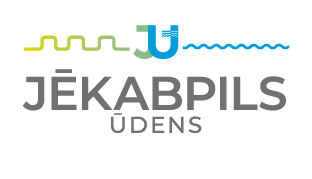 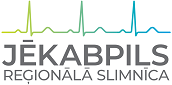 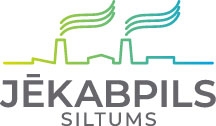 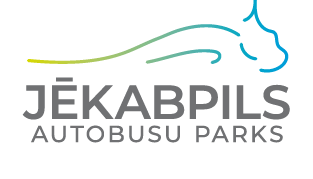 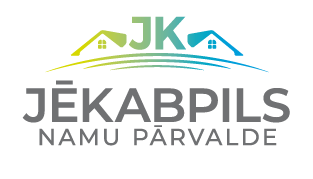 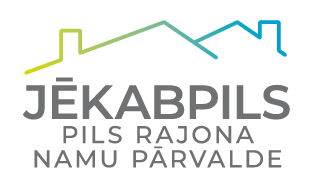 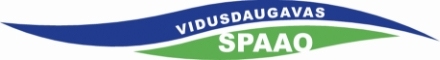 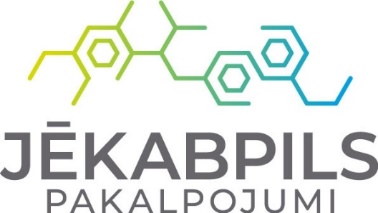 PĀRSKATS PAR JĒKABPILS NOVADA PAŠVALDĪBAI PIEDEROŠĀM KAPITĀLSABIEDRĪBĀM UN KAPITĀLA DAĻĀM 2021.GADĀ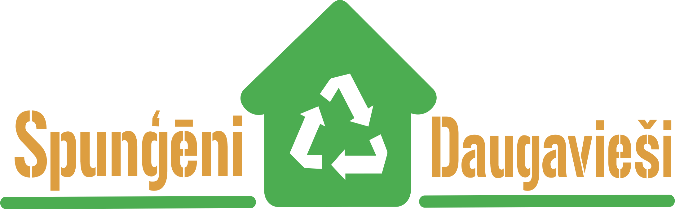 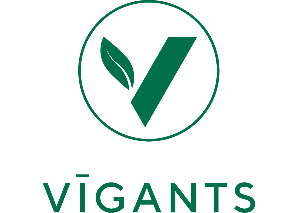 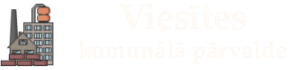 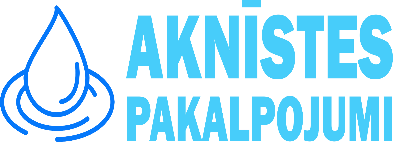 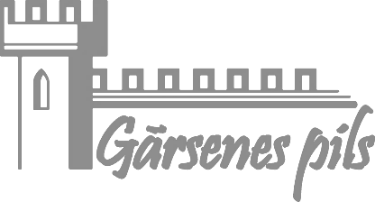 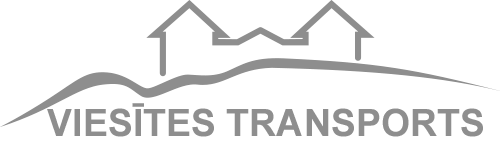 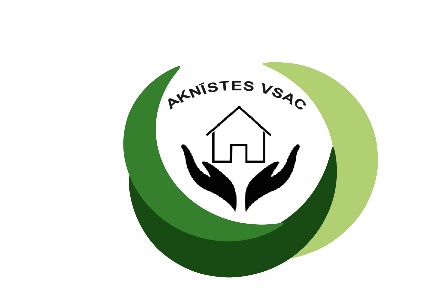 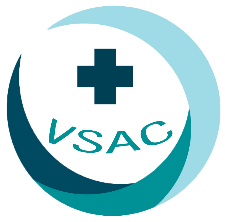 Sagatavots atbilstoši Publiskas personas kapitāla daļu un kapitālsabiedrību pārvaldības likuma 36.panta 11.apakšpunktamSaskaņā ar Publiskas personas kapitāla daļu un kapitālsabiedrību pārvaldības likuma (turpmāk - Pārvaldības likums) 36.panta 11.apakšpunktu atvasināta publiska persona nodrošina, ka tās mājaslapā internetā ne vēlāk kā līdz katra gada 1.oktobrim tiek publiskots ikgadējais pārskats par atvasinātai publiskai personai piederošām kapitālsabiedrībām un kapitāla daļām. Minētajā pārskatā ietver konsolidētu informāciju par atvasinātas publiskas personas līdzdalību kapitālsabiedrībās, tās ieguldītajiem resursiem un to atdevi, kapitālsabiedrību sniegtajiem pakalpojumiem, iemaksām valsts budžetā un pašvaldību budžetos, saņemtajām valsts vai pašvaldības budžeta dotācijām, par nozarēm, kurās darbojas kapitālsabiedrības ar atvasinātas publiskas personas līdzdalību, par notikušajiem valdes un padomes locekļu nominācijas procesiem, kā arī citu informāciju, kas nepieciešama, lai sniegtu priekšstatu par atvasinātas publiskas personas kapitālsabiedrībām un kapitāla daļām. Pārskatā iekļauj arī informāciju par to, kā atvasināta publiska persona un tai piederošās kapitālsabiedrības izpildījušas Pārvaldības likuma 36.un 58.panta prasības.Pārskata veidošanā un datu apstrādē izmantota publiski pieejamā informācija interneta vietnēs, kapitālsabiedrību sniegtie pārskati un ziņojumi, u.c. informācija. Tajā nav izdarīti  pieņēmumi un pielietoti izņēmumi, kas būtu būtiski un ietekmētu iespēju precīzi un kritiski novērtēt uzrādītos rezultātus pārskatā. Pārskats satur Pārvaldības likumā noteikto obligāti ietveramu un būtiskāko Pārresoru koordinācijas centra vadlīnijās “Ikgadējā pārskata par atvasinātai publiskai personai piederošām kapitālsabiedrībām un kapitāla daļām sagatavošanas un publiskošanas vadlīnijas” (27.07.2020.) ieteikto informāciju. Pārskats tiek sagatavots par periodu, kad, saskaņā ar  Administratīvo teritoriju un apdzīvoto vietu likuma Pārejas noteikumu 6.punktu, ar 2021. gada 01. jūliju jaunizveidotā Jēkabpils novada pašvaldība, reģistrācijas Nr.90000024205 kļūst par Jēkabpils pilsētas, Aknīstes, Viesītes, Krustpils, Salas, Jēkabpils novadu pašvaldību finanšu, mantas, tiesību un saistību pārņēmēju. Ņemot vērā minēto, pārskats par periodu līdz 2021.gada 30.jūnijam satur informāciju atsevišķi  par Jēkabpils pilsētas, Aknīstes novada, Viesītes novada, Krustpils novada, Salas novada un Jēkabpils novada pašvaldībai, reģistrācijas Nr. 90009116789, (turpmāk tekstā – bijušais Jēkabpils novads) piederošām kapitālsabiedrībām un kapitāla daļām.Jēkabpils novada pašvaldības līdzdalība kapitālsabiedrībās, izmaiņas kapitālsabiedrībās un kapitāla daļās, kapitālsabiedrību raksturojumsLikuma “Par pašvaldībām” 14.panta pirmās daļas 1.punktā ir noteikts, ka pašvaldībām, pildot savas funkcijas likumā noteiktajā kārtībā, ir tiesības veidot pašvaldību iestādes, dibināt biedrības vai nodibinājumus, kapitālsabiedrības, kā arī ieguldīt savus līdzekļus kapitālsabiedrībās.Publiskas personas kapitāla daļu un kapitālsabiedrību pārvaldības likuma 4.panta pirmajā daļā ir noteikts, ka publiska persona drīkst iegūt un saglabāt līdzdalību kapitālsabiedrībā atbilstoši Valsts pārvaldes iekārtas likuma 88.pantam. Valsts pārvaldes iekārtas likuma 88.panta pirmajā daļā ir noteikts, ka ciktāl likumā nav noteikts citādi, publiska persona savu funkciju efektīvai izpildei var dibināt kapitālsabiedrību vai iegūt līdzdalību esošā kapitālsabiedrībā, ja īstenojas viens no šādiem nosacījumiem:tiek novērsta tirgus nepilnība – situācija, kad tirgus nav spējīgs nodrošināt sabiedrības interešu īstenošanu attiecīgajā jomā;publiskas personas kapitālsabiedrības vai publisku personu kontrolētas kapitālsabiedrības darbības rezultātā tiek radītas preces vai pakalpojumi, kas ir stratēģiski svarīgi valsts vai pašvaldības administratīvās teritorijas attīstībai vai valsts drošībai;tiek pārvaldīti tādi īpašumi, kas ir stratēģiski svarīgi valsts vai pašvaldības administratīvās teritorijas attīstībai vai valsts drošībai.Likuma “Par pašvaldībām” 77.panta otrajā daļā ir noteikts, ka pašvaldības īpašums izmantojams attiecīgās administratīvās teritorijas iedzīvotāju vajadzību apmierināšanai, gan nododot to publiskā lietošanā (ceļi, ielas, laukumi, parki), gan veidojot iestādes un pašvaldības kapitālsabiedrības, kas nodrošina iedzīvotāju tiesības un sniedz tiem nepieciešamos pakalpojumus (pārvaldes iestādes, sociālās un veselības aprūpes, izglītības, kultūras, sporta un citas iestādes). Jēkabpils pilsētas pašvaldībai uz 2021.gada 01.janvāri piederošās kapitālsabiedrības un kapitāla daļas: SIA “Jēkabpils siltums” (pašvaldības līdzdalība - 100%), SIA “Jēkabpils ūdens” (100%), SIA JK Namu pārvalde (100%), SIA “Pils rajona Namu pārvalde” (100%), SIA “JĒKABPILS PAKALPOJUMI” (100%), SIA “Jēkabpils reģionālā slimnīca” (100%), SIA “Jēkabpils autobusu parks” (51%), SIA “Vidusdaugavas SPAAO” (32,04%). Aknīstes novada pašvaldībai uz 2021.gada 01.janvāri piederošās kapitālsabiedrības un kapitāla daļas: SIA  “Aknīstes veselības un sociālās aprūpes centrs” (100%), SIA  “Aknīstes Pakalpojumi” (100%), SIA  “Gārsenes pils” (100%)SIA “Jēkabpils autobusu parks” (6,00%), SIA “Vidusdaugavas SPAAO” (1,26%). Bijušā Jēkabpils novada pašvaldībai uz 2021.gada 01.janvāri piederošās kapitālsabiedrības un kapitāla daļas: SIA “Zasas aptieka” (100%), SIA “Rubenes aptieka” (100%), atsavināta līdz 30.06.2021., SIA “Rubenītis” (100%),SIA “Jēkabpils autobusu parks” (12,00%), SIA “Vidusdaugavas SPAAO” (2,52%). Krustpils novada pašvaldībai uz 2021.gada 01.janvāri piederošās kapitālsabiedrības un kapitāla daļas: SIA “Spunģēni-Daugavieši” (100%),SIA “Jēkabpils autobusu parks” (13,00%), SIA “Vidusdaugavas SPAAO” (2,73%). Salas novada pašvaldībai uz 2021.gada 01.janvāri piederošās kapitālsabiedrības un kapitāla daļas: SIA “VĪGANTS” (100%)SIA “Jēkabpils autobusu parks” (9,00%), SIA “Vidusdaugavas SPAAO” (1,89%). Viesītes novada pašvaldībai uz 2021.gada 01.janvāri piederošās kapitālsabiedrības un kapitāla daļas: SIA “Viesītes veselības un sociālās aprūpes centrs”(100%),SIA “Viesītes komunālā pārvalde” (100%),SIA “Viesītes transports” (100%), SIA “Jēkabpils autobusu parks” (9,00%), SIA “Vidusdaugavas SPAAO” (1,89%). Jēkabpils novada pašvaldībai pēc 2021.gada 01.jūlija pieder kapitāla daļas 18 kapitālsabiedrībās:pašvaldības līdzdalība kapitālsabiedrībā ir 100% :SIA “Jēkabpils ūdens”, reģistrācijas Nr.45403000395;SIA “Jēkabpils siltums”, reģistrācijas Nr. 40003007778;SIA JK Namu pārvalde, reģistrācijas Nr. 45403000484;SIA “Jēkabpils reģionālā slimnīca”, reģistrācijas Nr. 50003356621;SIA “JĒKABPILS PAKALPOJUMI”, reģistrācijas Nr. 45403006010;SIA “Pils rajona Namu pārvalde”, reģistrācijas Nr. 45403004912;SIA “Jēkabpils autobusu parks”, reģistrācijas Nr. 45403003245;SIA  “Aknīstes veselības un sociālās aprūpes centrs”, reģistrācijas Nr. 40003331306; SIA  “Aknīstes Pakalpojumi”, reģistrācijas Nr. 45403000709; SIA  “Gārsenes pils”, reģistrācijas Nr. 45403051705;  SIA “Zasas aptieka”, reģistrācijas Nr. 55403005341;  SIA “Rubenītis”, reģistrācijas Nr. 45403015761; SIA “Spunģēni-Daugavieši”, reģistrācijas Nr.45403015460;SIA “VĪGANTS”, reģistrācijas Nr. 55403000931;SIA “Viesītes veselības un sociālās aprūpes centrs”, reģistrācijas Nr. 40003325367; SIA “Viesītes komunālā pārvalde”, reģistrācijas Nr. 55403000541; SIA “Viesītes transports”, reģistrācijas Nr. 55403015481.pašvaldības līdzdalība kapitālsabiedrībā  ir 42,33119% :SIA “Vidusdaugavas SPAAO”, reģistrācijas Nr. 55403015551.Informācija par Jēkabpils novada pašvaldībai (reģistrācijas numurs: 90000024205) uz 2022.gada 1.janvāri piederošām kapitālsabiedrībām un kapitāla daļām publiskota https://www.jekabpils.lv/-lv/kapitalsabiedribas.Pārskata periodā nav pieņemti lēmumi pārtraukt saimniecisko darbību, uzsākt kapitālsabiedrības likvidācijas procesu, kā arī nav veiktas nosaukumu maiņas. Publiskas personas kapitālsabiedrībām un publiski privātām kapitālsabiedrībām, kurās Jēkabpils novada pašvaldībai ir līdzdalība, nav līdzdalības citās kapitālsabiedrībās.2021.gadā kapitālsabiedrībās notikušas šādas izmaiņas kapitāla daļās kapitāla daļu iegādes vai pārdošanas darījumu rezultātā: Bijušā Jēkabpils novada dome ar 29.04.2021. lēmumu Nr.116 “Par līdzdalību kapitālsabiedrībās” nolēma nesaglabāt līdzdalību SIA “Rubenes aptieka” (100%) un ar 14.05.2021. lēmumu Nr.145 “Par Jēkabpils novada domei piederošās sabiedrības ar ierobežotu atbildību “Rubenes aptieka” kapitāla daļu atsavināšanu” nolēma pārdot Jēkabpils novada pašvaldībai piederošās sabiedrības ar ierobežotu atbildību „Rubenes aptieka”, reģistrācijas numurs 45403005388, juridiskā adrese: Jēkabpils novads, Rubenes pagasts, Rubeņi, “Zelta Sietiņš”, LV-5229, kapitāla daļas, rīkojot mutisku izsoli. 2021.gadā, īpašniekam veicot ieguldījumus, septiņām kapitālsabiedrībām ir veiktas izmaiņas pamatkapitālā: SIA “Aknīstes veselības un sociālās aprūpes centrs”, reģistrācijas Nr. 40003331306; SIA “Jēkabpils ūdens”, reģistrācijas Nr. 45403000395;SIA “Jēkabpils reģionālā slimnīca”, reģistrācijas numurs 50003356621;SIA “JĒKABPILS PAKALPOJUMI”, reģistrācijas Nr. 45403006010;SIA “Spunģēni-Daugavieši”, reģistrācijas Nr.45403015460;SIA “Viesītes komunālā pārvalde”, reģistrācijas Nr. 55403000541; SIA “VĪGANTS”, reģistrācijas Nr. 55403000931.SIA “Jēkabpils ūdens”Likuma “Par pašvaldībām” 15.panta pirmās daļas 1.punktā ir noteikts, ka viena no pašvaldības autonomajām funkcijām ir organizēt iedzīvotājiem komunālos pakalpojumus (ūdensapgāde un kanalizācija; siltumapgāde; sadzīves atkritumu apsaimniekošana; notekūdeņu savākšana, novadīšana un attīrīšana) neatkarīgi no tā, kā īpašumā atrodas dzīvojamais fonds.Jēkabpils pilsētas domes 2018.gada 11.janvāra saistošo noteikumu Nr.2 “Saistošie noteikumi par ūdenssaimniecības pakalpojumu sniegšanas kārtību Jēkabpils pilsētā” 6.punktā ir noteikts, ka Jēkabpils pilsētas pašvaldībā pilnvarots sniegt sabiedriskos ūdenssaimniecības pakalpojumus ir SIA “Jēkabpils ūdens”, reģistrācijas numurs 45403000395.Sabiedrība ar ierobežotu atbildību “Jēkabpils ūdens”, reģistrācijas numurs 45403000395, dibināta 1991.gada 08.oktobrī, juridiskā adrese: Jaunā iela 60, Jēkabpils, LV-5201. Jēkabpils pilsētas pašvaldībai un kopš 2021.gada 1.jūlija jaunizveidotā Jēkabpils novada pašvaldībai pieder 100% SIA “Jēkabpils ūdens” kapitāla daļas.SIA “Jēkabpils ūdens” galvenie darbības veidi ir:Ūdens ieguve, attīrīšana un sadale;Notekūdeņu savākšana un attīrīšana.Kapitālsabiedrība uztur ūdenssaimniecības tīklu un kanalizācijas notekūdeņu objektus, veic nepārtrauktu sabiedriskā pakalpojuma sniegšanu, nodrošina pakalpojuma drošības prasību ievērošanu, tādā veidā nodrošinot kvalitatīvu pakalpojumu.Lai sniegtu ūdenssaimniecības pakalpojumus, sabiedrisko pakalpojumu sniedzējam, ir jābūt reģistrētam ūdenssaimniecības pakalpojumu sniedzēju reģistrā. Saskaņā ar Sabiedrisko pakalpojumu regulēšanas komisijas datiem, ūdenssaimniecības pakalpojumu sniedzēju reģistrā reģistrēts viens uzņēmums, kurš sniedz ūdenssaimniecības pakalpojumus Jēkabpils pilsētā - SIA “Jēkabpils ūdens”.Pārskata periodā ūdenssaimniecības regulējamiem pakalpojumiem ir piemēroti tarifi, kas noteikti saskaņā ar 2014.gada 4.novembra Sabiedrisko pakalpojumu regulēšanas komisijas padomes lēmumu Nr.281 (prot. Nr. 37. 1.p.), spēkā no 2015.gada 1.janvāra: ūdensapgādes pakalpojumiem 0.88 EUR/m3 (bez PVN), kanalizācijas pakalpojumiem 1.24 EUR/m3 (bez PVN).Pamatojoties uz 2013.gada 28.marta Jēkabpils pilsētas domes lēmumu Nr.126 “Par sabiedrisko pakalpojumu līgumu” 2013.gada 28.martā starp Jēkabpils pilsētas pašvaldību un SIA “Jēkabpils ūdens” noslēgts līgums “Par ūdenssaimniecības pakalpojumu sniegšanu”, kurš ir spēkā līdz 2023.gada 27.martam.Pamatojoties uz 28.10.2021. Jēkabpils novada domes lēmumu Nr.326 “Par ūdenssaimniecības pakalpojumu sniegšanu Ābeļu pagasta ciemā “Brodi””, SIA “Jēkabpils ūdens” no 2022.gada 01. janvāra sniegs ūdenssaimniecības pakalpojumus Ābeļu pagasta ciemā "Brodi".	Sabiedrības ar ierobežotu atbildību “Jēkabpils ūdens” valdes informācija par kapitālsabiedrības darbību 2021.gadā:2021.gadā Sabiedrības ar ierobežotu atbildību “Jēkabpils ūdens” pamatkapitāls palielināts par 411 331 euro, t.sk. saskaņā ar Jēkabpils pilsētas domes 2020.gada 12.novembra lēmumu Nr.522 kā atlīdzības maksājums ieguldīti pamatlīdzekļi 397 790 euro apmērā par projekta “Jēkabpils Daugavas kreisā krasta degradēto teritoriju atjaunošana un publiskās infrastruktūras uzlabošana uzņēmējdarbības attīstībai”  projekta ietvaros izveidoto infrastruktūru, un ar 2021.gada 25.februāra lēmumu Nr.49 "Par pamatkapitāla palielināšanu" (ar grozījumiem 29.04.2021., lēmums Nr.140) ieguldīts mantisks ieguldījums 13 541,00 euro. Kapitālsabiedrības parakstītais un apmaksātais pamatkapitāls uz 2021.gada 31.decembri ir 6 695 162 euroSIA “Aknīstes Pakalpojumi”Likuma “Par pašvaldībām” 15.panta pirmās daļas 1.punktā ir noteikts, ka viena no pašvaldības autonomajām funkcijām ir organizēt iedzīvotājiem komunālos pakalpojumus (ūdens-apgāde un kanalizācija; siltumapgāde; sadzīves atkritumu apsaimniekošana; notekūdeņu savākšana, novadīšana un attīrīšana) neatkarīgi no tā, kā īpašumā atrodas dzīvojamais fonds. Jēkabpils novada Aknīstes pilsētas, Aknīstes un Gārsenes pagastos komunālo pakalpojumu sniegšanu veic Jēkabpils novada pašvaldības (turpmāk – Pašvaldība) kapitālsabiedrība Sabiedrība ar ierobežotu atbildību “Aknīstes Pakalpojumi”. Sabiedrība ar ierobežotu atbildību “Aknīstes Pakalpojumi” (turpmāk tekstā –SIA “Aknīstes Pakalpojumi”, Sabiedrība), reģistrācijas numurs 45403000709, Latvijas Republikas Uzņēmumu reģistrā reģistrēta 1992.gada 24.martā kā Jēkabpils rajona Aknīstes pilsētas pašvaldības uzņēmums “NAMU PĀRVALDE”, 2004.gada 24.martā reorganizēts par SIA “Aknīstes Pakalpojumi”, 2015.gada 1.decembrī Sabiedrībā tika veikta uzņēmuma reorganizācija, apvienošanas ceļā pievienota Sabiedrība ar ierobežotu atbildību “Gārsenes Komunālie pakalpojumi”. SIA “Aknīstes Pakalpojumi” juridiskā adrese ir Saltupes iela 9, Aknīste, Jēkabpils novads, LV-5208. SIA “Aknīstes Pakalpojumi” izveidota ar mērķi nodrošināt Aknīstes novada Aknīstes pilsētas, Aknīstes un Gārsenes pagastos pašvaldības autonomu funkciju realizēšanu un no tām izrietošo uzdevumu veikšanu. Līdz 2021.gada 30.jūnijam Sabiedrība piederēja Aknīstes novada pašvaldībai, ar 2021.gada 1.jūliju 100% kapitāla daļas pieder jaunizveidotā Jēkabpils novada pašvaldībai. Sabiedrības ar ierobežotu atbildību “Aknīstes Pakalpojumi” reģistrētais un apmaksātais pamatkapitāls ir EUR 661 961  un 2021.gadā pamatkapitālā izmaiņas nav veiktas.Saskaņā ar SIA “Aknīstes Pakalpojumi” statūtiem Sabiedrības pamatdarbības veidi ir:Ūdens ieguve, attīrīšana un apgāde (NACE klasifikators 36.00),Notekūdeņu savākšana un attīrīšana (NACE klasifikators 37.00),Tvaika piegāde un gaisa kondicionēšana (NACE klasifikators 35.30),Nekustamā īpašuma pārvaldīšana par atlīdzību vai uz līguma pamata (NACE klasifikators 68.32), kā arī sniedz citus pakalpojumus saskaņā ar Sabiedrības statūtiem.SIA “Aknīstes Pakalpojumi” saskaņā ar noslēgtajiem līgumiem (ar 2021.gada 1.jūliju līgumu tiesības un saistības pārņem Jēkabpils novada pašvaldība) veic no pašvaldības autonomo funkciju izpildes izrietošus pārvaldes uzdevumus, un nodrošina:ūdenssaimniecības pakalpojumus Jēkabpils novada Aknīstes pilsētā, Asares pagasta Ancenes ciemā un Asares ciemā, Gārsenes pagasta Gārsenes ciemā;siltumenerģijas pakalpojumus Jēkabpils novada Aknīstes pilsētā;nekustamā īpašuma pārvaldīšanas pakalpojumus Jēkabpils novada Aknīstes pilsētā, Gārsenes pagasta Kraujas ciemā.2021.gada 1.februārī starp Aknīstes novada pašvaldību un SIA “Aknīstes Pakalpojumi” noslēgts līgums par ūdensapgādes un kanalizācijas pakalpojumu nodrošināšanu Aknīstes novada teritorijā. Līguma darbības termiņš ir 10 gadi. Sabiedrībai ir piešķirtas ekskluzīvas tiesības ūdensapgādes un kanalizācijas pakalpojumu sniegšanai.2013.gada 1.oktobrī starp Aknīstes novada pašvaldību un SIA “Aknīstes Pakalpojumiem” noslēgts līgums Nr.4 “Par siltumenerģijas piegādi un lietošanu” ēkām Aknīstes pilsētā Skolas ielā 7 un Skolas ielā 16a. 2021.gada 25.janvārī starp Aknīstes novada pašvaldību un SIA “Aknīstes Pakalpojumiem” noslēgts līgums Nr.2 “Par siltumenerģijas piegādi un lietošanu” SIA “Aknīstes veselības un sociālās aprūpes centrs” ēkās. Lai Aknīstes novada pašvaldība izpildītu likuma “Par valsts un pašvaldību dzīvojamo māju privatizāciju” 50.panta septītajā daļā noteikto pienākumu, atbilstoši Publisko iepirkumu likuma 4.panta pirmajai daļai 2012.gada 26.janvārī starp Aknīstes novada pašvaldību un SIA “Aknīstes Pakalpojumi” noslēgts pilnvarojuma līgums par dzīvojamo māju pārvaldīšanu un apsaimniekošanu, saskaņā ar kuru pašvaldība pilnvarojusi Sabiedrību pārstāvēt tās intereses Aknīstes pilsētas un Aknīstes pagasta administratīvajā teritorijā saistībā ar pašvaldības īpašumā un valdījumā esošo dzīvojamo fondu. Sabiedrība apsaimnieko 22 daudzdzīvokļu dzīvojamās mājas ar kopējo platību 10 298 m2. Sabiedrības ar ierobežotu atbildību “Aknīstes Pakalpojumi” valdes informācija par kapitālsabiedrības darbību 2021.gadā:SIA “Jēkabpils siltums”Likuma “Par pašvaldībām” 15.panta pirmās daļas 1.punktā ir noteikts, ka viena no pašvaldības autonomajām funkcijām ir organizēt iedzīvotājiem komunālos pakalpojumus (ūdensapgāde un kanalizācija; siltumapgāde; sadzīves atkritumu apsaimniekošana; notekūdeņu savākšana, novadīšana un attīrīšana) neatkarīgi no tā, kā īpašumā atrodas dzīvojamais fonds.Sabiedrība ar ierobežotu atbildību “Jēkabpils siltums”, reģistrācijas numurs 40003007778, dibināta 1991.gada 13.jūnijā, juridiskā adrese: Nameja iela 4A, Jēkabpils, LV-5201. Sabiedrība ar ierobežotu atbildību “Jēkabpils siltums” izveidota 2003.gada 24.aprīlī, reorganizējot Jēkabpils pašvaldības uzņēmumu “Jēkabpils siltumtīkli”. Jēkabpils pilsētas pašvaldībai un kopš 2021.gada 1.jūlija jaunizveidotā Jēkabpils novada pašvaldībai pieder 100% SIA “Jēkabpils siltums” kapitāla daļas.SIA “Jēkabpils siltums” pamatdarbības veids ir tvaika un karstā ūdens ražošana un piegāde un darbības mērķis ir organizēt Jēkabpils pilsētas centralizēto siltumapgādi.SIA “Jēkabpils siltums” licence Nr.E23053 siltumenerģijas pārvadei un sadalei Jēkabpils pilsētā spēkā no 2017.gada 31.jūlija līdz 2037.gada 30.jūlijam.Centralizētās siltumapgādes tarifs Jēkabpils pilsētā https://www.jekabpils-siltums.lv/lv/tarifs/.2013.gada 26.aprīlī starp Jēkabpils pilsētas pašvaldību un SIA “Jēkabpils siltums” noslēgts līgums “Siltumapgādes pakalpojumu sniegšana”, kurš ir spēkā līdz 2023.gada 25.aprīlim.Sabiedrības ar ierobežotu atbildību “Jēkabpils siltums” valdes informācija par kapitālsabiedrības darbību 2021.gadā:SIA “Viesītes komunālā pārvalde”Likuma “Par pašvaldībām” 15.panta pirmās daļas 1.punktā ir noteikts, ka viena no pašvaldības autonomajām funkcijām ir organizēt iedzīvotājiem komunālos pakalpojumus (ūdens-apgāde un kanalizācija; siltumapgāde; sadzīves atkritumu apsaimniekošana; notekūdeņu savākšana, novadīšana un attīrīšana) neatkarīgi no tā, kā īpašumā atrodas dzīvojamais fonds. Jēkabpils novada Viesītes pilsētā, Elkšņu, Rites, Viesītes un Saukas pagastos komunālo pakalpojumu sniegšanu veic Jēkabpils novada pašvaldības (turpmāk – Pašvaldība) kapitālsabiedrība Sabiedrība ar ierobežotu atbildību “Viesītes komunālā pārvalde”.  Sabiedrība ar ierobežotu atbildību “Viesītes komunālā pārvalde” (turpmāk tekstā – SIA “Viesītes komunālā pārvalde”, Sabiedrība), reģistrācijas numurs 55403000541, Latvijas Republikas Uzņēmumu reģistrā reģistrēta 1991.gada 20.decembrī kā Jēkabpils rajona Viesītes pilsētas pašvaldības uzņēmums “VIESĪTES NAMU PĀRVALDE”, 2003.gada 10.decembrī pašvaldības uzņēmums reorganizēts par Sabiedrību ar ierobežotu atbildību „Viesītes komunālā pārvalde”, 2011.gada 29.decembrī Sabiedrībā tika veikta uzņēmuma reorganizācija, apvienošanas ceļā pievienota Sabiedrība ar ierobežotu atbildību “Rites pakalpojumi”. SIA “Viesītes komunālā pārvalde” juridiskā adrese ir Smilšu iela 2, Viesīte, Jēkabpils novads, LV-5237. SIA “Viesītes komunālā pārvalde” izveidota ar mērķi nodrošināt Viesītes novada Viesītes pilsētā un Elkšņu, Rites, Viesītes, Saukas pagastos pašvaldības autonomu funkciju realizēšanu un no tām izrietošo uzdevumu veikšanu. Līdz 2021.gada 30.jūnijam Sabiedrība piederēja Viesītes novada pašvaldībai, ar 2021.gada 1.jūliju 100% kapitāla daļas pieder jaunizveidotā Jēkabpils novada pašvaldībai. Sabiedrības ar ierobežotu atbildību “Viesītes komunālā pārvalde” reģistrētais un apmaksātais pamatkapitāls 2021.gada beigās ir EUR 2 448 670. 2021.gadā pamatkapitālā veiktas izmaiņas 6 562 euro apmērā, pamatojoties uz Viesītes novada pašvaldības 2021.gada 18.marta domes lēmumu Nr.9 (protokols Nr.5), pašvaldībai palielinot Sabiedrības ar ierobežotu atbildību “Viesītes komunālā pārvalde” pamatkapitālu naudas iemaksu veidā ūdens sagatavošanas staciju iekārtu atjaunošanas un ierīkošanas vajadzībām.Saskaņā ar Sabiedrības ar ierobežotu atbildību “Viesītes komunālā pārvalde” statūtiem Sabiedrības pamatdarbības veidi ir:Ūdens ieguve, attīrīšana un apgāde (NACE klasifikators 36.00),Notekūdeņu savākšana un attīrīšana (NACE klasifikators 37.00),Tvaika un gaisa kondicionēšana (NACE klasifikators 36.30),Atkritumu savākšana (izņemot bīstamos atkritumus) (NACE klasifikators 38.11),Nekustamā īpašuma pārvaldīšana par atlīdzību vai uz līguma pamata (NACE klasifikators 68.32);Fiziskās labsajūtas uzlabošanas pakalpojumi (NACE klasifikators 96.04), kā arī sniedz papildus pakalpojumus saskaņā ar Sabiedrības statūtiem.SIA “Viesītes komunālā pārvalde”,  pamatojoties uz noslēgtajiem līgumiem (ar 2021.gada 1.jūliju līgumu tiesības un saistības pārņem Jēkabpils novada pašvaldība), veic no pašvaldības autonomo funkciju izpildes izrietošus uzdevumus, un nodrošina:ūdensapgādes, kanalizācijas, notekūdeņu savākšanas, novadīšanas un attīrīšanas pakalpojumus Jēkabpils novada Elkšņu, Rites, Viesītes, Saukas pagastā un Viesītes pilsētā;siltumapgādes pakalpojumus Jēkabpils novada Viesītes pilsētā;daudzdzīvokļu dzīvojamo māju apsaimniekošanas un pārvaldīšanas pakalpojumus Jēkabpils novada Elkšņu, Rites, Viesītes, Saukas pagastā un Viesītes pilsētā,kā arī:sadzīves atkritumu apsaimniekošanas pakalpojumus Jēkabpils novada Elkšņu, Rites, Viesītes, Saukas pagastā un Viesītes pilsētā;citas darbības (asenizācija, publiskās pirts pakalpojumi).2021.gada 20.maijā starp Viesītes novada pašvaldību un SIA “Viesītes komunālo pārvaldi” noslēgts deleģēšanas līgums par ūdensapgādes un kanalizācijas, notekūdeņu savākšanas un attīrīšanas pakalpojumu nodrošināšanu Viesītes novada Viesītes pilsētā un pagastā, Elkšņu, Rites un Saukas pagastu teritorijā. Līguma darbības termiņš ir 2021.gada 31.decembris. Sabiedrībai ir piešķirtas ekskluzīvas tiesības ūdensapgādes, kanalizācijas, notekūdeņu savākšanas, novadīšanas un attīrīšanas pakalpojumu sniegšanai bijušā Viesītes novada teritorijā. Pakalpojuma nodrošināšanai Sabiedrība saņēmusi ūdens resursu lietošanas atļaujas un atļaujas B kategorijas piesārņojošai darbībai. 2021.gada 20.maijā starp Viesītes novada pašvaldību un SIA “Viesītes komunālo pārvaldi” noslēgts deleģēšanas līgums par siltuma ražošanu, pārvadi, sadali un tirdzniecību Viesītes novada Viesītes pilsētā. Līguma darbības termiņš ir 2021.gada 31.decembris. Sabiedrībai ir piešķirtas ekskluzīvas tiesības siltumapgādes pakalpojuma organizēšanā Viesītes pilsētas teritorijā. 2017.gada 15.februārī starp Viesītes novada pašvaldību un SIA “Viesītes komunālā pārvalde” noslēgts līgums “Par atkritumu apsaimniekošanu” (nešķirotu sadzīves atkritumu, atļauto betona, ķieģeļu, dakstiņu, flīžu, keramikas maisījumu savākšana un pārvadāšana uz Vidusdaugavas SPAAO poligonu “Dziļā Vāda”) Viesītes novada Elkšņu, Rites, Viesītes, Saukas pagastu un Viesītes pilsētas administratīvajā teritorijā. Līguma termiņš ir līdz 2022.gada 14.februārim, ar 2022.gada 16.februāra Vienošanās Nr.1 līguma “Par atkritumu apsaimniekošanu” no 2017.gada 20.maija termiņš pagarināts līdz 2022.gada 31.maijam. Atkritumu savākšanai vai atkritumu savākšanai un pārvadāšanai Sabiedrībā saņemta Valsts vides dienesta Daugavpils reģionālās vides pārvaldes atkritumu apsaimniekošanas atļauju Nr. DA17AA0004. Lai Viesītes novada pašvaldība izpildītu likumā “Par pašvaldībām” 15.panta pirmajās daļas 9.punktā noteikto un likuma “Par valsts un pašvaldību dzīvojamo māju privatizāciju” 50.panta septītajā daļā noteikto pienākumu, atbilstoši Publisko iepirkumu likuma 4.panta pirmajai daļai 2009.gada 9.septembrī starp Viesītes novada pašvaldību un SIA “Viesītes komunālā pārvalde” noslēgts līgums par nekustamā īpašuma pārvaldīšanu un apsaimniekošanu uz nenoteiktu laiku, saskaņā ar kuru pašvaldība pilnvarojusi Sabiedrību pārstāvēt tās intereses Viesītes novada Viesītes pilsētas un pagasta, Elkšņu, Rites un Saukas pagasta administratīvajā teritorijā saistībā ar pašvaldības īpašumā un valdījumā esošo dzīvojamo fondu. SIA “Viesītes komunālā pārvalde” pārvalda un apsaimnieko 52 daudzdzīvokļu dzīvojamās mājas, kurās ir 768 dzīvokļu īpašumi, ar kopējo platību 43 387,2 m2. No visiem dzīvokļu īpašumiem 293 dzīvokļi atrodas Jēkabpils novada pašvaldības īpašumā un 475 ir privāti dzīvokļi.SIA “Viesītes komunālā pārvalde” valdes informācija par kapitālsabiedrības darbību 2021.gadā:SIA “VĪGANTS”Likuma “Par pašvaldībām” 15.panta pirmās daļas 1.punktā ir noteikts, ka viena no pašvaldības autonomajām funkcijām ir organizēt iedzīvotājiem komunālos pakalpojumus (ūdensapgāde un kanalizācija; siltumapgāde; sadzīves atkritumu apsaimniekošana; notekūdeņu savākšana, novadīšana un attīrīšana) neatkarīgi no tā, kā īpašumā atrodas dzīvojamais fonds. Jēkabpils novada Salas un Sēlpils pagastos komunālo pakalpojumu sniegšanu veic Jēkabpils novada pašvaldības (turpmāk – Pašvaldība) kapitālsabiedrība Sabiedrība ar ierobežotu atbildību “VĪGANTS”.  Sabiedrība ar ierobežotu atbildību “VĪGANTS” (turpmāk tekstā – SIA “VĪGANTS”, Sabiedrība), reģistrācijas numurs 55403000931, Latvijas Republikas Uzņēmumu reģistrā reģistrēta 1992.gada 14.aprīlī kā Jēkabpils rajona Salas pagasta pašvaldības uzņēmums “VĪGANTS”, 2004.gada 27.februārī reorganizēts par Sabiedrību ar ierobežotu atbildību “VĪGANTS”. SIA “VĪGANTS” juridiskā adrese ir Susējas iela 9, Sala, Salas pagasts, Jēkabpils novads, LV-5230. SIA “VĪGANTS” izveidota ar mērķi nodrošināt Salas novada Salas un Sēlpils pagastos pašvaldības autonomu funkciju realizēšanu un no tām izrietošo uzdevumu veikšanu. Līdz 2021.gada 30.jūnijam Sabiedrība piederēja Salas novada pašvaldībai, ar 2021.gada 1.jūliju 100% kapitāla daļas pieder jaunizveidotā Jēkabpils novada pašvaldībai. Sabiedrības ar ierobežotu atbildību “VĪGANTS” reģistrētais un apmaksātais pamatkapitāls 2021.gada beigās ir EUR 563 064 (pieci simti sešdesmit trīs tūkstoši sešdesmit četri euro). 2021.gadā pamatkapitālā veiktas izmaiņas 78 870 euro apmērā, pamatojoties uz Salas novada pašvaldības 2021.gada 28.oktobra domes lēmumu Nr.406, pašvaldībai palielinot sabiedrības ar ierobežotu atbildību “VĪGANTS” pamatkapitālu mantiskā ieguldījuma veidā.Saskaņā ar Sabiedrības ar ierobežotu atbildību “VĪGANTS” statūtiem Sabiedrības pamatdarbības veidi ir:Ūdens ieguve, attīrīšana un apgāde (NACE klasifikators 36), Notekūdeņu savākšana un attīrīšana (NACE klasifikators 37), Atkritumu savākšanas, apstrāde un izvietošana; materiālu pārstrāde (NACE klasifikators 38), Sanitārija un atkritumu apsaimniekošanas pakalpojums (NACE klasifikators 39), Elektroenerģijas, gāzes apgāde, siltumapgāde un gaisa kondicionēšana (NACE klasifikators 35), Operācijas ar nekustamo īpašumu (NACE klasifikators 68), kā arī sniedz citu pakalpojumus saskaņā ar Sabiedrības statūtiem.SIA “VĪGANTS” saskaņā ar noslēgtajiem līgumiem (ar 2021.gada 1.jūliju līgumu tiesības un saistības pārņem Jēkabpils novada pašvaldība) veic no pašvaldības autonomo funkciju izpildes izrietošus pārvaldes uzdevumus un Jēkabpils novada Salas un Sēlpils pagasta teritorijā nodrošina: ūdensapgādes, kanalizācijas, notekūdeņu savākšana, novadīšana un attīrīšanas pakalpojumus;siltumapgādes pakalpojumu organizēšanu;daudzdzīvokļu dzīvojamo māju apsaimniekošana un pārvaldīšanas pakalpojumus,kā arī:sadzīves atkritumu apsaimniekošanas pakalpojumus;teritorijas labiekārtošanas un sanitārās tīrības nodrošināšanas pakalpojumu;ielu un ceļu ikdienas uzturēšanas darbu veikšanu.2020.gada 30.decembrī starp Salas novada pašvaldību un SIA “VĪGANTS” noslēgts deleģēšanas līgums par ūdensapgādes un kanalizācijas, notekūdeņu savākšanas, novadīšanas un attīrīšanas organizēšanu iedzīvotājiem Salas novada Salas un Sēlpils pagastu teritorijā. Līguma darbības termiņš ir no 2021.gada 1.janvāra līdz 2021.gada 31.decembrim. 2020.gada 30.decembrī starp Salas novada pašvaldību un SIA “VĪGANTS” noslēgts deleģēšanas līgums par siltumapgādes pakalpojuma organizēšanu Salas novada Salas un Sēlpils pagasta administratīvajā teritorijā. Līguma darbības termiņš ir no 2021.gada 1.janvāra līdz 2021.gada 31.decembrim. 2020.gada 30.decembrī starp Salas novada pašvaldību un SIA “VĪGANTS” noslēgts deleģēšanas līgums par sadzīves atkritumu apsaimniekošanas organizēšanu Salas novada Salas un Sēlpils pagasta administratīvajā teritorijā. Līguma darbības termiņš ir no 2021.gada 1.janvāra līdz 2021.gada 31.decembrim. Lai Salas novada pašvaldība izpildītu likumā “Par pašvaldībām” 15.panta pirmajās daļas 2.punktā noteikto pienākumu gādāt par savas administratīvās teritorijas labiekārtošanu un sanitāro tīrību, atbilstoši Publisko iepirkumu likuma 4.panta pirmajai daļai 2019.gada 1.februārī starp Salas novada pašvaldību un SIA “VĪGANTS” 2020.gada 30.decembrī noslēgts deleģēšanas līgums par teritorijas labiekārtošanu un sanitārās tīrības nodrošināšanu Salas novada Salas un Sēlpils pagasta teritorijā. Līguma darbības termiņš ir no 2021.gada 1.janvāra līdz 2021.gada 31.decembrim. 2020.gada 30.decembrī starp Salas novada pašvaldību un SIA “VĪGANTS” noslēgts deleģēšanas līgums par Salas novada ielu un ceļu ikdienas uzturēšanas darbu veikšanu Salas un Sēlpils pagasta administratīvajā teritorijā. Līgums ir spēkā līdz līgumsaistību pilnīgai izpildei, Sabiedrība uzdoto uzdevumu veic no 2021.gada 1.janvāra līdz 2021.gada 31.decembrim. Lai Salas novada pašvaldība izpildītu likumā “Par pašvaldībām” 15.panta pirmajās daļas 9.punktā noteikto un likuma “Par valsts un pašvaldību dzīvojamo māju privatizāciju” 50.panta septītajā daļā noteikto pienākumu, atbilstoši Publisko iepirkumu likuma 4.panta pirmajai daļai 2019.gada 1.februārī starp Salas novada pašvaldību un SIA “VĪGANTS” noslēgts pārvaldīšanas un apsaimniekošanas līgums par daudzdzīvokļu dzīvojamo māju pārvaldīšanu un apsaimniekošanu un pašvaldības īres dzīvokļu pārvaldīšanu un apsaimniekošanu Jēkabpils novada Salas un Sēlpils pagasta administratīvajā teritorijā. Līguma darbības termiņš ir līdz laikam, kad iestājas likuma "Par valsts un pašvaldības dzīvojamo māju privatizāciju" 51.panta trešās daļas nosacījums. Sabiedrība pārvalda un apsaimnieko 65 daudzdzīvokļu dzīvojamās, kurās ir 1057 dzīvokļu īpašumi, ar kopējo platību 47 454,61m2. No visiem dzīvokļu īpašumiem 304 dzīvokļi atrodas Jēkabpils novada pašvaldības īpašumā un 753 ir privāti dzīvokļi. SIA “VĪGANTS” valdes informācija par kapitālsabiedrības darbību 2021.gadā:SIA JK Namu pārvaldeSIA JK Namu pārvalde, reģistrācijas numurs 45403000484, dibināta 1991.gada 14.novembrī, juridiskā adrese: Andreja Pormaļa iela 39, Jēkabpils, LV-5201. Jēkabpils pilsētas pašvaldībai un kopš 2021.gada 1.jūlija jaunizveidotā Jēkabpils novada pašvaldībai pieder 100% SIA JK Namu pārvalde  kapitāla daļas.SIA JK Namu pārvalde galvenais darbības veids ir daudzdzīvokļu māju pārvaldīšana un apsaimniekošana.Likuma “Par valsts un pašvaldību dzīvojamo māju privatizāciju” 50.panta septītajā daļā noteikts, ka valsts dzīvojamās mājas valdītāja vai pašvaldības pienākums ir pārvaldīt dzīvojamo māju līdz tās pārvaldīšanas tiesību nodošanai dzīvokļu īpašnieku sabiedrībai vai ar dzīvokļu īpašnieku savstarpēju līgumu pilnvarotai personai, ja dzīvojamā mājā nav privatizēti visi privatizācijas objekti. Pienākums pārvaldīt dzīvojamo māju valsts dzīvojamās mājas valdītājam vai pašvaldībai ir arī tad, ja dzīvojamā mājā ir privatizēti visi privatizācijas objekti, bet nav sasaukta dzīvokļu īpašnieku kopsapulce saskaņā ar šā likuma 51.panta otro daļu.Līgums par dzīvojamo māju pārvaldīšanu un apsaimniekošanu,  pamatojoties uz Publisko iepirkumu likuma 4.panta pirmo daļu, starp Jēkabpils pilsētas pašvaldību un SIA JK Namu pārvalde noslēgts 20.01.2021.uz laiku no 01.01.2021.līdz 31.12.2021.SIA JK Namu pārvaldes informācija par kapitālsabiedrības darbību 2021.gadā:	Jēkabpils novada dome 28.10.2021. lēmumā Nr.327 “Par daudzdzīvokļu dzīvojamo māju pārvaldīšanu Ābeļu pagasta ciemā “Brodi””, nolēma no 2022.gada 1.janvāra nodot SIA JK Namu pārvalde pārvaldīšanas pienākumu 6 dzīvojamās mājās Ābeļu pagasta ciemā “Brodi”.SIA “Pils rajona Namu pārvalde”SIA “Pils rajona Namu pārvalde”, reģistrācijas numurs 45403004912, dibināta 1995.gada 12.decembrī, juridiskā adrese: Pils Rajons 219-46, Jēkabpils, LV-5202. Jēkabpils pilsētas pašvaldībai un kopš 2021.gada 1.jūlija jaunizveidotā Jēkabpils novada pašvaldībai pieder 100% SIA “Pils rajona Namu pārvalde” kapitāla daļas.SIA “Pils rajona Namu pārvalde” galvenie darbības veidi ir: dzīvojamā fonda apsaimniekošana, siltumenerģijas ražošana, pārvade un sadale Jēkabpils pilsētas mikrorajonā “Pils rajons”.SIA “Pils rajona Namu pārvalde” vēsturiski veidota Jēkabpils pilsētas t.s. “Pils rajons” teritorijas, dzīvojamo māju pārvaldīšanai un komunālo pakalpojumu sniegšanai. Atbilstoši likuma “Par valsts un pašvaldību dzīvojamo māju privatizāciju” 50.panta septītajai daļai un saskaņā ar Publisko iepirkumu likuma 4.panta pirmo daļu starp Jēkabpils pilsētas pašvaldību un SIA “Pils rajona Namu pārvalde” 02.02.2021.  noslēgts līgums par dzīvojamo māju pārvaldīšanu un apsaimniekošanu uz laiku līdz 31.12.2021.Sabiedrība nodrošina Jēkabpils pilsētas daļu “Pils rajons” ar siltumapgādi. Siltumapgādes nodrošināšanai nepieciešamā infrastruktūra, siltumtīkli, apkures katli, katlumāja u.c. ir SIA “Pils rajona Namu pārvalde” īpašumā.Starp Jēkabpils pilsētas pašvaldību un SIA “Pils rajona Namu pārvalde” 2014.gada 2.oktobrī ir noslēgts līgums par sabiedriskā (siltumapgādes) pakalpojuma sniegšanu uz 10 gadiem.SIA “Pils rajona Namu pārvalde” centralizētajai siltumapgādes sistēmai pieslēgtas  daudzdzīvokļu dzīvojamās mājas, ka arī Sabiedrība siltumenerģiju piegādā Jēkabpils pilsētas pašvaldības iestādei „Jēkabpils vēstures muzejs”.   	Jēkabpils pilsētas dome 2019.gada 5.septembrī pieņēma lēmumu Nr.407 “Par SIA “Pils rajona Namu pārvalde” siltumenerģijas tarifu”, ar kuru apstiprināja SIA “Pils rajona Namu pārvalde” saražotās un realizētās siltumenerģijas realizācijas cenu (tarifu) 54,15 euro/MWh (bez PVN). SIA valdes informācija par kapitālsabiedrības darbību 2021.gadā:Jēkabpils novada dome 2022.gada 26.maijā pieņēma lēmumu Nr.454 “Par tiešās līdzdalības pārvērtēšanu kapitālsabiedrībās” (protokols Nr.11, 57.§) reorganizēt apvienošanas procesā SIA “Spunģēni-Daugavieši”, reģistrācijas numurs 45403015460, juridiskā adrese Rīgas iela 150A, Jēkabpils, Jēkabpils novads, LV-5202, pievienojot to SIA “Pils rajona Namu pārvalde”, reģistrācijas numurs 45403004912, juridiskā adrese Pils rajons 2019-46, Jēkabpils, Jēkabpils novads, LV-5202.SIA “JĒKABPILS PAKALPOJUMI”Sabiedrība ar ierobežotu atbildību “JĒKABPILS PAKALPOJUMI”, reģistrācijas numurs 45403006010, dibināta 1997.gada 1.decembrī, juridiskā adrese: Zemgales iela 24/1, Jēkabpils, LV-5201. Jēkabpils pilsētas pašvaldībai un kopš 2021.gada 1.jūlija jaunizveidotā Jēkabpils novada pašvaldībai pieder 100% pieder SIA “JĒKABPILS PAKALPOJUMI” kapitāla daļas.SIA “JĒKABPILS PAKALPOJUMI” pamata darbības virzieni:Sadzīves atkritumu apsaimniekošana Jēkabpils administratīvajā teritorijā (“Atkritumu savākšana (izņemot bīstamos atkritumus)”;Jēkabpils pilsētas ielu ikdienas uzturēšana, remonts un būvniecība;Jēkabpils pilsētas teritoriju apsaimniekošana;Jēkabpils pilsētas ielu apgaismojuma darbības nodrošināšana, apkalpošana un remonts.Saskaņā ar 2013.gada 25.jūnija Ministru kabineta noteikumiem Nr.337 “Noteikumi par atkritumu apsaimniekošanas reģioniem” Latvijā ir noteikti 10 atkritumu apsaimniekošanas reģioni. Jēkabpils pilsēta ietilpst Vidusdaugavas atkritumu apsaimniekošanas reģionā. Kopējais savācamo un aizvedamo sadzīves atkritumu daudzums no Jēkabpils 2021.gadā  jānoglabā  sadzīves atkritumu poligonā “Dziļā vāda”. Atbilstoši Ministru kabineta 2021.gada 22.janvāra rīkojumam Nr.45 “Par Atkritumu apsaimniekošanas valsts plānu 2013.-2020.gadam” (turpmāk – Atkritumu apsaimniekošanas valsts plāns) pašvaldībām ir nozīmīga loma Atkritumu apsaimniekošanas valsts plāna ieviešanā un tām  noteikti dažādi pienākumi, lai plāns tiktu izpildīts.Lai sasniegtu Atkritumu apsaimniekošanas valsts plānā noteiktos mērķus, Jēkabpils pilsētas pašvaldība atbilstoši Publisko iepirkumu likuma 4.panta pirmajai daļai ar SIA “JĒKABPILS PAKALPOJUMI” 2020.gada 15.janvārī noslēdza līgumu par sadzīves atkritumu apsaimniekošanu Jēkabpils pilsētas administratīvajā teritorijā.Jēkabpils pilsētas pašvaldība ar SIA noslēgti iepirkuma līgumi par apgaismojuma darbības nodrošināšanu, apkalpošanu un remontu Jēkabpils pilsētā, par Jēkabpils pilsētas kapsētu apsaimniekošanu un par Jēkabpils pilsētas ielu ikdienas uzturēšanas darbiem 2021.gadā.Sabiedrības ar ierobežotu atbildību “JĒKABPILS PAKALPOJUMI” valdes informācija par kapitālsabiedrības darbību 2021.gadā:Pārskata gadā Jēkabpils pilsētas pašvaldība, ieguldot mantisku ieguldījumu,  palielināja SIA “JĒKABPILS PAKALPOJUMI” pamatkapitālu par 20 500 euro.SIA “Vidusdaugavas SPAAO”Sabiedrība ar ierobežotu atbildību “Vidusdaugavas SPAAO”, reģistrācijas numurs 55403015551, dibināta 2005.gada 7.jūlijā, juridiskā adrese: “Dziļā vāda”, Mežāres pagasts, Krustpils novads, LV-5101.SIA “Vidusdaugavas SPAAO” dalībnieku kapitāla daļu sadalījums līdz 2021.gada 30.jūnijam: Jēkabpils (32,04%) un Aizkraukles (8%) pilsētas, Varakļānu (0,89%), Aknīstes (1,26%), Jaunjelgavas (5,53%), Pļaviņu (5,24%), Viesītes (1,89%), Krustpils (2,73%), Kokneses (4,97%), Jēkabpils (2,52%), Salas (1,89%), Madonas (22,83%), Ērgļu (3,28%), Skrīveru (3,32%) un Neretas (3,61%) novadu pašvaldības. Kopš 2022.gada 1.jūlija Jēkabpils novada pašvaldībai pieder 42,33119%, Aizkraukles novada pašvaldībai 30,6681%, Madonas novada pašvaldībai 26,11549%, Varakļānu novada pašvaldībai 0,88523% no kapitāla daļām. Sabiedrības darbības virziens ir atkritumu savākšana, šķirošana, uzglabāšana, apstrāde, pārkraušana, pārvadāšana, sagatavošana apglabāšanai un apglabāšana, sabiedrības izglītošana. SIA “Vidusdaugavas SPAAO” veic no pašvaldības autonomo funkciju izpildes izrietošus pārvaldes uzdevumus: sadzīves atkritumu apsaimniekošana un atkritumu savākšanas un izvešanas kontrole.SIA “Vidusdaugavas SPAAO” apsaimnieko sadzīves atkritumu poligonu “Dziļā vāda” (turpmāk arī CSA poligons). CSA poligons uzbūvēts īstenojot Eiropas Savienības līdzfinansēto projektu “Vidusdaugavas reģiona sadzīves atkritumu apsaimniekošanas projekts CSA poligona “Dziļā vāda” būvniecība Mežāres pagastā”. Projekta realizācijas rezultātā tika uzbūvēta reģionālās atkritumu apsaimniekošanas sistēmas infrastruktūra un sadzīves atkritumu apglabāšanas poligons. Poligons darbību uzsāka 2011.gada jūnijā. Saskaņā ar Ministru kabineta 2013.gada 25.jūnija noteikumiem Nr.337 “Noteikumi par atkritumu apsaimniekošanas reģioniem” Latvijā ir noteikti 10 atkritumu apsaimniekošanas reģioni. Jēkabpils novads ietilpst Vidusdaugavas atkritumu apsaimniekošanas reģionā. Atbilstoši Atkritumu apsaimniekošanas valsts plānam 2013.-2020.gadam, kas apstiprināts ar Ministru kabineta 2013.gada 21.marta rīkojumu Nr.100 “Par Atkritumu apsaimniekošanas valsts plānu 2013.-2020.gadam” pašvaldībām ir nozīmīga loma Atkritumu apsaimniekošanas plāna ieviešanā un tām  noteikti dažādi pienākumi, lai Atkritumu apsaimniekošanas plāns tiktu izpildīts.Atkritumu apsaimniekošanas valsts plānā 2021.-2028.gadam norādīts, ka atkritumu apsaimniekošanas nozare ir viena no svarīgākajām vides aizsardzības nozarēm valstī. Plāns pēctecīgi turpina Atkritumu apsaimniekošanas valsts plānā 2013.-2020. gadam noteiktos rīcībpolitikas virzienus, kā arī nosaka jaunus virzienus un pasākumus, kuri nepieciešami, lai sasniegtu starptautiskajos un nacionālajos politikas plānošanas dokumentos un normatīvajos aktos noteiktās saistības un mērķus. Sadzīves atkritumu apglabāšanas pakalpojuma atkritumu poligonos sniedzēju reģistrā SIA “Vidusdaugavas SPAAO” Vidusdaugavas atkritumu apsaimniekošanas reģionā ir reģistrēts kā vienīgais komersants. Atkritumu apsaimniekošanas atļauja atkritumu savākšanai vai atkritumu savākšanai un pārvadāšanai un atkritumu pārvadāšanai derīga līdz 2026.gada 15.maijam. Atkritumu savākšana atļauta Jēkabpils, Jaunjelgavas un Neretas novada teritorijā. Sabiedrības ar ierobežotu atbildību “Vidusdaugavas SPAAO” valdes informācija par kapitālsabiedrības darbību 2021.gadā:SIA “Spunģēni-Daugavieši”Likuma “Par pašvaldībām” 15.panta pirmās daļas 1.punktā ir noteikts, ka viena no pašvaldības autonomajām funkcijām ir organizēt iedzīvotājiem komunālos pakalpojumus (ūdensapgāde un kanalizācija; siltumapgāde; sadzīves atkritumu apsaimniekošana; notekūdeņu savākšana, novadīšana un attīrīšana) neatkarīgi no tā, kā īpašumā atrodas dzīvojamais fonds. Jēkabpils novada Atašienes, Kūku, Krustpils, Mežāres, Vīpes un Variešu pagastos sadzīves atkritumu apsaimniekošanas pakalpojumu sniedz Jēkabpils novada pašvaldības (turpmāk – Pašvaldība) kapitālsabiedrība Sabiedrība ar ierobežotu atbildību “Spunģēni-Daugavieši”. Sabiedrība ar ierobežotu atbildību “Spunģēni-Daugavieši” (turpmāk tekstā – SIA “Spunģēni-Daugavieši”, Sabiedrība), reģistrācijas numurs 45403015460, Latvijas Republikas Uzņēmumu reģistrā reģistrēta 2005.gada 21.jūnijā, juridiskā adrese ir Rīgas iela 150A, Jēkabpils, Jēkabpils novads, LV-5202. SIA “Spunģēni-Daugavieši” izveidota ar mērķi nodrošināt Krustpils novada Atašienes, Kūku, Krustpils, Mežāres, Vīpes un Variešu pagastos pašvaldības autonomu funkciju realizēšanu un no tām izrietošo uzdevumu veikšanu. Līdz 2021.gada 30.jūnijam Sabiedrība piederēja Krustpils novada pašvaldībai, ar 2021.gada 1.jūliju 100% kapitāla daļas pieder jaunizveidotā Jēkabpils novada pašvaldībai.  Sabiedrības ar ierobežotu atbildību “Spunģēni-Daugavieši” reģistrētais un apmaksātais pamatkapitāls 2021.gada beigās ir EUR 268 184. 2021.gadā pamatkapitālā veiktas izmaiņas 200 000 euro apmērā, pamatojoties uz Krustpils novada pašvaldības 2021.gada 21.aprīļa domes lēmumu Nr.34 (protokols Nr.7), pašvaldībai palielinot Sabiedrības ar ierobežotu atbildību “Spunģēni-Daugavieši” pamatkapitālu naudas ieguldījuma veidā.Saskaņā ar Sabiedrības ar ierobežotu atbildību “Spunģēni-Daugavieši” statūtiem Sabiedrības pamatdarbības veidi ir:Atkritumu savākšana (NACE klasifikators 38.1);Nekustamā īpašuma pārvaldīšana par atlīdzību vai uz līguma pamata (NACE klasifikators 68.32), kā arī sniedz citus pakalpojumus saskaņā ar Sabiedrības statūtiem.SIA “Spunģēni-Daugavieši” saskaņā ar noslēgtajiem līgumiem (ar 2021.gada 1.jūliju līgumu tiesības un saistības pārņem Jēkabpils novada pašvaldība) veic no pašvaldības autonomo funkciju izpildes izrietošus pārvaldes uzdevumus un nodrošina: daudzdzīvokļu dzīvojamo māju pārvaldīšana un apsaimniekošanu Jēkabpils novada Atašienes, Kūku, Mežāres, Vīpes un Variešu pagastā,kā arī:atkritumu apsaimniekošanas sistēmas darbību un nodrošināšanu Jēkabpils novada Atašienes, Kūku, Krustpils, Mežāres, Vīpes un Variešu pagastā;papildus pakalpojumu veikšanu.Sabiedrībai ir izsniegta Valsts vides dienesta atkritumu apsaimniekošanas atļauja Nr.DA14AA0012, kas ir spēkā no 2014.gada 22.decembra līdz 2024.gada 21.decembrim.Lai Krustpils novada pašvaldība izpildītu likuma “Par valsts un pašvaldību dzīvojamo māju privatizāciju” 50.panta septītajā daļā noteikto pienākumu, atbilstoši Publisko iepirkumu likuma 4.panta pirmajai daļai 2016.gada 21.janvārī starp Krustpils novada pašvaldību un SIA “Spunģēni-Daugavieši” noslēgts pārvaldīšanas un apsaimniekošanas līgums par daudzdzīvokļu dzīvojamo māju apsaimniekošanu, kas sevī ietver namu tehnisko uzturēšanu un pārvaldīšanas darbību administrēšanu Jēkabpils novada Atašienes, Kūku, Mežāres, Vīpes un Variešu pagastā. Sabiedrība apsaimnieko 35 daudzdzīvokļu dzīvojamās mājas, kurās ir 490 dzīvokļu īpašumi. No visiem dzīvokļu īpašumiem 177 dzīvokļi ir Jēkabpils novada pašvaldības īpašumā. Apsaimniekošanas maksa 2021.gadā bija  0,17 euro/m2.Sabiedrības ar ierobežotu atbildību “Spunģēni-Daugavieši” valdes informācija par kapitālsabiedrības darbību 2021.gadā:Jēkabpils novada dome 2022.gada 26.maijā pieņēma lēmumu Nr.454 “Par tiešās līdzdalības pārvērtēšanu kapitālsabiedrībās” (protokols Nr.11, 57.§) reorganizēt apvienošanas procesā SIA “Spunģēni-Daugavieši”, reģistrācijas numurs 45403015460, juridiskā adrese Rīgas iela 150A, Jēkabpils, Jēkabpils novads, LV-5202, pievienojot to SIA “Pils rajona Namu pārvalde”, reģistrācijas numurs 45403004912, juridiskā adrese Pils rajons 2019-46, Jēkabpils, Jēkabpils novads, LV-5202.SIA “Gārsenes pils”Valsts pārvaldes iekārtas likuma 88.panta pirmajā daļā ir noteikts, ka ciktāl likumā nav no-teikts citādi, publiska persona savu funkciju efektīvai izpildei var dibināt kapitālsabiedrību vai iegūt līdzdalību esošā kapitālsabiedrībā, ja īstenojas viens no šādiem nosacījumiem: [..] 3) tiek pārvaldīti tādi īpašumi, kas ir stratēģiski svarīgi valsts vai pašvaldības administratīvās teritorijas attīstībai [..].Sabiedrība ar ierobežotu atbildību “Gārsenes pils” (turpmāk tekstā – SIA “Gārsenes pils”, Sabiedrība), reģistrācijas numurs 45403051705, dibināta 2018.gada augustā, Latvijas Republikas Uzņēmumu reģistrā reģistrēta 2018.gada 5.septembrī, juridiskā adrese ir “Labieši”, Gārsene, Gārsenes pagasts, Jēkabpils novads, LV-5218. SIA “Gārsenes pils” tika dibināta ar mērķi  Aknīstes novadam stratēģiski svarīgā objekta “Gārsenes pils” uzturēšanai nepieciešamo līdzekļu iegūšanai un saimnieciskās darbības sekmēšanai pašvaldības administratīvajā teritorijā, tradicionālo kultūras vērtību saglabāšanai, iedzīvotāju izmitināšanai [..]. Līdz 2021.gada 30.jūnijam Sabiedrība piederēja Aknīstes novada pašvaldībai, ar 2021.gada 1.jūliju 100% kapitāla daļas pieder jaunizveidotā Jēkabpils novada pašvaldībai. Sabiedrības ar ierobežotu atbildību “Gārsenes pils” reģistrētais un apmaksātais pamatkapitāls 2021.gada beigās ir EUR 13 500 (trīspadsmit tūkstoši pieci simti euro). 2021.gadā pamatkapitālā izmaiņas nav veiktas.Saskaņā ar Sabiedrības ar ierobežotu atbildību “Gārsenes pils” statūtiem Sabiedrības pamatdarbības veidi ir:Sava vai nomāta nekustamā īpašuma izīrēšana un pārvaldīšana (NACE klasifikators 68.20);Izmitināšana viesnīcās un līdzīgās apmešanās vietās (NACE klasifikators 55.10);Pārējā mazumtirdzniecība ārpus veikaliem, stendiem, tirgiem (NACE klasifikators 47.99), kā arī sniedz citus pakalpojumus saskaņā ar Sabiedrības statūtiem.2018.gada 3.decembrī starp Aknīstes novada pašvaldību un SIA “Gārsenes pils” noslēgts Telpu nomas līgums par telpu nomu no Aknīstes novada pašvaldības SIA “Gārsenes pils” vajadzībām. Līgums ir spēkā līdz 2023.gada 2.decembrim. Ar 2021.gada 1.jūliju līguma tiesības un saistības pārņem Jēkabpils novada pašvaldība. Informācija par telpu nomu, nakšņošanas, ekskursiju iespējām Gārsenes pilī un parkā: http://www.garsenespils.lv/. Sabiedrības ar ierobežotu atbildību “Gārsenes pils” valdes informācija par kapitālsabiedrības darbību 2021.gadā:Jēkabpils novada dome 26.05.2022. pieņēma lēmumu Nr.454 “Par tiešās līdzdalības pārvērtēšanu kapitālsabiedrībās” (protokols Nr.11, 57.§) nesaglabāt līdzdalību SIA “Gārsenes pils”, reģistrācijas numurs 45403051705, to atsavinot, mainīt SIA “Gārsenes pils” nosaukumu uz SIA “Gārsene 3”.Jēkabpils novada dome 25.08.2022. pieņēma lēmumu Nr.756 “Par kapitāla daļu pārdošanu” (protokols Nr.19, 60.§) pārdot Sabiedrības ar ierobežotu atbildību “Gārsene 3”, reģistrācijas numurs 45403051705, juridiskā adrese “Labieši”, Gārsene, Gārsenes pagasts, Jēkabpils novads, LV-5218, Jēkabpils novada pašvaldībai piederošās kapitāla daļas.	SIA “Jēkabpils autobusu parks”Sabiedrība ar ierobežotu atbildību “Jēkabpils autobusu parks”, reģistrācijas 45403003245, dibināts 1993.gada 8.jūnijā, juridiskā adrese: "Akurāteri", Salas pagasta, Salas novads, LV-5230. Līdz  30.06.2021. Jēkabpils pilsētas pašvaldībai piederēja SIA “Jēkabpils autobusu parks” 51% kapitāla daļas, Aknīstes novada pašvaldībai – 6%, bijušā Jēkabpils novada pašvaldībai – 12%, Krustpils novada pašvaldībai – 13%, Salas un Viesītes novada pašvaldībām – katrai 9%. Kopš 2021.gada 1.jūlija jaunizveidotā Jēkabpils novada pašvaldībai pieder 100%  SIA kapitāla daļas.SIA “Jēkabpils autobusu parks” galvenais darbības veids ir pilsētas un piepilsētas pasažieru sauszemes pārvadājumi.Likuma “Par pašvaldībām” 15.panta pirmās daļas 16.punktā ir noteikts, ka viena no pašvaldību autonomajām funkcijām ir organizēt sabiedriskā transporta pakalpojumus.Starp Jēkabpils pilsētas pašvaldību un SIA “Jēkabpils autobusu parks” 2014.gada 29.aprīlī noslēgts iepirkuma līgums par sabiedriskā transporta pakalpojumu sniegšanu ar autobusiem Jēkabpils pilsētas maršrutu tīkla pilsētas nozīmes maršrutos (ID Nr. JPP 2013/61), kurš spēkā līdz 2022.gada 1.jūnijam.Eiropas Komisijas Eiropas transporta politikas Baltā grāmata „Ceļvedis uz Eiropas vienoto transporta telpu – virzība uz konkurētspējīgu un resursefektīvu transporta sistēmu” 2.4.apakšnodaļā “Nepiesārņojošs pilsētu transports un ceļš starp mājam un darbavietu” norādīti pamatvirzieni pilsētas sabiedriskā transporta attīstībai. SIA “Jēkabpils autobusu parks” pamatojoties uz Ministru kabineta 2016.gada 20.decembra noteikumiem Nr.848  Darbības programmas “Izaugsme un nodarbinātība” 4.5.1.specifiskā atbalsta mērķa “Attīstīt videi draudzīgu sabiedriskā transporta infrastruktūru” 4.5.1.2.pasākuma “Attīstīt videi draudzīgu sabiedriskā transporta infrastruktūru (autobusi)” īstenošanas ietvaros realizē projektu “Videi draudzīgu autobusu iegāde Jēkabpils pilsētai”, kura ietvaros iegādāti 10 jauni ar saspiesto dabasgāzi (CNG) darbināmus autobusi ar zemajām grīdām salona priekšas un vidus zonā sabiedriskā transporta pakalpojumu sniegšanai Jēkabpils pilsētā.Sabiedrības ar ierobežotu atbildību “Jēkabpils autobusu parks” valdes informācija par kapitālsabiedrības darbību 2021.gadā:SIA “Viesītes transports”Likuma “Par pašvaldībām” 15.panta pirmās daļas 19.punkts nosaka, ka viena no pašvaldības autonomajām funkcijām ir organizēt sabiedriskā transporta pakalpojumus. Jēkabpils novada Viesītes pilsētā un Elkšņu, Rites, Viesītes, Saukas pagastos sabiedriskā transporta pakalpojumus organizē un vasarā un ziemā uztur ielas un ceļus Jēkabpils novada pašvaldības (turpmāk – Pašvaldība) kapitālsabiedrība Sabiedrība ar ierobežotu atbildību “Viesītes transports”. Sabiedrība ar ierobežotu atbildību “Viesītes transports” (turpmāk tekstā – SIA “Viesītes transports”, Sabiedrība), reģistrācijas numurs 55403015481, dibināta 2005.gada 8.jūnijā, Latvijas Republikas Uzņēmumu reģistrā reģistrēta 2005.gada 22.jūnijā, juridiskā adrese ir Smilšu iela 39, Viesīte, Jēkabpils novads, LV-5237. SIA “Viesītes transports” izveidota ar mērķi nodrošināt Viesītes novada Viesītes pilsētā un Elkšņu, Rites, Viesītes, Saukas pagastos pašvaldības autonomu funkciju realizēšanu un no tām izrietošo uzdevumu veikšanu. Līdz 2021.gada 30.jūnijam Sabiedrība piederēja Viesītes novada pašvaldībai, ar 2021.gada 1.jūliju 100% kapitāla daļas pieder jaunizveidotā Jēkabpils novada pašvaldībai. Sabiedrības ar ierobežotu atbildību “Viesītes transports” reģistrētais un apmaksātais pamatkapitāls 2021.gada beigās ir EUR 172 546. 2021.gadā pamatkapitālā izmaiņas nav veiktas.Saskaņā ar Sabiedrības ar ierobežotu atbildību “Viesītes transports” statūtiem Sabiedrības pamatdarbības veidi ir:Ceļu un maģistrāļu būvniecība (NACE klasifikators 42.11);Pilsētas un piepilsētas  pasažieru sauszemes transports (NACE klasifikators 49.31), kā arī sniedz citus pakalpojumus saskaņā ar Sabiedrības statūtiem.Sabiedrības ar ierobežotu atbildību “Viesītes transports” valdes informācija par kapitālsabiedrības darbību 2021.gadā:Jēkabpils novada dome 2022.gada 26.maijā pieņēma lēmumu Nr.454 “Par tiešās līdzdalības pārvērtēšanu kapitālsabiedrībās” (protokols Nr.11, 57.§) reorganizēt apvienošanas procesā SIA “Rubenītis”, reģistrācijas numurs 45403015761, juridiskā adrese “Svīres”, Rubeņi, Rubenes pagasts, Jēkabpils novads, LV-5229, pievienojot to SIA “Viesītes transports”, reģistrācijas numurs 55403015481, juridiskā adrese Smilšu iela 39, Viesīte, Jēkabpils novads, LV-5237.SIA “Rubenītis”Likuma “Par pašvaldībām” 15.panta pirmās daļas 19.punkts nosaka, ka viena no pašvaldības autonomajām funkcijām ir organizēt sabiedriskā transporta pakalpojumus. Jēkabpils novada Rubenes pagastā sabiedriskā transporta pakalpojumus veic Jēkabpils novada pašvaldības (turpmāk – Pašvaldība) kapitālsabiedrība Sabiedrība ar ierobežotu atbildību “Rubenītis”. Sabiedrība ar ierobežotu atbildību “Rubenītis” (turpmāk tekstā – SIA “Rubenītis”, Sabiedrība), reģistrācijas numurs 45403015761, Latvijas Republikas Uzņēmumu reģistrā reģistrēta 2005.gada 15.augustā, juridiskā adrese ir “Svīres”, Rubenes pagasts, Jēkabpils novads, LV-5229. SIA “Rubenītis” izveidota ar mērķi nodrošināt bijušā Jēkabpils novada Rubenes pagastā pašvaldības autonomu funkciju realizēšanu un no tām izrietošo uzdevumu veikšanu. Līdz 2021.gada 30.jūnijam Sabiedrība piederēja bijušā Jēkabpils novada pašvaldībai, ar 2021.gada 1.jūliju 100% kapitāla daļas pieder jaunizveidotā Jēkabpils novada pašvaldībai. Sabiedrības ar ierobežotu atbildību “Rubenītis” reģistrētais un apmaksātais pamatkapitāls 2021.gada beigās ir EUR 85 548. 2021.gadā pamatkapitālā izmaiņas nav veiktas.Saskaņā ar Sabiedrības ar ierobežotu atbildību “Rubenītis” statūtiem Sabiedrības pamatdarbības veidi ir:Pārējais pasažieru sauszemes transports (NACE klasifikators 49.3);Pilsētas un piepilsētas pasažieru sauszemes pārvadājumi (NACE klasifikators 49.31);Citur nekvalificēts pasažieru sauszemes transports (NACE klasifikators 49.39).Sabiedrībai nav izveidota mājas lapa, informācija sniegta tādā apmērā kādā saņemta no SIA “Rubenītis” un Sabiedrības iepriekšējā īpašnieka.Sabiedrības ar ierobežotu atbildību “Rubenītis” valdes informācija par kapitālsabiedrības darbību 2021.gadā:Jēkabpils novada dome 2022.gada 26.maijā pieņēma lēmumu Nr.454 “Par tiešās līdzdalības pārvērtēšanu kapitālsabiedrībās” (protokols Nr.11, 57.§) reorganizēt apvienošanas procesā SIA “Rubenītis”, reģistrācijas numurs 45403015761, juridiskā adrese “Svīres”, Rubeņi, Rubenes pagasts, Jēkabpils novads, LV-5229, pievienojot to SIA “Viesītes transports”, reģistrācijas numurs 55403015481, juridiskā adrese Smilšu iela 39, Viesīte, Jēkabpils novads, LV-5237.SIA “Jēkabpils reģionālā slimnīca”SIA “Jēkabpils reģionālā slimnīca”, reģistrācijas 50003356621, dibināta 1997.gada 1.septembrī, juridiskā adrese: Andreja Pormaļa iela 125, Jēkabpils, LV-5201. Jēkabpils pilsētas pašvaldībai un kopš 2021.gada 1.jūlija jaunizveidotā Jēkabpils novada pašvaldībai pieder 100% SIA “Jēkabpils reģionālā slimnīca” kapitāla daļas.SIA “Jēkabpils reģionālā slimnīca” galvenais darbības veids ir slimnīcu darbība.Likuma “Par pašvaldībām” 15.panta pirmās daļas 6.punktā ir noteikts, ka viena no pašvaldību autonomajām funkcijām ir nodrošināt veselības aprūpes pieejamību, kā arī veicināt iedzīvotāju veselīgu dzīvesveidu un sportu.Saskaņā ar Ministru kabineta 2017.gada 7.augusta rīkojumu Nr. 394 “Par konceptuālo ziņojumu "Par veselības aprūpes sistēmas reformu” SIA “Jēkabpils reģionālā slimnīca” ir stacionārās ārstniecības iestāde ar III pakalpojumu līmeni. III līmeņa slimnīcās (reģionālajās slimnīcās) jānodrošina darbība 13 obligātajos profilos un, atbilstoši katras slimnīcas specializācijai, papildus profili. SIA “Jēkabpils reģionālā slimnīca” sadarbības teritorija ir ar SIA “Madonas slimnīca”, SIA “Aizkraukles slimnīca”, SIA “Līvānu slimnīca”.Veselības aprūpes politikas pamatnostādnes izriet no Eiropas Savienības un Latvijas valsts politikas plānošanas dokumentiem. Viens no NAP2027 mērķiem ir  ikvienam līdzvērtīgas iespējas saņemt kvalitatīvu veselības aprūpi un būt sociāli aizsargātam līdzvērtīgi visos Latvijas reģionos. Tā rīcības virziens – “Uz cilvēku centrēta veselības aprūpe”, kas ietver mērķi – Vienlīdzīgi pieejami kvalitatīvi veselības pakalpojumi. Pašvaldības ir nosauktas kā līdzatbildīgās institūcijas minētā rīcības virziena uzdevumu izpildei.Latvijas plānošanas dokumentos veselības aprūpē noteikta loma ir arī Jēkabpils pilsētas pašvaldības kapitālsabiedrībai SIA “Jēkabpils reģionālā slimnīca”, pakalpojumi, ko sniedz SIA “Jēkabpils reģionālā slimnīca” ir stratēģiski svarīgi ne tikai pašvaldībai, bet arī Latvijas valstij.Sabiedrības ar ierobežotu atbildību “Jēkabpils reģionālā slimnīca” valdes informācija par kapitālsabiedrības darbību 2021.gadā:SIA “Jēkabpils reģionālā slimnīca” pamatkapitāls atbilstoši Jēkabpils pilsētas domes 2021.gada 17.jūnija lēmumam Nr.222 “Par pamatkapitāla palielināšanu” palielināts par 40 000 euro traumatoloģijas iekārtu/ instrumentu iegādei.Jēkabpils pilsētas dome 2021.gada 28.maijā pieņēma lēmumu Nr.208 “Par aizņēmumu SIA “Jēkabpils reģionālā slimnīca” pamatkapitāla palielināšanai” 1 315 904,00 euro apmērā un 2021.gada 31.maijā Apvienojamo pašvaldību finanšu komisija (protokols Nr.13, 8.punkts) saskaņoja aizņēmuma ņemšanu. 2021.gadā ir saņemta daļa no plānotā aizņēmuma 1 035 318 euro apmērā. Ieraksts Latvijas uzņēmumu reģistrā izdarīts 12.01.2022.SIA “Viesītes veselības un sociālās aprūpes centrs”Likuma “Par pašvaldībām” 15.panta pirmās daļas 7.punktā noteikts, ka viena no pašvaldības autonomajām funkcijām ir nodrošināt iedzīvotājiem sociālo palīdzību (sociālo aprūpi). Jēkabpils novada Viesītes pilsētā  īslaicīgās un ilgstošās sociālās aprūpes klientu pamatvajadzības nodrošina Jēkabpils novada pašvaldības (turpmāk – Pašvaldība) kapitālsabiedrība Sabiedrība ar ierobežotu atbildību “Viesītes veselības un sociālās aprūpes centrs”. Sabiedrība ar ierobežotu atbildību “Viesītes veselības un sociālās aprūpes centrs” (turpmāk tekstā – SIA “Viesītes VSAC”, Sabiedrība), reģistrācijas numurs 40003325367, Latvijas Republikas Uzņēmumu reģistrā reģistrēta 1997.gada 22.janvārī, juridiskā adrese ir Kārļa iela 5/7, Viesīte, Jēkabpils novads, LV-5237, faktiskā adrese ir Smilšu iela 39, Viesīte, Jēkabpils novads, LV-5237. SIA “Viesītes VSAC” izveidota ar mērķi nodrošināt pašvaldības autonomu funkciju realizēšanu un no tām izrietošo uzdevumu veikšanu. Līdz 2021.gada 30.jūnijam Sabiedrība piederēja Viesītes novada pašvaldībai, ar 2021.gada 1.jūliju 100% kapitāla daļas pieder jaunizveidotā Jēkabpils novada pašvaldībai. Sabiedrības ar ierobežotu atbildību “Viesītes veselības un sociālās aprūpes centrs” reģistrētais un apmaksātais pamatkapitāls 2021.gada beigās ir EUR 82 020. 2021.gadā pamatkapitālā izmaiņas nav veiktas.Saskaņā ar Sabiedrības ar ierobežotu atbildību “Viesītes veselības un sociālās aprūpes centrs” statūtiem Sabiedrības pamatdarbības veidi ir:Pārējā darbība veselības aizsardzības jomā (NACE klasifikators 86.90);Sociālā aprūpe un izmitināšana (NACE klasifikators 87), kā arī sniedz citus pakalpojumus saskaņā ar Sabiedrības statūtiem.Sabiedrība Viesītes pilsētā nodrošina ilgstošas sociālās aprūpes pakalpojumu (pansionāts), īslaicīgas sociālās aprūpes pakalpojumu (uzturēšanās laiks nav ierobežots). Sniegto pakalpojumu cenas, ņemot vērā apstākļu kopumu, tika palielinātas ar 2021.gada 1.janvāri. Zemā pieprasījuma dēļ Sabiedrība 2021.gadā nepagarināja līgumu ar Nacionālo veselības dienestu par dienas stacionāra pakalpojumu sniegšanu.Sabiedrības ar ierobežotu atbildību “Viesītes veselības un sociālais centrs” valdes informācija par kapitālsabiedrības darbību 2021.gadā:SIA “Aknīstes veselības un sociālās aprūpes centrs”Likuma “Par pašvaldībām” 15.panta 6. punkts paredz, ka pašvaldībām ir autonomā funkcija nodrošināt veselības aprūpes pieejamību, kā arī veicināt iedzīvotāju veselīgu dzīvesveidu un sportu un 15.panta pirmās daļas 7.punktā noteikts, ka viena no pašvaldības autonomajām funkcijām ir nodrošināt iedzīvotājiem sociālo palīdzību (sociālo aprūpi). Jēkabpils novada Aknīstes pilsētā  īslaicīgās un ilgstošās sociālās aprūpes klientu pamatvajadzības nodrošina Jēkabpils novada pašvaldības (turpmāk – Pašvaldība) kapitālsabiedrība Sabiedrība ar ierobežotu atbildību “Aknīstes veselības un sociālās aprūpes centrs”. Sabiedrība ar ierobežotu atbildību “Aknīstes veselības un sociālās aprūpes centrs” (turpmāk tekstā – SIA “Aknīstes VSAC”, Sabiedrība), reģistrācijas numurs 40003331306, Latvijas Republikas Uzņēmumu reģistrā reģistrēta 1997.gada 27.februārī, juridiskā adrese ir Skolas iela 9, Aknīste, Jēkabpils novads, LV-5208. SIA “Aknīstes VSAC” izveidota ar mērķi nodrošināt pašvaldības autonomu funkciju realizēšanu un no tām izrietošo uzdevumu veikšanu. Līdz 2021.gada 30.jūnijam Sabiedrība piederēja Aknīstes novada pašvaldībai, ar 2021.gada 1.jūliju 100% kapitāla daļas pieder jaunizveidotā Jēkabpils novada pašvaldībai. Sabiedrības ar ierobežotu atbildību “Aknīstes veselības un sociālās aprūpes centrs” reģistrētais un apmaksātais pamatkapitāls 2021.gada beigās ir EUR 309 733. 2021.gadā pamatkapitālā veiktas izmaiņas 49 374 euro apmērā, pamatojoties uz Aknīstes novada pašvaldības:2020.gada 22.decembra domes lēmumu Nr.399, pašvaldībai palielinot Sabiedrības ar ierobežotu atbildību “Aknīstes veselības un sociālās aprūpes centrs” pamatkapitālu naudas ieguldījuma veidā 3 000 euro apmērā,2021.gada 28.aprīļa domes lēmumu Nr.135, pašvaldībai palielinot Sabiedrības ar ierobežotu atbildību “Aknīstes veselības un sociālās aprūpes centrs” pamatkapitālu mantiska un naudas ieguldījuma veidā 4 534 euro apmērā,2021.gada 26.maija domes lēmumu Nr.187, pašvaldībai palielinot Sabiedrības ar ierobežotu atbildību “Aknīstes veselības un sociālās aprūpes centrs” pamatkapitālu naudas ieguldījuma veidā 12 240 euro apmērā,2021.gada 21.jūnija domes lēmumu Nr.222, pašvaldībai palielinot Sabiedrības ar ierobežotu atbildību “Aknīstes veselības un sociālās aprūpes centrs” pamatkapitālu mantiska ieguldījuma veidā 29 600 euro apmērā.Saskaņā ar Sabiedrības ar ierobežotu atbildību “Aknīstes veselības un sociālās aprūpes centrs” statūtiem Sabiedrības pamatdarbības veidi ir:Pārējā darbība veselības aizsardzības jomā (NACE klasifikators 86.90);Aprūpes centru pakalpojumi (NACE klasifikators 87.10);Veco ļaužu un invalīdu aprūpe (NACE klasifikators 87.30);Cita veida sociālās aprūpes pakalpojumi ar izmitināšanu (NACE klasifikators 87.90);Veco ļaužu un invalīdu sociālā aprūpe bez izmitināšanas (NACE klasifikators 88.10);Citur neklasificēti sociālās aprūpes pakalpojumi (NACE klasifikators 88.99), kā arī sniedz citus pakalpojumus saskaņā ar Sabiedrības statūtiem.Sabiedrība Aknīstes pilsētā nodrošina ilgstošas sociālās aprūpes pakalpojumu (pansionāts), īslaicīgas sociālās aprūpes pakalpojumu (sociālās gultas), dienas stacionāra pakalpojumus, mājas aprūpes pakalpojumus, rentgenu, specializētā transporta pakalpojumu un iznomā telpas divām ģimenes ārsta praksēm, SIA “APTIEKA “A””, Sabiedrībai ar ierobežotu atbildību “E.GULBJA LABORATORIJA”, Zemgales reģionālā centra Aknīstes NMP punktam, fizioterapeitam, masierim. 2010.gada 4.janvārī starp Aknīstes novada pašvaldību un SIA “Aknīstes VSAC” uz nenoteiktu laiku noslēgts līgums “Par personu ievietošanu un finansēšanas kārtību SIA “Aknīstes VSAC”” un 2021.gadā 28.jūnijā starp Aknīstes novada pašvaldību un SIA “Aknīstes VSAC” noslēgts līgums par transporta pakalpojumu sniegšanu, nodrošinot Aknīstes novada pašvaldības pieprasījumu ar īpaši aprīkotu transportlīdzekli ratiņkrēslā sēdošu vai guļošu personu pārvadāšanai, kurš ir spēkā līdz 2022.gada decembrim. Ar 2021.gada 1.jūliju līgumu saistības pārņem Jēkabpils novada pašvaldība.Sabiedrības ar ierobežotu atbildību “Aknīstes veselības un sociālās aprūpes centrs” valdes informācija par kapitālsabiedrības darbību 2021.gadā:SIA “Zasas aptieka”Likuma “Par pašvaldībām” 15.panta pirmās daļas 6.punktā ir noteikts, ka viena no pašvaldību autonomajām funkcijām ir nodrošināt veselības aprūpes pieejamību, kā arī veicināt iedzīvotāju veselīgu dzīvesveidu un sportu.Sabiedrība ar ierobežotu atbildību “Zasas aptieka” (turpmāk tekstā – SIA “Zasas aptieka”, Sabiedrība), reģistrācijas numurs 55403005341, Latvijas Republikas Uzņēmumu reģistrā reģistrēta 1996.gada 27.novembrī, juridiskā adrese ir Zaļā iela 10, Zasa, Zasas pagasts, Jēkabpils novads, LV-5239. SIA “Zasas aptieka” izveidota ar mērķi novērsta tirgus nepilnība – situāciju, kad tirgus nav spējīgs nodrošināt sabiedrības interešu īstenošanu attiecīgajā jomā, jo bijušā Jēkabpils novada teritorijā ārpus pilsētām pastāvēja pieprasījums pēc aptieku pakalpojumiem un precēm, taču nebija interesentu, kuri varētu nodrošināt šo pieprasījumu. SIA “Zasas aptieka” līdz 2021.gada 30.jūnijam piederēja bijušā Jēkabpils novada pašvaldībai, ar 2021.gada 1.jūliju 100% kapitāla daļas pieder jaunizveidotā Jēkabpils novada pašvaldībai.Sabiedrības ar ierobežotu atbildību “Zasas aptieka” reģistrētais un apmaksātais pamatkapitāls ir EUR 5 865. 2021.gadā pamatkapitālā izmaiņas nav veiktas.SIA “Zasas aptieka” galvenais darbības veids ir farmaceitisko, medicīnas un ortopēdisko preču, kosmētikas un tualetes piederumu mazumtirdzniecība specializētajos veikalos un veselības un sociālā aprūpe. Saskaņā ar Sabiedrības ar ierobežotu atbildību “Rubenītis” statūtiem Sabiedrības pamatdarbības veidi ir Mazumtirdzniecība specializētos veikalos (NACE klasifikators 47.1); Farmaceitisko izstrādājumu mazumtirdzniecība specializētajos veikalos (NACE klasifikators 47.73); Medicīnas un ortopēdisko preču mazumtirdzniecība specializētajos veikalos (NACE klasifikators 47.74); Kosmētikas un tualetes piederumu mazumtirdzniecība specializētajos veikalos (NACE klasifikators 47.75).Sabiedrībai nav izveidota mājas lapa, informācija sniegta tādā apmērā kādā saņemta no SIA “Zasas aptieka” un Sabiedrības iepriekšējā īpašnieka.Sabiedrības ar ierobežotu atbildību “Zasas aptieka” valdes informācija par kapitālsabiedrības darbību 2021.gadā:Jēkabpils novada pašvaldība saskaņā ar Domes 2022.gada 26.maija lēmuma Nr.454 “Par tiešās līdzdalības pārvērtēšanu kapitālsabiedrībās” (protokols Nr.11, 57.§)8.1.punktu lēmusi sabiedrībā ar ierobežotu atbildību “Zasas aptieka” reģistrācijas Nr. 55403005341, līdzdalību nesaglabāt, to atsavinot. Jēkabpils novada dome 2022.gada 28.jūlijā pieņēma lēmumu Nr.678 “Par kapitāla daļu pārdošanu” (protokols Nr.17, 67.§) pārdot Sabiedrības ar ierobežotu atbildību “Zasas aptieka”, reģistrācijas numurs 55403005341, juridiskā adrese Zaļā iela 10, Zasa, Zasas pagasts, Jēkabpils novads, LV-5239, Jēkabpils novada pašvaldībai piederošās kapitāla daļas.	SIA “Rubenes aptieka”SIA “Rubenes aptieka”, reģistrācijas numurs 45403015761, reģistrācijas datums 1996.gada 23.decembris, pamatkapitāls EUR 3 130 (trīs tūkstoši viens simts trīsdesmit euro), juridiskā adrese uz atsavināšanas brīdi: Jēkabpils novads, Rubenes pagasts, Rubeņi, “Zelta Sietiņš”, LV-5229. Bijušā Jēkabpils novada pašvaldībai piederēja 100% kapitāla daļas.Likuma “Par pašvaldībām” 15.panta pirmās daļas 6.punktā ir noteikts, ka viena no pašvaldību autonomajām funkcijām ir nodrošināt veselības aprūpes pieejamību, kā arī veicināt iedzīvotāju veselīgu dzīvesveidu un sportu.SIA “Rubenes aptieka” galvenie darbības veidi bija farmaceitisko, medicīnas un ortopēdisko preču, kosmētikas un tualetes piederumu mazumtirdzniecība specializētajos veikalos.Bijušā Jēkabpils novada teritorijā ārpus pilsētām pastāvēja pieprasījums pēc aptieku pakalpojumiem un precēm, taču nebija interesentu, kuri varētu nodrošināt šo pieprasījumu. Lai tiktu novērsta tirgus nepilnība – situācija, kad tirgus nav spējīgs nodrošināt sabiedrības interešu īstenošanu attiecīgajā jomā, tika izveidota SIA “Rubenes aptieka”.Bijušā Jēkabpils novada dome 2021.gada 29.aprīlī pieņēma lēmumu Nr.117 “Par sabiedrības ar ierobežotu atbildību “Rubenes aptieka” kapitāla daļu atsavināšanas procesa uzsākšanu”, saskaņā ar kuru ir nolemts uzsākt sabiedrības ar ierobežotu atbildību “Rubenes aptieka”, reģistrācijas numurs 45403005388, juridiskā adrese: Jēkabpils novads, Rubenes pagasts, Rubeņi, “Zelta Sietiņš”, LV-5229, kapitāla daļu atsavināšanas procesu, rīkojot izsoli. Saskaņā ar neatkarīga sertificēta vērtētāja vērtējumu un izdevumiem sabiedrības ar ierobežotu atbildību „Rubenes aptieka”, kapitāla daļu pārdošanas cena bija noteikta  4 340 euro. 2021.gada 14.maijā bijušā Jēkabpils novada dome pieņēma lēmumu Nr.145 “Par Jēkabpils novada domei piederošās sabiedrības ar ierobežotu atbildību “Rubenes aptieka” kapitāla daļu atsavināšanu”,  ar kuru nolēma pārdot Jēkabpils novada pašvaldībai piederošās sabiedrības ar ierobežotu atbildību „Rubenes aptieka”, reģistrācijas numurs 45403005388, juridiskā adrese: Jēkabpils novads, Rubenes pagasts, Rubeņi, “Zelta Sietiņš”, LV-5229, kapitāla daļas, rīkojot mutisku izsoli un noteikt kapitāla daļu pārdošanas cenu 4 340 euro.SIA “Rubenes aptieka” atsavināta mutiskā izsolē 2021.gada 30.jūnijā. Kapitālsabiedrību pārvaldības pilnveidošanai un attīstībai veiktās iniciatīvasLai pēc 2021.gada 1.jūlija nodrošinātu pašvaldības institūciju darbības nepārtrauktības pamatprasības, ņemot vērā Administratīvo teritoriju un apdzīvoto vietu likuma Pārejas noteikumu 6.punktu un pamatojoties uz Publiskas personas kapitāla daļu un kapitālsabiedrību pārvaldības likuma 14.panta otro daļu, Jēkabpils pilsētas pašvaldības izpilddirektors kā tās pašvaldības izpilddirektors, kurā līdz vēlēšanām bija lielākais iedzīvotāju skaits atbilstoši aktuālajiem Iedzīvotāju reģistra datiem 2021.gada 1.janvārī, 07.07.2021. izdeva rīkojumu Nr.9-8/21/7/D “Par pašvaldības kapitāla daļu turētāja lēmumu pieņemšanas tiesībām”, ar kuru nodeva pašvaldības kapitāla daļu turētāja lēmumu pieņemšanas tiesības Aknīstes novada izpilddirektoram Jānim Gavaram, šādās Jēkabpils novada pašvaldības kapitālsabiedrībās: SIA “Aknīstes veselības un sociālās aprūpes centrs” , reģistrācijas Nr. 40003331306, juridiskā adrese: Skolas iela 9, Aknīste, Jēkabpils novads, LV-5208;SIA “Aknīstes Pakalpojumi”, reģistrācijas Nr. 45403000709, juridiskā adrese:  Saltupes iela 9, Aknīste, Jēkabpils novads, LV-5208;SIA “Gārsenes pils”, reģistrācijas Nr. 45403051705, juridiskā adrese: "Labieši", Gārsene, Gārsenes pagasts, Jēkabpils novads, LV-5208.Jēkabpils novada izpilddirektorei Guntai Dimitrijevai, šādās Jēkabpils novada pašvaldības kapitālsabiedrībās:SIA “Zasas aptieka”, reģistrācijas Nr. 55403005341, juridiskā adrese: Zaļā iela 10, Zasa, Zasas pagasts, Jēkabpils novads;SIA “Rubenes aptieka”, reģistrācijas Nr.45403005388, juridiskā adrese: “Zelta Sietiņš”, Rubeņi, Rubenes pagasts, Jēkabpils novads, LV-5229; SIA “Rubenītis”, reģistrācijas Nr. 45403015761, juridiskā adrese: “Svīres”, Rubeņi, Rubenes pagasts, Jēkabpils novads;Krustpils novada izpilddirektoram Raimondam Spēkam, šādā Jēkabpils novada pašvaldības kapitālsabiedrībā:  SIA “Spunģēni-Daugavieši”, reģistrācijas Nr. 45403015460, juridiskā adrese: Rīgas iela 150A, Jēkabpils, Jēkabpils novads, LV-5202.Salas novada izpilddirektoram Arnim Baumeisteram, šādā Jēkabpils novada pašvaldības kapitālsabiedrībā: SIA “VĪGANTS”, reģistrācijas Nr. 55403000931, juridiskā adrese: Susējas iela 9, Sala, Salas pagasts, Jēkabpils novads, LV-5230.Viesītes novada izpilddirektorei Sanitai Lūsei, šādās Jēkabpils novada pašvaldības kapitālsabiedrībā:SIA “Viesītes veselības un sociālās aprūpes centrs”, reģistrācijas Nr. 40003325367, juridiskā adrese: Kārļa iela 5/7, Viesīte, Jēkabpils novads, LV-5237;SIA “Viesītes komunālā pārvalde”, reģistrācijas Nr. 55403000541, juridiskā adrese: Smilšu iela 2, Viesīte, Jēkabpils novads, LV-5237;SIA “Viesītes transports”, reģistrācijas Nr. 55403015481, juridiskā adrese: Smilšu iela 39, Viesīte, Jēkabpils novads, LV-5237.	Kā arī uzdeva izpilddirektoriem vienas dienas laikā sniegt informāciju par sasauktajām dalībnieku sapulcēm un pieņemtajiem dalībnieku sapulču lēmumiem.Ar Jēkabpils novada domes 23.12.2021. lēmumu Nr.665 “Par izpilddirektoru atbrīvošanu no amata” nolemts atbrīvot no izpilddirektora amata apvienojamo pašvaldību izpilddirektorus: Viesītes novada pašvaldības izpilddirektori Sanitu Lūsi, Aknīstes novada pašvaldības izpilddirektoru Jāni Gavaru, Krustpils novada pašvaldības izpilddirektoru Raimondu Spēku, Jēkabpils novada pašvaldības izpilddirektoru Guntu Dimitrijevu, Salas novada pašvaldības izpilddirektoru Arni Baumeisteru. Ņemot vērā lēmumā noteikto, ar 01.01.2022. izbeigtas 07.07.2021. rīkojumā Nr.9-8/21/7/D “Par pašvaldības kapitāla daļu turētāja lēmumu pieņemšanas tiesībām” noteiktās pašvaldības kapitāla daļu turētāja lēmumu pieņemšanas tiesības.Jēkabpils novada pašvaldības līdzdalības kapitālsabiedrībās izvērtējums un vispārējais stratēģiskais mērķisPubliskas personas kapitāla daļu un kapitālsabiedrību pārvaldības likuma 7.pantā noteikts, ka publiskai personai ir pienākums ne retāk kā reizi piecos gados pārvērtēt katru tās tiešo līdzdalību kapitālsabiedrībā un atbilstību šā likuma 4.panta nosacījumiem.Lēmumu par publiskas personas līdzdalības saglabāšanu kapitālsabiedrībās pieņem attiecīgās publiskās personas augstākā lēmējinstitūcija. Lēmumā ietver:vērtējumu attiecībā uz atbilstību Pārvaldības likuma 4.panta nosacījumiem;vispārējo stratēģisko mērķi.Pārvaldības likuma 4.panta pirmajā daļā noteikts, ka publiska persona drīkst iegūt un saglabāt līdzdalību kapitālsabiedrībā atbilstoši Valsts pārvaldes iekārtas likuma 88.pantam.Valsts pārvaldes iekārtas likuma 88.panta pirmajā daļā noteikts, ka ciktāl likumā nav noteikts citādi, publiska persona savu funkciju efektīvai izpildei var dibināt kapitālsabiedrību vai iegūt līdzdalību esošā kapitālsabiedrībā, ja īstenojas viens no šādiem nosacījumiem:tiek novērsta tirgus nepilnība – situācija, kad tirgus nav spējīgs nodrošināt sabiedrības interešu īstenošanu attiecīgajā jomā;publiskas personas kapitālsabiedrības vai publisku personu kontrolētas kapitālsabiedrības darbības rezultātā tiek radītas preces vai pakalpojumi, kas ir stratēģiski svarīgi valsts vai pašvaldības administratīvās teritorijas attīstībai vai valsts drošībai;tiek pārvaldīti tādi īpašumi, kas ir stratēģiski svarīgi valsts vai pašvaldības administratīvās teritorijas attīstībai vai valsts drošībai.Jēkabpils pilsētas dome ar 14.02.2019. lēmumu Nr.48 “Par līdzdalību kapitālsabiedrībās” apstiprināja pārvērtējumu par Jēkabpils pilsētas pašvaldības tiešo līdzdalību kapitālsabiedrībās, nolēma saglabāt līdzdalību SIA “Jēkabpils siltums” (pašvaldības līdzdalība 100%), SIA “Jēkabpils ūdens” (100%), SIA JK Namu pārvalde (100%), SIA “Pils rajona Namu pārvalde” (100%), SIA “JĒKABPILS PAKALPOJUMI” (100%), SIA “Jēkabpils reģionālā slimnīca” (100%), SIA “Jēkabpils autobusu parks” (51%) un SIA “Vidusdaugavas SPAAO” (32,04%), kā arī noteica kapitālsabiedrībām vispārējos stratēģiskos mērķus.Bijušā Jēkabpils novada dome ar 29.04.2021. lēmumu Nr.116 “Par līdzdalību kapitālsabiedrībās” apstiprināja pārvērtējumu par Jēkabpils novada (bijušā) pašvaldības tiešo līdzdalību kapitālsabiedrībās, nolēma saglabāt līdzdalību SIA “Zasas aptieka” (100%), SIA “Rubenītis” (100%), SIA “Jēkabpils autobusu parks” (12,00%) un SIA “Vidusdaugavas SPAAO” (2,52%), nesaglabāt līdzdalību SIA “Rubenes aptieka” (100%).Salas novada dome ar 30.07.2020. lēmumu Nr.11 “Par Salas novada pašvaldības tiešo līdzdalību Sabiedrībā ar ierobežoto atbildību “VĪGANTS” pārvērtējuma apstiprināšanu un vispārējo stratēģisko mērķu noteikšanu” apstiprināja pārvērtējumu par Salas novada pašvaldības tiešo līdzdalību SIA “VĪGANTS” (100%) un nolēma saglabāt līdzdalību kapitālsabiedrībā, kā arī noteica kapitālsabiedrībai vispārējos stratēģiskos mērķus. Pašvaldības līdzdalības SIA “Jēkabpils autobusu parks” (9,00%) un SIA “Vidusdaugavas SPAAO” (1,89%) pārvērtējums netika veikts.Publiskas personas kapitāla daļu un kapitālsabiedrību pārvaldības likuma Pārejas noteikumu 30.punktā ir noteikts, ka pašvaldības, kuras administratīvi teritoriālās reformas ietvaros apvieno un kuras ir kapitāla daļu turētājas kapitālsabiedrībā, neveic šā likuma 7. pantā noteikto pienākumu. Administratīvi teritoriālās reformas ietvaros jaunizveidotās novadu pašvaldības izpilda šā likuma 7. pantā noteikto pienākumu līdz 2022. gada 1.jūnijam.Atbilstoši apvienojamo novadu reorganizācijas plānam līdz 01.06.2022., līdz līdzdalības pārvērtēšanas rezultātu apstiprināšanai kapitālsabiedrību darbība turpināta atbilstoši normatīvajiem aktiem, statūtiem un attiecīgo pašvaldību noteiktajiem stratēģiskajiem mērķiem un kapitālsabiedrību stratēģijām. https://www.jekabpils.lv/lv/pasvaldiba/jekabpils-pilsetas-pasvaldibas-lidzdaliba-kapitalsabiedribas/informacija-par-kapitalsabiedribam-kuras-ir-lidzdalibaDividenžu politika	Publiskas personas kapitāla daļu un kapitālsabiedrību pārvaldības likuma 35.panta pirmajā daļā noteikts, ka atvasinātas publiskas personas augstākā lēmējinstitūcija reglamentē kārtību, kādā nosakāma dividendēs izmaksājamā peļņas daļa kapitālsabiedrībā, kurā atvasinātai publiskai personai ir izšķirošā ietekme.2021.gadā Jēkabpils novada pašvaldībā apvienotās pašvaldības saņēma dividendes par 2020.gadu saskaņā ar kārtībām, kuras bija noteiktas katrā atsevišķā pašvaldībā. Jēkabpils pilsētas dome 21.04.2016. (protokols Nr.10, 9.§) ar Domes lēmumu  Nr.121 “Par nolikuma apstiprināšanu” apstiprināja nolikumu “Dividendēs izmaksājamās peļņas daļas noteikšanas un izmaksāšanas kārtība kapitālsabiedrībās, kurās Jēkabpils pilsētas pašvaldībai pieder kapitāla daļas”. 14.07.2016. ar Domes lēmumu Nr.190 “Par grozījumu nolikumā” nolikumā veikti grozījumi. 2021.gadā Jēkabpils pilsētas pašvaldībai dividendes izmaksāja SIA „JĒKABPILS PAKALPOJUMI” 249 155 euro apmērā.Aknīstes novada domes 23.03.2016. noteikumu “Aknīstes novada pašvaldības kapitālsabiedrību pārvaldības noteikumi” 9.p. noteikts, ka Dome ar atsevišķu lēmumu nosaka kārtību, kādā tiek noteikta un ieskaitīta pašvaldības budžetā izmaksājamā peļņas daļa par pašvaldības kapitāla izmantošanu. Aknīstes novada pašvaldība 2021.gadā nav saņēmusi dividendes.2021.gadā bijušā Jēkabpils novada pašvaldība saņēma dividendes no SIA “Zasas aptieka” – 325 euro un no SIA “Rubenes aptieka” 31,30 euro apmērā.Krustpils novada pašvaldībā 2021.gadā nav saņēmusi dividendes.Salas novada domes 27.01.2020. noteikumu “Salas novada pašvaldības kapitāla daļu un kapitālsabiedrību pārvaldības noteikumi” 8.p. noteikts, ka “Pašvaldības dome ar atsevišķu lēmumu nosaka kārtību, kādā tiek noteikta un ieskaitīta pašvaldības budžetā izmaksājamā peļņas daļa par pašvaldības kapitāla izmantošanu.” Salas novada pašvaldība 2021.gadā nav saņēmusi dividendes.Viesītes novada pašvaldība 2021.gadā nav saņēmusi dividendes.Nominācijas komisijas un nomināciju procesiKārtība, kādā norit nominācijas process kapitālsabiedrībās, kurās kapitāla daļas pieder pašvaldībai, ir noteikta Ministru kabineta 2020.gada 7.janvāra noteikumos Nr.20 “Valdes un padomes locekļu nominēšanas kārtība kapitālsabiedrībās, kurās kapitāla daļas pieder valstij vai atvasinātai publiskai personai”.Jaunizveidotā Jēkabpils novada iekļautajās pašvaldībās 2021.gadā bija astoņi kapitālsabiedrību valdes nominācijas procesi. Visi procesi noslēdzās līdz 2021.gada 30.jūnijam, līdz ar to tie notika saskaņā ar novadā iekļauto pašvaldību noteikto kārtību.Ar Jēkabpils pilsētas domes 25.02.2016. lēmumu Nr.59 “Par nolikuma apstiprināšanu” apstiprināts Nolikums par kārtību, kādā nominē kandidātus valdes locekļu amatiem kapitālsabiedrībās. Ar 21.09.2017. lēmumu Nr.328 “Par grozījumu Nolikumā par kārtību, kādā nominē kandidātus valdes locekļu amatiem kapitālsabiedrībās” minētajā Nolikumā veikti grozījumi, ar kuru noteikts, ka pretendentu atlasei rīko konkursu, norādot pretendentu atlases prasības, iesniedzamos dokumentus, pieteikšanās termiņu, tālruni uzziņām un dokumentu iesniegšanas vietu. Informāciju par izsludināto konkursu publicē vismaz pašvaldības mājaslapā un kādā no vietējas nozīmes laikrakstiem.	2021.gadā Jēkabpils pilsētas pašvaldībā bija četri kapitālsabiedrības valdes nominācijas procesi:1. 2021.gadā noslēdzās ar 23.11.2020. rīkojumu Nr.124/D izsludinātais kandidātu nominācijas process uz  SIA JK Namu pārvalde, reģistrācijas numurs 45403000484, juridiskā adrese: Andreja Pormaļa iela 39, Jēkabpils, LV-5201, vienu valdes locekļa amatu.  Dalībnieku sapulcē 12.03.2021. par valdes locekli ievēlēta Elita Freija.2. Lai nodrošinātu SIA “JĒKABPILS PAKALPOJUMI”, reģistrācijas numurs 45403006010, juridiskā adrese: Zemgales iela 24/1, Jēkabpils, LV-5201, institūcijas rīcībspēju un, lai nepieļautu situāciju, ka uzņēmums ciestu zaudējumus, jo nav rīcībspējīgas valdes, bija nepieciešams SIA iecelt amatā valdes locekli, kurš nodrošinātu uzņēma nepārtrauktu darbību. Saskaņā ar Publiskas personas kapitāla daļu un kapitālsabiedrību pārvaldības likuma 37.panta astotās daļas 2.punktu par valdes locekli var iecelt kandidātu, kas atbilst attiecīgajam valdes locekļa kandidātam nepieciešamās profesionalitātes un kompetences kritērijiem un uz kandidātu nav attiecināmi Publiskas personas kapitāla daļu un kapitālsabiedrību pārvaldības likuma 37.panta ceturtajā daļā noteiktie ierobežojumi. Izvēlētā kandidāte SIA “JĒKABPILS PAKALPOJUMI” valdes locekļa amatam bija Anita Moskovska. Publiskas personas kapitāla daļu un kapitālsabiedrību pārvaldības likuma 37.panta devītajā daļā ir noteikts, ka šā panta astotās daļas 2.punktā noteiktajā kārtībā ieceltā persona amata pienākumus pilda līdz brīdim, kad šajā pantā noteiktajā nominēšanas kārtībā kapitāla daļu turētājs amatā ieceļ šo personu vai citu kandidātu.3. Ar Jēkabpils pilsētas pašvaldības izpilddirektora 25.03.2021. rīkojumu Nr.4.4.59/21/38/D “Par kandidātu nominācijas procesu” noteiktā, valdes priekšsēdētāja atlasei un novērtēšanai izveidotā Nominācijas komisija izvērtēja saņemtos pretendentu pieteikumus, pretendentu atbilstību normatīvo aktu prasībām un nolēmusi izvirzīt apstiprināšanai SIA “JĒKABPILS PAKALPOJUMI” valdes priekšsēdētāja amatā vienu kandidātu. 2021.gada 14.maija dalībnieku sapulcē par SIA “JĒKABPILS PAKALPOJUMI”, reģistrācijas numurs 45403006010, juridiskā adrese: Zemgales iela 24/1, Jēkabpils, LV-5201 valdes priekšsēdētāju uz 5 gadiem ievēlēja Mārtiņu Gluhu.4. Ar izpilddirektora 16.11.2021. rīkojumu Nr.9-8/21/384/D “Par kandidātu nominācijas procesu” uzsākts kandidātu nominācijas process uz SIA “Pils rajona Namu pārvalde”, reģistrācijas numurs 45403004912, juridiskā adrese: Pils Rajons 219-46, Jēkabpils, Jēkabpils novads, LV-5202, valdes locekļa amatu. Process pārtraukts 2022.gadā.Aknīstes novada domes 23.03.2016. noteikumu “Aknīstes novada pašvaldības kapitālsabiedrību pārvaldības noteikumi” V. nodaļā noteikta kārtība un kritēriji, kādā notiek valdes locekļa iecelšana un atcelšana no amata.  Ar SIA “Aknīstes veselības un sociālās aprūpes centrs” 10.03.2021. dalībnieku sapulces lēmumu par SIA valdes locekli ar 2021.gada 27.martu,  nosakot viņa pilnvaru laiku līdz 2026.gada 27.martam, iecelta Lāsma Prande.Ar SIA “Spunģēni-Daugavieši” 21.04.2021. dalībnieku sapulces lēmumu par SIA valdes locekli iecelts Normunds Zizlāns.Ar SIA “Viesītes transports” 01.06.2021. dalībnieku sapulces lēmumu par SIA valdes locekli, beidzoties iepriekšējam pilnvaru termiņam, iecelts Kārlis Puriņš.Ar Salas novada domes 25.02.2021. lēmumu Nr.3&53 un SIA “VĪGANTS” 03.06.2021. dalībnieku sapulces lēmumu par SIA valdes locekli atkārtoti iecelta Rita Audriņa.Atlīdzība valdes locekļiemPubliskas personas kapitāla daļu un kapitālsabiedrību pārvaldes likuma 79.panta ceturtajā daļā ir noteikts, ka mēneša atlīdzību valdes loceklim nosaka, ievērojot Ministru kabineta noteikumos paredzēto mēneša atlīdzības maksimālo apmēru. Ministra kabineta 2020.gada 04.februāra noteikumi Nr.63 „Noteikumi par publiskas personas kapitālsabiedrību un publiski privāto kapitālsabiedrību valdes un padomes locekļu skaitu, kā arī valdes un padomes locekļu mēneša atlīdzības maksimālo apmēru” nosaka valdes locekļu mēneša atlīdzības maksimālo apmēru atbilstoši kapitālsabiedrību raksturojošiem rādītājiem. Publiskas personas kapitāla daļu un kapitālsabiedrību pārvaldes likuma 79.panta piektajā daļā ir noteikts, ka ar sabiedrības valdes locekli slēdz pilnvarojuma līgumu par valdes locekļa pienākumu izpildi un saskaņā ar 79.panta sesto daļu pilnvarojuma līgumā valdes loceklim var pielīgt apdrošināšanu un atsaukšanas pabalstu, 79.panta septītajā daļā ir norādīti gadījumi, kad valdes loceklim var izmaksāt prēmiju un noteikts tās maksimālais apmērs.Publiskas personas kapitāla daļu un kapitālsabiedrību pārvaldības likuma 66.panta pirmās daļas 8.punktā ir noteikts, ka tikai dalībnieku sapulcei ir tiesības pieņemt lēmumus par atlīdzības apmēru valdes locekļiem. Savukārt 79.panta ceturtās daļas pēdējā rindkopā noteikts, ka valdes locekļa mēneša atlīdzību nosaka uz visu valdes locekļa pilnvaru termiņu ar tiesībām to pārskatīt reizi gadā.Jaunizveidotā Jēkabpils novada pašvaldībā iekļautajās pašvaldībās 2021.gadā noritēja astoņi kapitālsabiedrību valdes nominācijas procesi. Visi procesi noslēdzās līdz 30.06.2021., līdz ar to atlīdzība nominētajiem valdes locekļiem, kā arī noteiktās atlīdzības pārskatīšana notika saskaņā ar novadā iekļauto pašvaldību apstiprināto kārtību.2020.gada 1.janvāri spēkā stājās jaunas prasības attiecībā uz informācijas par kapitālsabiedrību publiskošanu. Saskaņā ar jauno kārtību, kapitālsabiedrībām no 2020.gada ir pienākums publiskot kapitāla daļu turētāja mājas lapā ne vien atalgojuma politikas principus, bet arī informāciju par katra valdes locekļa un padomes locekļa atalgojumu. Sabiedrību, kurām ir mājas lapas, valdes sniegušas apliecinājumu, ka minētā prasība tiek ievērota.Informācijas atklātība kapitālsabiedrībāsPubliskas personas kapitāla daļu un kapitālsabiedrību pārvaldības likuma 36.pantā noteikts, ka atvasināta publiska persona nodrošina, ka tās mājaslapā internetā tiek publiskota aktuāla informācija par kapitālsabiedrībām, kurās tai ir līdzdalība, kā arī nosaka publiskojamās informācijas apjomu. Ņemot vērā, ka minētais pienākums tiek pildīts visu kalendāro gadu un arī pēc 2021.gada 30.jūnija par to atbildīgi bija Jēkabpils novadā iekļauto pašvaldību izpilddirektori, publiskojamā informācija 2021.gadā tika ievietota saskaņā ar katras atbilstošās pašvaldības noteikto kārtību un tās mājaslapās. Savukārt jaunizveidotā novada mājaslapā (Jēkabpils pilsētas mājaslapā) sadaļā “Kapitālsabiedrības” publicētas saites. Jēkabpils pilsētas pašvaldības izpilddirektora 19.11.2019. rīkojumā Nr.54 “Par informācijas ievietošanu un aktualizēšanu mājaslapā www.jekabpils.lv” un 19.06.2021. rīkojumā Nr.70/D noteikti atbildīgie par minētā uzdevuma izpildi – nosauktie Administratīvā departamenta  darbinieki. Informācija ievietota https://www.jekabpils.lv/lv/kapitalsabiedribas.Savukārt kapitālsabiedrību informācijas publiskošanas pienākums noteikts vairākos normatīvajos aktos: Valsts un pašvaldību institūciju amatpersonu un darbinieku atlīdzības likums, 2.pants; Publiskas personas finanšu līdzekļu un mantas izšķērdēšanas novēršanas likums, 6.1.pants; Publiskas personas kapitāla daļu un kapitālsabiedrību pārvaldības likums, 58.pants; 17.10.2017. Ministru kabineta noteikumi Nr.630 "Noteikumi par iekšējās kontroles sistēmas pamatprasībām korupcijas un interešu konflikta riska novēršanai publiskas personas institūcijā" 9.punkts, kā arī nozari reglamentējošajos normatīvajos aktos. Ņemot vērā, ka minētais pienākums tiek pildīts visu kalendāro gadu un arī pēc 2021.gada 30.jūnija par to atbildīgi bija Jēkabpils novadā iekļauto pašvaldību izpilddirektori, publiskojamā informācija 2021.gadā tika ievietota un izpilde kontrolēta saskaņā ar katras atbilstošās pašvaldības noteikto kārtību.Lai uzraudzītu, kā Jēkabpils novada pašvaldībai kopš 2021.gada 1.jūlija piederošās kapitālsabiedrības izpilda normatīvajos aktos noteiktās informācijas publiskošanas prasības Jēkabpils pilsētas pašvaldības izpilddirektors kā tās pašvaldības izpilddirektors, kurā līdz vēlēšanām bija lielākais iedzīvotāju skaits atbilstoši aktuālajiem Iedzīvotāju reģistra datiem 2021.gada 1.janvārī,  21.12.2021. izdeva rīkojumu Nr.9-8/21/48/485/D, ar kuru uzdeva kapitālsabiedrību valdēm līdz 2022.gada 18.janvārim nodrošināt informācijas iesniegšanu atbilstoši pielikumam “Kapitālsabiedrības darbību raksturojošā obligāti publiskojamā informācija”, kā arī tās publicēšanu savā mājaslapā internetā. Ja kapitālsabiedrībai nav savas mājaslapas internetā, uzdeva informēt par to pašvaldību un sniegt nepieciešamo informāciju, lai kapitāla daļu turētājs savā mājaslapā internetā var publicēt kapitālsabiedrības vispārējos stratēģiskos mērķus, ziņas par kapitālsabiedrības darbības un komercdarbības veidiem, kā arī citu obligāti publicējamo informāciju.Par minētā pienākuma izpildi kapitālsabiedrību valdes sniegušas apliecinājumu un informāciju, ka mājaslapās:kapitālsabiedrība pilnā apmērā izpildījusi:Publiskas personas kapitāla daļu un kapitālsabiedrību pārvaldības likums 58.panta prasības;Publiskas personas finanšu līdzekļu un mantas izšķērdēšanas novēršanas likuma 6.1panta prasības;Valsts un pašvaldību institūciju amatpersonu un darbinieku atlīdzības likuma 2.panta (41).daļas prasības;17.10.2017. Ministru kabineta noteikumu Nr.630 “Noteikumi par iekšējās kontroles sistēmas pamatprasībām korupcijas un interešu konflikta riska novēršanai publiskas personas institūcijā” 9.punkta prasības;Nozari reglamentējošajos normatīvajos aktos noteiktās informācijas publiskošanas pienākumu, publicējot obligāti publicējamo informāciju.SIA “Zasas aptieka”, SIA “Rubenes aptieka” un SIA “Rubenītis” nav izveidotas mājaslapas un līdz 31.12.2022. informācija daļēji publicēta bijušā Jēkabpils novada mājas lapā.  Ņemot vērā Publiskas personas kapitāla daļu un kapitālsabiedrību pārvaldības likuma 58.panta pirmajā daļā noteikto, informācija par SIA “Zasas aptieka” un SIA “Rubenītis” publiskota kapitāla daļu turētāja – Jēkabpils novada pašvaldības mājaslapā internetā www.jekabpils.lv/lv/kapitalsabiedribas.Kapitālsabiedrību darbības finanšu rādītāji3.tabulaKapitālsabiedrību pamatkapitāls, pašu kapitāla lielums unpārskata gada peļņa/zaudējumi par 2021.gaduPielikumā 1.-18.Pielikumi, sagatavoti pēc SIA valdes un pārskatos sniegtās informācijas.1.tabulaKapitālsabiedrību vidējā darbinieku skaita un finanšu rādītāju(bilances kopsummu, neto apgrozījumu) izvērtēšana un iedalījums attiecīgajā grupāpēc 2021.gada pārskata apstiprināšanas1.tabulaKapitālsabiedrību vidējā darbinieku skaita un finanšu rādītāju(bilances kopsummu, neto apgrozījumu) izvērtēšana un iedalījums attiecīgajā grupāpēc 2021.gada pārskata apstiprināšanas1.tabulaKapitālsabiedrību vidējā darbinieku skaita un finanšu rādītāju(bilances kopsummu, neto apgrozījumu) izvērtēšana un iedalījums attiecīgajā grupāpēc 2021.gada pārskata apstiprināšanas1.tabulaKapitālsabiedrību vidējā darbinieku skaita un finanšu rādītāju(bilances kopsummu, neto apgrozījumu) izvērtēšana un iedalījums attiecīgajā grupāpēc 2021.gada pārskata apstiprināšanas1.tabulaKapitālsabiedrību vidējā darbinieku skaita un finanšu rādītāju(bilances kopsummu, neto apgrozījumu) izvērtēšana un iedalījums attiecīgajā grupāpēc 2021.gada pārskata apstiprināšanas1.tabulaKapitālsabiedrību vidējā darbinieku skaita un finanšu rādītāju(bilances kopsummu, neto apgrozījumu) izvērtēšana un iedalījums attiecīgajā grupāpēc 2021.gada pārskata apstiprināšanas1.tabulaKapitālsabiedrību vidējā darbinieku skaita un finanšu rādītāju(bilances kopsummu, neto apgrozījumu) izvērtēšana un iedalījums attiecīgajā grupāpēc 2021.gada pārskata apstiprināšanas1.tabulaKapitālsabiedrību vidējā darbinieku skaita un finanšu rādītāju(bilances kopsummu, neto apgrozījumu) izvērtēšana un iedalījums attiecīgajā grupāpēc 2021.gada pārskata apstiprināšanas1.tabulaKapitālsabiedrību vidējā darbinieku skaita un finanšu rādītāju(bilances kopsummu, neto apgrozījumu) izvērtēšana un iedalījums attiecīgajā grupāpēc 2021.gada pārskata apstiprināšanas1.tabulaKapitālsabiedrību vidējā darbinieku skaita un finanšu rādītāju(bilances kopsummu, neto apgrozījumu) izvērtēšana un iedalījums attiecīgajā grupāpēc 2021.gada pārskata apstiprināšanas1.tabulaKapitālsabiedrību vidējā darbinieku skaita un finanšu rādītāju(bilances kopsummu, neto apgrozījumu) izvērtēšana un iedalījums attiecīgajā grupāpēc 2021.gada pārskata apstiprināšanas1.tabulaKapitālsabiedrību vidējā darbinieku skaita un finanšu rādītāju(bilances kopsummu, neto apgrozījumu) izvērtēšana un iedalījums attiecīgajā grupāpēc 2021.gada pārskata apstiprināšanas1.tabulaKapitālsabiedrību vidējā darbinieku skaita un finanšu rādītāju(bilances kopsummu, neto apgrozījumu) izvērtēšana un iedalījums attiecīgajā grupāpēc 2021.gada pārskata apstiprināšanasN.p.k.KapitālsabiedrībaBilances kopsumma, EURNeto apgrozījums, EURNeto apgrozījums, EURVidējais darbinieku skaits (bez valdes)Vidējais darbinieku skaits (bez valdes)Vidējais darbinieku skaits (bez valdes)Grupa*Grupa*Grupa*Grupa*1.SIA “Jēkabpils ūdens”16 391 1341 743 2281 743 228676767VidējaVidējaVidējaVidēja2.SIA “Aknīstes Pakalpojumi”1 734 700247 369247 369131313MazaMazaMazaMaza3.SIA “Jēkabpils siltums”6 154 5543 729 5343 729 534484848MazaMazaMazaMaza4.SIA “Viesītes komunālā pārvalde”3 601 884528 528528 528232323MazaMazaMazaMaza5.SIA “VĪGANTS”792 7621 074 4331 074 433424242MazaMazaMazaMaza6.SIA “JK Namu pārvalde”2 047 5692 232 8372 232 837113113113MazaMazaMazaMaza7.SIA “Pils rajona Namu pārvalde” 491 316489 342489 342252525MazaMazaMazaMaza8.SIA “JĒKABPILS PAKALPOJUMI”1 292 9422 775 2032 775 203767676MazaMazaMazaMaza9.SIA “Vidusdaugavas SPAAO” 8 593 2262 333 4252 333 425414141MazaMazaMazaMaza10.SIA “Spunģēni-Daugavieši” 282 601176 416176 416181818MazaMazaMazaMaza11.SIA “Gārsenes pils”9 21510 57710 577333MazaMazaMazaMaza12.SIA “Jēkabpils autobusu parks”6 443 7465 840 6655 840 665164164164VidējaVidējaVidējaVidēja13.SIA “Viesītes transports”139 369246 463246 463151515MazaMazaMazaMaza14.SIA “Rubenītis” 20 7778 4958 495222MazaMazaMazaMaza15.SIA “Jēkabpils reģionālā slimnīca”22 119 74321 216 64721 216 647565565565LielaLielaLielaLiela16.SIA “Viesītes veselības un sociālās aprūpes centrs”215 345420 977420 977252525MazaMazaMazaMaza17.SIA “Aknīstes veselības un sociālās aprūpes centrs” 183 748374 009374 009353535MazaMazaMazaMaza18.SIA “Zasas aptieka”25 444134 721134 721444MazaMazaMazaMaza*04.02.2020. Ministru kabineta noteikumi Nr.63, kritēriju robežvērtības:*04.02.2020. Ministru kabineta noteikumi Nr.63, kritēriju robežvērtības:*04.02.2020. Ministru kabineta noteikumi Nr.63, kritēriju robežvērtības:*04.02.2020. Ministru kabineta noteikumi Nr.63, kritēriju robežvērtības:*04.02.2020. Ministru kabineta noteikumi Nr.63, kritēriju robežvērtības:*04.02.2020. Ministru kabineta noteikumi Nr.63, kritēriju robežvērtības:Maza</=4 000 000</=4 000 000</=8 000 000</=8 000 000</=8 000 000</=50</=50</=50Vidējā</=20 000 000</=20 000 000</=40 000 000</=40 000 000</=40 000 000</=250 </=250 </=250 Liela>20 000 000>20 000 000>40 000 000>40 000 000>40 000 000>250 >250 >250 Kapitālsabiedrības 2021.gadā veiktie būtiskākie kapitālieguldījumi un lielākie īstenotie projekti, kā arī īstenošanas procesā esošie un plānotie projekti un to mērķis un sagaidāmā ietekme uz kapitālsabiedrības turpmāko attīstību un finanšu rādītājiem Sabiedrība pārskata periodā veica darbības, lai līdz 2022.gadam sasniegtu ES līdzfinansētajos projektos norādīto iedzīvotāju skaita nodrošināšanu ar kvalitatīviem ūdenssaimniecības pakalpojumiem, kā arī plānoto rezultatīvo rādītāju sasniegšanu, lai veicinātu jaunu kanalizācijas pieslēgumu ierīkošanu, t.i. 476. Projekta īstenošanas laiks pagarināts līdz 31.10.2022. Uz 01.01.2022. šis rādītājs ir 377 iedzīvotāji, no tiem 86 pieslēgti 2021.gadā. SIA 2021.gadā kopumā ierīkojusi 101 jaunu kanalizācijas pieslēgumu un ierīkoti jauni 38 ūdensvada pieslēgumi. Lai nodrošinātu un uzlabotu pakalpojumu sniegšanu, 2021.gadā izbūvēta jauna ūdensvada un saimnieciskās kanalizācijas līnija Strūves parkā, kā arī veiktas iekārtu profilaktiskās pārbaudes, monitoringi, kanalizācijas un ūdensvada tīklu remonti. 2021.gadā Sabiedrībā ekspluatācijā pieņemto ilgtermiņa ieguldījumu vērtība ir 84 770.21 euro.Lai regulējamo ūdensapgādes pakalpojumu nodrošināšanai samazinātu elektroenerģijas resursu izmaksas, paredzēts realizēt projektu, kura realizācijas rezultātā kapitālsabiedrībai būtu elektroenerģijas  izmaksu samazinājums un ieguvums. Tāpēc 2021.gadā uzsākta pieteikšanās projektam  Eiropas Savienības fondu darbības programmas „Izaugsme un nodarbinātība” 4.2.2. specifiskā atbalsta mērķa “Atbilstoši pašvaldības integrētajām attīstības programmām sekmēt energoefektivitātes paaugstināšanu un atjaunojamo energoresursu izmantošanu pašvaldību ēkās” un 13.1.3. specifiskā atbalsta mērķa "Atveseļošanas pasākumi vides un reģionālās attīstības jomā" 13.1.3.1. pasākuma “Energoefektivitātes paaugstināšana pašvaldību infrastruktūrā ekonomiskās situācijas uzlabošanai” ietvaros, paredzēts realizēt:. Būvprojektu “Saules elektrostacijas izbūve Veseļu ielā 1, Jēkabpilī, Jēkabpils novadā”, paredzamās kopējās izmaksas 60 000 euro apmērā, un veiksmīga projekta īstenošanas rezultātā, 85%  izmaksas tiks segtas no ES fondiem.Nefinanšu mērķu 2021.gadā sasniegšanas novērtējums (sabiedrībai sniegtais labums, pakalpojumu vai preču pieejamības novērtējums) Veikta dzeramā ūdens  padeve  no ūdens ražošanas vietas līdz pakalpojuma saņēmējam, nodrošinot ūdens spiedienu pilsētas ūdensvada tīklā ne mazāks par būvnormatīvos noteikto daudzstāvu  dzīvojamai apbūvei.Ūdens zudumu apjoms ūdensapgādes inženiertīklos 2021.gadā bija 298 020m3, kas salīdzinājumā ar 2020.gadu ir par 199 697m3 mazāk.Veikta notekūdeņu savākšana un novadīšana līdz notekūdeņu attīrīšanas iekārtām, notekūdeņu attīrīšana un novadīšana virszemes ūdensobjektos atbilstoši noteikumiem par piesārņojošo vielu emisiju ūdenī.2021.gadā iegūtā un ūdensvada tīklos padotā ūdens kvalitāte ir bijusi atbilstoša dzeramā ūdens obligātajām nekaitīguma un kvalitātes prasībām.Kopējais centralizētajā kanalizācijas inženiertīklā nonākušo notekūdeņu, kas novadīti attīrīšanai, apjoms 2021.gadā ir 1 145 697m3, kas salīdzinājumā ar 2020.gadu ir par 165 974m3 vairāk. SIA noteiktie nefinanšu mērķi: klientu apkalpošanas kvalitātes uzlabošana, E-pakalpojumu attīstīšana; decentralizētās kanalizācijas sistēmas reģistra ieviešana; ĢIS risinājumu ieviešana efektīvai ģeotelpisko datu pārvaldībai; energoefektivitāte sūknētavās; sabiedrības informēšana, izglītošana vides jautājumos u.c. ir izpildīti, valde nosauc veiktos pasākumus to izpildei. Informācija pieejama: https://www.jekabpilsudens.-lv/uploads/files/pielikumi/-sadalas/finansu-un-nefinansu-merki/atskaite-2021-gads.pdfFinanšu mērķu 2021.gadā sasniegšanas novērtējums (sabiedrībai sniegtais labums, pakalpojumu vai preču pieejamības novērtējums) Saskaņā ar valdes Ziņojumu kapitālsabiedrības vidēja termiņa darbības stratēģijā  noteiktie finanšu mērķi, salīdzinot ar iepriekšējo periodu:Saglabāt stabilu kopējo ieņēmumu apjomu, līdzsvarot izdevumus ar ieņēmumiem – izpildīts, 2021.gads pabeigts ar peļņu 13 576 euro.Neto apgrozījuma no pamatdarbības samazinājuma apmēru nepieļaut lielāku kā 15% (salīdzinot ar iepr. gadu) – izpildīts, samazinājums par (-0,75%), kas ir  13 031 euro.Nodrošināt debitoru parāda apjoma samazinājumu-izpildīts, notiek aktīvas darbības ar debitoriem, sadarbībā ar SIA PAUS CONSULT iekasēti 22 727 euro.Kopējās likviditātes samazinājums varētu būt līdz 0,15 reizēm, pieaugot īstermiņa saistībām, bet ne zemāk par 1,00 – izpildīts, Sabiedrībai nav problēmu ar savu īstermiņa saistību nomaksu.https://www.jekabpilsudens.lv/uploads/files/pielikumi/sadalas/finansu-un-nefinansu-merki/atskaite-2021-gads.pdf Kapitālsabiedrības 2021.gadā veiktie būtiskākie kapitālieguldījumi un lielākie īstenotie projekti, kā arī īstenošanas procesā esošie un plānotie projekti un to mērķis un sagaidāmā ietekme uz kapitālsabiedrības turpmāko attīstību un finanšu rādītājiem 2021.gadā paveiktie būtiskākie darbi:Notekūdeņu attīrīšanas sistēmas BIO M-100 remonts,Balkonu remonts Radžupes ielā 5,Metāla durvju maiņa Skolas ielā 10,Jumta noteku remonts Zaļā ielā 1, Veļas žāvēšanas nojumes izbūve Kraujas 2,Koku vainagu kopšanas darbi Kraujas 2,Ūdensskaitītāju uzstādīšana Kraujas 1; 2; 3.Nefinanšu mērķu 2021.gadā sasniegšanas novērtējums (sabiedrībai sniegtais labums, pakalpojumu vai preču pieejamības novērtējums) Sabiedrības vidēja termiņa stratēģijā noteiktie nefinanšu mērķi, kuri pamatā saistīti uzņēmuma pamatdarbību un sniegto pakalpojumu kvalitāti un nepārtrauktību, proti, darbinieku darba apstākļu uzlabošana, darbinieku izglītošana un kvalifikācijas paaugstināšana, klientu apkalpošanas kvalitātes uzlabošanu, atgriezeniskās saites veidošanu, energopārvaldības sistēmas īstenošanu, uzņēmuma atpazīstamības veicināšanu, efektīva, racionāla materiālo, finanšu un cilvēku resursu izmantošanu un pārvaldību, un sadarbības ar iestādēm, partneriem un sabiedrību kopumā pilnveidošanu ir izpildīti. Valde uzskaita veiktos pasākumus mērķu izpildei, tajā skaitā:ap 90% rēķinu par sniegto pakalpojumu tiek sagatavoti un nodoti klientiem elektroniskā veidā, kā arī, reizi mēnesī uz Asares, Ancenes un Gārsenes ciemiem izbrauc kasiere, kas pieņem maksājumus no iedzīvotājiem, bet aizvien vairāk ir to klientu, kas norēķinus veic caur banku,lai veicinātu informācija apriti un uzņēmuma atpazīstamību uzsākta uzņēmuma mājaslapas izstrāde,uzņēmums ir palielinājis apgrozījumu, nepalielinot darbinieku skaitu,lai ūdensapgāde sistēma darbotos bez traucējumiem, ir sagādāti rezerves sūkņi katrā ūdens ieguves vietā – tas ļauj maksimāli ātri avāriju gadījumā novērst ūdens piegādes traucējumus iedzīvotājiem.Finanšu mērķu 2021.gadā sasniegšanas novērtējums (sabiedrībai sniegtais labums, pakalpojumu vai preču pieejamības novērtējums) Sabiedrības vidēja termiņa stratēģijā noteiktie finanšu mērķi un to izpildes salīdzinājums ar iepriekšējo gadu:Saglabāt stabilu kopējo apjomu, līdzsvarot izdevumus ar ieņēmumiem. Sastādīt gada budžetu pa nozarēm, maksimāli to ievērot – mērķis izpildīts, ieņēmumi pieauguši par 16 %, izmaksas palielinājušās par 0,5 %, peļņa pārskata gada beigās 11 567 euro,Nodrošināt debitoru parāda apjoma samazinājumu [..] – mērķis nav izpildīts, debitoru parādiem ir tendence pieaugt, 2021.gadā pret 2020.gadu pieaugums par 33 %,Nodrošināt stabila un maksātspējīga uzņēmuma finansiālo pamatu. [..] – mērķis daļēji izpildīts, uzņēmumam ir pietiekoši naudas līdzekļu (atlikums uz 31.12.2021. 39 828 eiro, jeb 1,8 reizes lielāks kā uz 31.12.2020.), lai veiktu visus tekošos maksājumus. Lielāko saistību īpatsvaru bilancē veido nākamo periodu ieņēmumi – 78 %, debitoru parādiem ir tendence pieaugt – 2021.gadā  pret 2020.gadu pieaugums 33 %. Piesaistīt līdzekļus pārvaldīšanā esošo dzīvojamo māju siltumnoturības un tehniskā stāvokļa uzlabošanai. [..] – mērķis daļēji izpildīts, jo siltumnoturības uzlabošanas darbi veikti no daudzdzīvokļu dzīvojamo māju uzkrātajiem līdzekļiem. Kapitālsabiedrības 2021.gadā veiktie būtiskākie kapitālieguldījumi un lielākie īstenotie projekti, kā arī īstenošanas procesā esošie un plānotie projekti un to mērķis un sagaidāmā ietekme uz kapitālsabiedrības turpmāko attīstību un finanšu rādītājiem 2021.gadā SIA “Jēkabpils siltums” netika piesaistīti finanšu līdzekļi un investīcijas, jo nebija pieejams Eiropas Savienības struktūrfondu finansējums un netika veikta esošo siltumapgādes tīklu atjaunošana un jaunu tīklu izbūves plānošana. Iepriekšējā periodā, veicot rekonstrukcijas darbus, 95% veco siltumtrašu ir nomainītas pret jaunām  rūpnieciski izolētām siltumtrasēm ar samazinātiem siltumenerģijas zudumiem.Izstrādāti un realizēti centrālās siltumapgādes sistēmas un optimizācijas projekti, izmantojot uzņēmuma finanšu līdzekļus.Sabiedrība infrastruktūras attīstībā un  pamatlīdzekļos ieguldījusi  31 250,06 euro, tai skaitā:iegādāti un  uzstādīti siltumskaitītāji un caurplūdes mērītāji (9 309,72 euro),granulu transportieris (544,21 euro),veikts avanss dūmsūkņa iegādei (5 544 euro),iegādāti siltumsūkņi (2 419,08 euro),iegādāts dators (1 036,36 euro),veikts avansa maksājums (12 396,69 euro) Celtnieku ielas katlu mājas rekonstrukcijas projekta izstrādei.Sabiedrība 2021.gadā iegādājās un uzstādīja siltumskaitītājus un caurplūdes plūsmas mērītājus kopā par 9 309,72 euro.Valde iesniegusi priekšlikumus par turpmāko rīcību, lai nodrošinātu vidēja termiņa darbības stratēģijā noteikto mērķu sasniegšanu, t.sk. samazināt dabasgāzes patēriņu siltumenerģijas ražošanā Tvaika ielas un Ķieģeļu ielas katlu mājā.Nefinanšu mērķu 2021.gadā sasniegšanas novērtējums (sabiedrībai sniegtais labums, pakalpojumu vai preču pieejamības novērtējums) Sabiedrība nodrošināja enerģijas lietotājus ar drošu, pastāvīgu un stabilu apgādi ar siltumenerģiju ekonomiski pamatoti pieprasītajā daudzumā un kvalitātē. SIA “Jēkabpils siltums” apgādā ar siltumenerģiju aptuveni 172 dzīvojamās ēkas. Centralizēti apkuri un karsto ūdeni saņem vairāk kā 20 000 iedzīvotāji 5 832  dzīvokļos, kopējā apsildāmā dzīvojamā platība – 262 280m². Nodrošina 25,2km siltumtīklu drošu ekspluatēšanu.Nepārtraukta siltumenerģijas piegāde 66 507,13MWh gadā.SIA mājas lapā ievietots Informatīvais materiāls no Sabiedrisko pakalpojumu regulatora komisijas mājas lapas www.sprk.gov  par siltuma tarifa veidošanās procesu (skaidrojums video).Turpinot pakalpojumu kvalitātes attīstību, SIA piedāvā saviem klientiem nodot skaitītāju rādījumus un saņemt rēķinus elektroniski tiešsaistes norēķinu vietnē Bill.me.Lai optimāli izmantotu siltumenerģiju, tiek veikti preventīvi pasākumi, nākamajā periodā iesaistoties projektos par siltumenerģijas lietderīgāku izmantošanu.Finanšu mērķu 2021.gadā sasniegšanas novērtējums (sabiedrībai sniegtais labums, pakalpojumu vai preču pieejamības novērtējums) Neto apgrozījums- ir pieaudzis, bet bruto peļņas rādītājs 2021.gadā ir būtiski pasliktinājies.  2020.gadā SIA bija pārskata gada peļņa 352424 EUR, bet 2021.gads noslēgts ar zaudējumiem -116194 EUR. To valde saista ar neprognozētu  kurināmā  izmaksu un siltumenerģijas iepirkšanas izmaksu pieaugumu 2021. gadā.   https://www.jekabpils-siltums.lv/lv/par-mums/parskati-un-finanses/nefinansu-merki/Kapitālsabiedrības 2021.gadā veiktie būtiskākie kapitālieguldījumi un lielākie īstenotie projekti, kā arī īstenošanas procesā esošie un plānotie projekti un to mērķis un sagaidāmā ietekme uz kapitālsabiedrības turpmāko attīstību un finanšu rādītājiem 2021.gadā ieguldīts infrastruktūrā un pamatlīdzekļos: siltuma ražošanā: katlu mājā priekškurtuves oderējuma atjaunošana – 12 572 euro, kurtuves ārdu daļēja nomaiņa – 900 euro;siltuma pārvadē un sadalē: siltumskaitītāja nomaiņa - (Sporta iela 13A – 235 euro, Sporta iela 25 – 399 euro un Sporta iela 27 – 399 euro), visu siltuma skaitītāju verifikācija – 550 euro;atkritumu apsaimniekošanā: atkritumu vedēja ritošās daļas un bremžu sistēmas remonts – 6 064 euro;ūdenssaimniecībā: Briežu ūdens atdzelžošanas stacijas uzstādīšana 2 311 euro, Sauka-4 ūdens atdzelžošanas stacijas uzstādīšana  2 311 euro, Elkšņu ūdens atdzelžošanas stacijas remonts 1 940 euro;nodota ekspluatācijā Viesītes pilsētas NAI 2.kārtas būvniecība. 2020.gadā tika piesaistīti papildu līdzekļi – aizņēmums Valsts Kasē 68 5463 euro.Nefinanšu mērķu 2021.gadā sasniegšanas novērtējums (sabiedrībai sniegtais labums, pakalpojumu vai preču pieejamības novērtējums) Sabiedrības valde uzskaita galvenos nefinanšu rādītājus, kas pamatā saistīti ar uzņēmuma pamatdarbību un sniegto pakalpojumu kvalitāti un nepārtrauktību un nosauc veiktos pasākumus, tajā skaitā: māju apsaimniekošana un pašvaldības dzīvokļu izīrēšana – dzīvojamā fonda kvalitāte Jēkabpils novada Elkšņu, Rites, Viesītes, Saukas pagastu un Viesītes pilsētas teritorijā ir novērtējama kā vidēja un nepieciešams veikt sistemātisku dzīvojamo māju atjaunošanas darbu plānošanu, ēku renovāciju un paralēli veikt energoefektivitātes pasākumus. Mājas ir daļēji siltinātas (bēniņi, pagrabstāvi, daļēji nomainīti logi, kāpņutelpu logi, ārdurvis. Daudzdzīvokļu dzīvojamo māju iedzīvotāji ik gadu tiek informēti par ēkas tehnisko stāvokli, sadalot prioritātēs veicamos ēkas uzlabošanas vai saglabāšanas darbus, norādot uz tālāku rīcības plānu un nepieciešamajiem naudas līdzekļiem darbu izpildei. Sabiedrība finansiālo iespēju robežās, veic minimālo pamatprasību nodrošināšanu dzīvojamo māju uzturēšanā. ilgtspējīga atkritumu apsaimniekošanas pakalpojumu nodrošināšana – Sabiedrība nodrošina ar atkritumu apsaimniekošanu 82% Elkšņu, Rites, Viesītes, Saukas pagastu un Viesītes pilsētas teritoriju iedzīvotājus – noslēgto līgumu skaits ar fiziskām un juridiskām personām par atkritumu apsaimniekošanu ar katru gadu pieaug,efektīva siltumenerģijas ražošana un ilgtspējīga siltumapgādes pakalpojuma nodrošināšana – Sabiedrība ik gadu veic infrastruktūras uzlabošanas un sakārtošanas darbus, lai pēc iespējas nodrošinātu mūsdienīgāku siltumenerģijas piegādi,kvalitatīvu pirts pakalpojumu sniegšana – Sabiedrība sniedz Viesītes pilsētas un tuvākās apkārtnes iedzīvotājiem publiskās pirts pakalpojumu. Sakarā ar Covid-19 ierobežojumiem pirts 2021.gadā darbojās tikai dažus mēnešus.Finanšu mērķu 2021.gadā sasniegšanas novērtējums (sabiedrībai sniegtais labums, pakalpojumu vai preču pieejamības novērtējums) Sabiedrības vidēja termiņa darbības stratēģijā  noteiktie finanšu mērķi, un salīdzinot ar plānoto 2021.gadā:Ieņēmumi plānoti 576 280 euro – faktiskie ieņēmumi 614 671 euro – mērķis sasniegts (+38 391 euro, +6,6%),Izdevumi plānoti 652 666 euro – faktiskā izpilde 628 097 euro – sasniegts (-24 569 euro, -3,7%),Debitori plānoti 169 930 euro – faktiskā izpilde 180 945  euro – nav sasniegts (+11 015 euro, 6%)Kreditori (ilgtermiņa) plānoti 1 518 436 euro – faktiskā izpilde 1 518 436 euro – sasniegts (bez izmaņām),Kreditori (īstermiņa) plānoti 159 660 euro – faktiskā izpilde 201 585 euro – nav sasniegts (+41 925 euro, +21%),Neto zaudējumi plānoti -76 386 euro – 2021.gads noslēgts ar 34 072 euro zaudējumiem – sasniegts (-42 314 euro, ~2 reizes mazāki zaudējumi, kā plānots),Neto rentabilitāte plānota 1,05% apmērā – noteiktais finanšu mērķis nav sasniegts (faktiskā izpilde -5,5%),2021.gadā plānots investīcijas pamatlīdzekļos 693 397 euro apmērā – faktiskā izpilde 692 169 euro – mērķis sasniegts ar nelielu novirzi (-1 228 euro, -0,2%).Kapitālsabiedrības 2021.gadā veiktie būtiskākie kapitālieguldījumi un lielākie īstenotie projekti, kā arī īstenošanas procesā esošie un plānotie projekti un to mērķis un sagaidāmā ietekme uz kapitālsabiedrības turpmāko attīstību un finanšu rādītājiem SIA “VĪGANTS” veic daudzdzīvokļu dzīvojamo māju (turpmāk – DDzM) pārvaldīšanu un apsaimniekošanu, atkritumu apsaimniekošanu, ikdienas ceļu uzturēšanas darbus, sniedz siltumapgādes, ūdenssaimniecības un labiekārtošanas pakalpojumu Jēkabpils novada Salas un Sēlpils pagastā. 2021.gadā nozarēs atkritumu apsaimniekošana, ikdienas ceļu uzturēšana, siltumapgāde, ūdenssaimniecība un labiekārtošana būtiski kapitālieguldījumi un projekti nav realizēti. 2021.gadā finanšu līdzekļi no Eiropas Savienības un citiem ārvalstu fondiem nav piesaistīti.2021.gadā veikti 6 DDzM kopīpašumā esošo daļu, tai skaitā ar māju funkcionāli saistīto ēku un būvju, kārtējie un ārkārtas remonti saskaņā ar uzkrāto naudas līdzekļu daudzumu. Uzturēšanā un remontdarbos kopā ieguldīti 70 245 euro. 2021.gadā remonta un uzturēšanas darbi veikti 6 pašvaldības dzīvokļos – ieguldīti finanšu līdzekļi 4580,56 euro apmērā, veicot logu nomaiņu.2021.gadā namu apsaimniekošanas un pārvaldīšanas nozarē investīcijas un finanšu līdzekļi netika piesaistīti, jo sabiedrība 2022.gadā plāno turpināt 2021.gadā uzsāktās sarunas ar DDzM  dzīvokļu īpašniekiem un informēt par dzīvojamo māju atjaunošanas nepieciešamību un iespējām piesaistīt ALTUM līdzfinansējumu. Nefinanšu mērķu 2021.gadā sasniegšanas novērtējums (sabiedrībai sniegtais labums, pakalpojumu vai preču pieejamības novērtējums) Sabiedrības vidēja termiņa darbības stratēģijā  noteiktie nefinanšu mērķi, kuri pamatā saistīti ar uzņēmuma pamatdarbību un sniegtā pakalpojuma kvalitāti un nepārtrauktību valdes uzskatā ir izpildīti, valde nosauc veiktos pasākumus to izpildei, t.sk.:Klientu apkalpošanas un komunikācijas kvalitātes uzlabošana –katrs klients tiek uzklausīts un klientu priekšlikumi tiek izvērtēti. Plānojot un veicot darbus ņemam vērā iedzīvotāju viedokli, uzlabojot komunikācijas un veikto darbu kvalitāti;Sabiedrības informēšana, izglītošana komunālo pakalpojumu un vides jautājumos – izveidota jauna dizaina mājas lapa www.vigants.lv, kas tās apmeklētājiem un Sabiedrības sniegto pakalpojumu saņēmējiem nodrošina vienkāršāku navigāciju. Mājas lapā sniegti priekšlikumi iedzīvotāju sekmīgākai iesaistei dalītā atkritumu savākšanā un šķirošanā (izvietoti arī informatīvie bukleti un plakāti par atkritumu šķirošanu), mājas lapā tiek ievietota un regulāri aktualizēta informācija par sniegtajiem pakalpojumiem;Aktīva komunikācijas ar iedzīvotājiem – ar pakalpojuma sniegšanu saistītie problēmjautājumi tiek risināti nekavējoties;Regulāra uzdevumu savlaicīga izpilde – 2021.gadā rakstiskas sūdzības par DDzM pārvaldīšanu un apsaimniekošanu, atkritumu apsaimniekošanu, ikdienas ceļu uzturēšanas darbiem, siltumapgādes, ūdenssaimniecības un labiekārtošanas pakalpojumu kvalitāti nav saņemtas. Kā arī, iebildumi par labas pārvaldības principu neievērošanu Sabiedrības darbībā nav saņemti;Debitoru parādu atgūšanas efektivitātes paaugstināšana – tiek aktīvi strādāts pie debitoru parādu atgūšanas, ņemot vērā SIA “VĪGANTS” izstrādātos noteikumus: “Debitoru parādu piedziņas kārtības noteikumi”.Finanšu mērķu 2021.gadā sasniegšanas novērtējums (sabiedrībai sniegtais labums, pakalpojumu vai preču pieejamības novērtējums) Sabiedrības vidēja termiņa stratēģijā noteiktie finanšu mērķi un to sasniegšanas novērtējums:Neto apgrozījums 2021.gadā 1 074 433 euro, salīdzinājumā ar 2020.gada faktisko izpildi palielinājies par 11,2% jeb 108 412 euro, bet salīdzinot ar VTDS 2021.gada plānu pieaugums 14% jeb 133 236 euro.Pakalpojumu sniegšanas izmaksas 2021.gadā salīdzinot ar iepriekšējo gadu palielinājušās par 128 127 euro jeb 14%, bet salīdzinot ar stratēģijā plānoto par 17% un 2021.gadā veido 1 046 281 euro. Bruto peļņa 2021.gadā salīdzinot ar 2020.gadu samazinājusies par 19 715 euro jeb 41% (47 867 euro izpilde 2020.gadā, 28 152 euro izpilde 2021.gadā, 49 566 euro plāns 2021.gadā VTDS).Neto zaudējumi 2021.gadā salīdzinājumā ar 2020.gadu palielinājušies par 39,8 %. VTDS plānotais 6 199 euro neto zaudējumu rezultāts nav sasniegts – gads noslēgts ar zaudējumiem 88 895 euro apmērā. Pašu kapitāla atdeve plānota -2,13%, izpilde -36,04% –  mērķis nav sasniegts (par 33,91 procentpunktu zemāka kā plānots),Rentabilitāte plānota -0,66%, izpilde -8,37% – mērķis  nav sasniegts (par 7,71 procentpunktu zemāka kā plānots),Pašu kapitāla īpatsvars bilancē plānots 42,67%, izpilde 30,77% – mērķis  nav sasniegts (par 11,9 procentpunktiem zemāka kā plānots).Kapitālsabiedrības 2021.gadā veiktie būtiskākie kapitālieguldījumi un lielākie īstenotie projekti, kā arī īstenošanas procesā esošie un plānotie projekti un to mērķis un sagaidāmā ietekme uz kapitālsabiedrības turpmāko attīstību un finanšu rādītājiem SIA JK Namu pārvalde uz 2021.gada 1.janvāri kopā apsaimnieko 206 mājas. Ar mērķi daudzdzīvokļu dzīvojamo māju kvalitatīva tehniskā stāvokļa uzlabošanai un tā uzturēšanai tehniskām un estētiskām prasībām atbilstošā kvalitātē, patērēto energoresursu samazināšanai, iedzīvotāju apmierinātības līmeņa celšanai 2021.gadā Sabiedrība veikusi remonta un uzturēšanas darbus 206 dzīvojamās mājās, remontdarbos ieguldīti 583 242 euro. Apjomīgākie uzturēšanas un remontdarbi 2021.gadā: koplietošanas telpu remonts 11; pilastru remonts 13; veļas žāvētavu remonts 11; aukstā/karstā ūdens, kanalizācijas tīklu nomaiņa 19; balkonu un lodžiju remonts 13; pamatu siltināšana, hidroizolācijas atjaunošana, pamatu apmales atjaunošana, cokola remonts 14; gājēju celiņu, auto stāvlaukumu remonts 20; 4 daudzdzīvokļu dzīvojamās mājās fasādes remonts u.c, remonti.2021.gadā SIA “Finanšu attīstības institūcija ALTUM” piešķīrusi grantu energoefektivitātes projektu realizēšanai piecām no deviņām daudzdzīvokļu mājām, kuras piedalās DME programmā. Divām daudzdzīvokļu mājām ir sagatavoti noslēgšanai līgumi par būvdarbu uzsākšanu, bet četrām mājām ir iesniegta izvērtēšanai būvniecības iepirkuma dokumentācija.2021.gada 21.decembrī SIA JK Namu pārvalde ir parakstījusi līgumu ar AS “Attīstības finanšu institūciju ALTUM” par Eiropas Savienības finansējuma piešķiršanu 224 149,26 euro no Eiropas Reģionālā attīstības fonda (ERAF) daudzdzīvokļu dzīvojamās mājas Dārzu ielā 7, Jēkabpilī, Jēkabpils novadā energoefektivitātes paaugstināšanas pasākumu īstenošanai. Kopējās projekta izmaksas 448 298,52 euro.2021.gada 21.decembrī SIA JK Namu pārvalde ir parakstījusi līgumu ar AS “Attīstības finanšu institūciju ALTUM” par Eiropas Savienības finansējuma piešķiršanu 195 297,26 euro no Eiropas Reģionālā attīstības fonda daudzdzīvokļu dzīvojamās mājas Liepu ielā 22, Jēkabpilī, Jēkabpils novadā energoefektivitātes paaugstināšanas pasākumu īstenošanai. Kopējās projekta izmaksas 390 594,53 euro.Lai dzīvokļu īpašnieki aktīvāk iesaistītos lēmumu pieņemšanā par dzīvojamo māju atjaunošanu, Sabiedrība arī turpmāk plāno veikt aktīvu darbu dzīvokļu īpašnieku informēšanai par dzīvojamo māju atjaunošanas nepieciešamību un iespējām, piesaistot ALTUM līdzfinansējumu, kā arī piedāvās dzīvokļu īpašniekiem citas dzīvojamo māju atjaunošanas projektu realizācijas iespējas.Nefinanšu mērķu 2021.gadā sasniegšanas novērtējums (sabiedrībai sniegtais labums, pakalpojumu vai preču pieejamības novērtējums) SIA vidēja termiņa darbības stratēģijā  noteiktie nefinanšu mērķi: saglabāt vadošo pozīciju namu apsaimniekošanā Jēkabpils pilsētā;  klientu apkalpošanas un komunikācijas kvalitātes, attālināto pakalpojumu sniegšanas uzlabošana; apsaimniekojamo māju skaitu nesamazināt par 200 daudzdzīvokļu dzīvojamajām mājām; savlaicīga, atbilstoši normatīvo aktu prasībām, remontdarbu plānošana un saskaņošana ar iedzīvotājiem; uzņēmuma atpazīstamības uzlabošanai iesaiste dažādos projektos – ir izpildīti, valde nosauc veiktos pasākumus to izpildei. Vairāk informācijas: http://www.jknp.lv/wp-content/uploads/informacija/finansu%20un%20nefinansu%20merki%202021.pdfFinanšu mērķu 2021.gadā sasniegšanas novērtējums (sabiedrībai sniegtais labums, pakalpojumu vai preču pieejamības novērtējums)SIA vidēja termiņa darbības stratēģijā  noteiktie finanšu mērķi: pašu kapitāla atdeve (plāns 1,56%) un rentabilitāte, plāns 0,4% (neto peļņa/ apgrozījums) – izpildīti; neto apgrozījums, plāns 2,1milj. euro – izpildīts (pieaugums arī pret 2020.gadu); maksas pakalpojumu ieņēmumi 167 112 euro un maksas pakalpojumu ieņēmumu īpatsvars neto apgrozījumā 8% – plāns izpildīts (pieaugums arī pret 2020.gadu), savukārt pašu kapitāla īpatsvars bilancē (plāns 28%, fakts 27%) – neliela novirze, plāns izpildīts daļēji.2021.gads noslēgts ar peļņu 18 432 euro.Kapitālsabiedrības 2021.gadā veiktie būtiskākie kapitālieguldījumi un lielākie īstenotie projekti, kā arī īstenošanas procesā esošie un plānotie projekti un to mērķis un sagaidāmā ietekme uz kapitālsabiedrības turpmāko attīstību un finanšu rādītājiem SIA pārvalda un apsaimnieko 14 daudzdzīvokļu dzīvojamās mājas un 6 atsevišķus dzīvokļus. 2021.gadā dzīvojamo māju pārvaldīšanā un apsaimniekošanā izlietotais finansējums 174927 euro. Dzīvojamās mājām tiek veikti drošas ekspluatācijas nodrošināšanas darbi, remontdarbi bojājumu novēršanai, avārijas seku likvidēšanai un plānveida remonti. 2021.gadā veiktie darbi: izveidotas un uzstādītas 3 slēdzamas, norobežotas sadzīves atkritumu konteineru novietnes mājām Pils rajons 201, 200, 202, 200 un 1 - Pils rajons 55, 56, 166., tā samazinot iespēju nepiederošām personām izmantot atkritumu konteinerus; māju energoefektivitātes uzlabošanai, uzstādot stikla pakešu logus ar PVC rāmjiem dzīvojamām mājām Pils rajons 204 2. kāpņu telpā, Pils rajons 200, 4. kāpņu  telpā un Pils rajons 215 4. kāpņu telpā nomainīti logi;Pils rajona 203, 219, 218. mājām veikta bojāto piemājas soliņu atjaunošana.;atjaunoti 4 kāpņu telpu ieejas durvju lieveņi mājai Pils rajona 200.;pēc iedzīvotāju iniciatīvas veikta Pils rajona 204. mājas visu kāpņu telpu ārdurvju aprīkošana ar elektroniskajām kodu slēdzenēm.SIA “Pils rajona Namu pārvalde” centralizētajai siltumapgādes sistēmai pieslēgtas 12 daudzdzīvokļu dzīvojamās mājas ar kopējo apsildāmo platību 26 870m2,  kā arī "Jēkabpils vēstures muzejs” ēka, kopējā apsildāmā platību 2 090m2. SIA nav piesaistīti Eiropas Savienības un citu ārvalstu finanšu instrumentu un valsts finansējuma līdzekļi un investīcijas. Sabiedrība 2021.gadā nav piedalījusies Eiropas Savienības un citu ārvalstu fondu projektos.Nefinanšu mērķu 2021.gadā sasniegšanas novērtējums (sabiedrībai sniegtais labums, pakalpojumu vai preču pieejamības novērtējums) Mērķis: Dzīvojamā fonda kvalitatīva apsaimniekošana un pārvaldīšana – uzlabojot ēku tehnisko stāvokli, veikti kosmētiskie remonti, lai paaugstināto māju energoefektivitāti, atsevišķu kāpņu telpu logu nomaiņa, uzstādot PVC logus ar stikla paketēm.Mērķis: Nodrošināt kvalitatīvus siltumapgādes pakalpojumus visiem pakalpojumu saņēmējiem – siltumapgādes sistēmas attīstībai tiek veikti dažādi praktiski atjauninājumi un uzlabojumi.Piegādātās siltumenerģijas apjoms 2021.gadā: 1. pusgadā – 2 326,20 MWh2. pusgadā – 1 646,52 MWhFinanšu mērķu 2021.gadā sasniegšanas novērtējums (sabiedrībai sniegtais labums, pakalpojumu vai preču pieejamības novērtējums) SIA vidēja termiņa darbības stratēģijā  noteiktie finanšu mērķi, kā arī salīdzinot ar iepriekšējo periodu- sasniedzamie finanšu rādītāji (neto apgrozījums, neto peļņa, saistību īpatsvars bilancē un attiecība pret pašu kapitāla u.c.) ir izpildīti.2021.gadu SIA „Pils rajona Namu pārvalde” ir noslēgusi ar peļņu 28 751 euro apmērā, kuru paredzēts izmantot iepriekšējo gadu zaudējumu segšanai. Kapitālsabiedrības 2021.gadā veiktie būtiskākie kapitālieguldījumi un lielākie īstenotie projekti, kā arī īstenošanas procesā esošie un plānotie projekti un to mērķis un sagaidāmā ietekme uz kapitālsabiedrības turpmāko attīstību un finanšu rādītājiem 2021.gadā lielākie īstenotie projekti un ekspluatācijā nodotie objekti: iegādāta atkritumu apsaimniekošanas tehnika,Viestura ielas posma pārbūve no Neretas ielas līdz Mežaparka veloceliņam, Strūves parka rekonstrukcija,Oskara Kalpaka laukuma rekonstrukcija, Vides objekta “Gredzeni” būvdarbi Kena parkā,Strītbola laukuma izbūve Mežaparka ielā, gājēju celiņa un veco celiņa turpinājuma izbūve Zemgale ielā.Atjaunojot atkritumu savākšanas automašīnas, traktortehniku un citu specializētas komunālās tehnikas parku, aizstājot nolietoto tehniku ar jaunāku, jaudīgāku un produktīvāku tehniku, Sabiedrība 2022.gadā plāno veikt investīcijas jaunas tehnikas iegādei vismaz 366 000 euro bez PVN apmērā. Nefinanšu mērķu 2021.gadā sasniegšanas novērtējums (sabiedrībai sniegtais labums, pakalpojumu vai preču pieejamības novērtējums) SIA vidēja termiņa darbības stratēģijā  noteiktie nefinanšu mērķi, kuri pamatā saistīti ar atkritumu apsaimniekošanas pakalpojumu sniegšanu valdes uzskatā ir izpildīti, valde nosauc veiktos pasākumus to izpildei, t.sk. Šķirošanas laukumā Zemgales ielā 24/1, Jēkabpilī, nodrošina šķiroto atkritumu bezmaksas pieņemšanu: stikls, papīrs, plastmasa, PET pudeles, plēves, sadzīves tehnika, drēbes, metāls, spuldzes, baterijas, kompostējamie atkritumi (bioloģiski noārdāmie atkritumi, kuros nav citu atkritumu piejaukumu), 2 speciālie konteineri drēbju un papīra šķirošanai. Izveidoti 20 šķiroto atkritumu punkti.Pret plānoto šķiroto atkritumu daudzumu būtiski pieaudzis atšķiroto atkritumu daudzums. Ar 2021.gadu tiek nodrošināta bioloģiski noārdāmo atkritumu šķirošana. Sabiedrība arī turpmāk plāno aktīvi iesaistīties atkritumu apsaimniekošanā Jēkabpils pilsētā, veicinot atkritumu šķirošanas nozares attīstību, to uzlabojot ar jauniem tehniskiem uzlabojumiem atkritumu uzskaites datorprogrammā.Veiktas investīcijas jaunas tehnikas iegādei 163 300 euro apmērā. Finanšu mērķu 2021.gadā sasniegšanas novērtējums (sabiedrībai sniegtais labums, pakalpojumu vai preču pieejamības novērtējums)Sabiedrības vidēja termiņa darbības stratēģijā noteiktie finanšu mērķi, un salīdzinot ar iepriekšējo periodu:Neto peļņa par 2021.gadu ne mazāk kā 172 500 euro – faktiskā peļņa 166 164 euro, salīdzinot ar 2020.gadu samazinājās par 82 991 euro, finanšu mērķis nav izpildīts, peļņas samazinājums saistīts ar būvniecības objektu samazināšanos un ražošanas izmaksu pieaugumu;Gada neto apgrozījums ne mazāk kā 2,2 milj. euro gadā – fakts 2,8 milj. euro, finanšu mērķis izpildīts – Sabiedrības neto apgrozījums salīdzinājumā ar 2020.gadu ir palielinājies par 34 195 euro, jo pieauga ieņēmumi no atkritumu apsaimniekošanas un pašvaldības budžeta līdzekļi dažādiem pakalpojumiem; Neto peļņas marža 7-10% no neto apgrozījuma jeb ne mazāk kā 170 tūkst. euro gadā – faktiski 6,02%, finanšu mērķis nav izpildīts;Administrācijas izdevumu īpatsvars neto apgrozījumā ne vairāk kā 16% no neto apgrozījuma – faktiski 10,1%, finanšu mērķis izpildīts. Sabiedrības kopējie aktīvi 2021.gada beigās veido 1 292 942 euro, kas salīdzinot ar gada sākumu ir samazinājušies par 325 081 euro.Salīdzinot ar iepriekšējo pārskata periodu Sabiedrības krājumi un izejvielas samazinājušies par 19 212 euro, pircēju un pasūtītāju parādi samazinājušies par 77 207 euro, kā arī par 204 981 euro samazinājušies naudas līdzekļi, ilgtermiņa ieguldījumi palielinājušies par 64 273 euro un saistības 2021.gadā samazinājušās par 262 590 euro. 2021.gads noslēgts ar peļņu 928 754 euro apmērā. Pārskata gadā izmaksātas dividendes 249 155 euro apmērā.Kapitālsabiedrības 2021.gadā veiktie būtiskākie kapitālieguldījumi un lielākie īstenotie projekti, kā arī īstenošanas procesā esošie un plānotie projekti un to mērķis un sagaidāmā ietekme uz kapitālsabiedrības turpmāko attīstību un finanšu rādītājiem Pārskata gadā salīdzinājumā ar iepriekšējo gadu:kopējais apsaimniekoto atkritumu apjoms palielinājies par 31,7%;nešķiroto sadzīves atkritumu apjoms palielinājies par 2,3%;otrreizējai pārstrādei nodoto atkritumu apjoms palielinājies par 4,9%.2021.gada darbības laikā poligonā “Dziļā vāda” tika apglabāti 14,9 tūkst. tonnas atkritumu, kas bija par 14% vairāk nekā 2020.gadā. Poligonā “Dziļā vāda” turpinās priekšapstrāde nešķirotajiem sadzīves atkritumiem, citiem bioloģiski nenoārdāmiem atkritumiem un arī liela izmēra atkritumiem.Uzsākta atkritumu šūnā esošo infiltrāta savākšanas un novadīšanas uz attīrīšanas iekārtam sistēmas rekonstrukcija, kuru plānots pabeigt līdz 2022.gada jūnijam.Notiek darbs pie atkritumu apsaimniekošanas poligona darbības un procesu pilnveidošanas, lai nodrošinātu apkārtējai videi drošu saimniecisko darbību un novērstu iespējamos vides piesārņojuma riskus.Nefinanšu mērķu 2021.gadā sasniegšanas novērtējums (sabiedrībai sniegtais labums, pakalpojumu vai preču pieejamības novērtējumsNefinanšu mērķu izpildei veiktie pasākumi:Sadarbības partneru meklēšana atkritumu priekšapstrādes procesā iegūto reģenerējamo atkritumu realizācijai – noslēgts līgums ar SIA “Ekobaze Latvia”;uzņēmuma atpazīstamības veicināšana, komunikācijas uzlabošana – mājaslapā tiek ievietota aktuāla informācija;sabiedrības informēšana, izglītošana vides jautājumos – dalība informatīvi izglītojošā raidījumā “Zaļā studija”;debitoru parādu atgūšanas efektivitātes paaugstināšana – noslēgts līgums ar SIA “Julianus Inkasso Latvija” (tiek izsūtīti atgādinājumi par parāda nomaksu sākot no 5 euro);darbinieku izglītošana un kvalifikācijas paaugstināšana un darba apstākļu uzlabošana – darbinieki apmeklē mācību vebinārus;darbinieku darba apstākļu uzlabošana – labiekārtotas ģērbtuves, iegādāts jauns inventārs. Finanšu mērķu 2021.gadā sasniegšanas novērtējums (sabiedrībai sniegtais labums, pakalpojumu vai preču pieejamības novērtējums) Pārskata gads noslēgts ar peļņu 70 098 euro apmērā. Neto apgrozījums salīdzinājumā ar 2020.gadu pieaudzis par 18%, bet augušas arī ražošanas izmaksas par 26%. Administrācijas izmaksas palielinājušās par 16%. Pašu kapitāls uz 2021.gada 31.decembri ir negatīvs – 674 035 euro, bet negatīvs ar tendenci pieaugt, jo pēdējie divi pārskata periodi (2020.gads un 2021.gads) noslēgti ar peļņu.2021.gadā Sabiedrība pieteicās dalībai LIFE programmā “Integrētais atkritumu apsaimniekošanas projekts”. Ar LIFE programmas starpniecību plānots piesaistīt finanšu līdzekļus nešķiroto sadzīves atkritumu priekšapstrādes līnijas pilnveidei. Paredzētās projekta kopējās izmaksas – 170 000 euro, no kurām 90% ir LIFE programmas finansējums. Kapitālsabiedrības 2021.gadā veiktie būtiskākie kapitālieguldījumi un lielākie īstenotie projekti, kā arī īstenošanas procesā esošie un plānotie projekti un to mērķis un sagaidāmā ietekme uz kapitālsabiedrības turpmāko attīstību un finanšu rādītājiem 2021.gadā Sabiedrība veica investīcijas tehniskās bāzes papildināšanai – par 17 313,48 euro iegādāts traktors ar 3 agregātiem, par 119 950 euro iegādāts autogreideris un  automašīna VW Transporter par 4 700 euro.Līdz ar tehniskās bāzes pilnveidošanu Sabiedrībai ir iespēja nodrošināt papildus transporta pakalpojumus: ceļu greiderēšanu, ceļu un ielu uzturēšanu, pakalpojumu sniegšanu ar mini ekskavatoru, atvašu, Sosnovska latvāņu pļaušanu un citus darbus.2021.gadā Jēkabpils novada Atašienes, Kūku, Mežāres, Vīpes un Variešu pagastos daudzdzīvokļu dzīvojamajām mājām (turpmāk – dzīvojamā māja) veikti dažādi remontdarbi par 37 161,87 euro. Zemāk uzskaitīti nozīmīgākie: dzīvojamo māju Neretas iela 2, Daugavas, Māras iela 2, Rozessala 1a, Rozessala 11 un Rozessala 12 atsevišķu kāpņu telpu logu nomaiņa, koka logu vietā uzstādot PVC rāmju logus ar stikla paketi, kas uzlabo mājas energoefektivitāti;dzīvojamo māju Rozessala 2, Rozessala 31, atsevišķu kāpņu telpu ārdurvju nomaiņa uz mūsdienīgām metāla durvīm, kas uzlabo mājas energoefektivitāti;dzīvojamās mājas Liepu 15 jumta seguma atjaunošana;dzīvojamās mājas Rozessala 12 ieejas jumtiņu atjaunošana.Nefinanšu mērķu 2021.gadā sasniegšanas novērtējums (sabiedrībai sniegtais labums, pakalpojumu vai preču pieejamības novērtējums) Sabiedrības vidēja termiņa darbības stratēģijā  noteiktie nefinanšu mērķi, kuri pamatā saistīti ar uzņēmuma pamatdarbību un kvalitatīvu un nepārtrauktu pakalpojuma sniegšanu valdes uzskatā ir izpildīti, valde nosauc veiktos pasākumus to izpildei, tajā skaitā”lai uzlabotu klientu apkalpošanas un komunikācijas kvalitāti ievērojot valstī noteikto ārkārtas situāciju saistībā ar COVID-19 pandēmiju, Sabiedrība neveica klientu apkalpošanu klātienē, bet klientus pieņēma pēc iepriekšējās pieteikšanās, gan administrācijā, gan pagastu pārvalžu kasēs,lai celtu uzņēmuma reputāciju notiek darbs pie atpazīstamības un labas reputācijas veidošanas – 2021.gadā izveidota uzņēmuma mājaslapa www.spungeni-daugaviesi.lv, kurā atspoguļotas Sabiedrības darbības nozares un visa aktuālā informācija par Sabiedrību,lai savlaicīgi plānotu un saskaņotu remontdarbus ar iedzīvotājiem katru gadu atbilstoši vizuālai apsekošanai tiek sastādīts nepieciešamo remontdarbu saraksts katrai dzīvojamai mājai. Informācija, ka iedzīvotāji var iepazīties ar plānotajiem remontdarbiem nākamajam gadam tiek ievietota gan rēķinos, gan Sabiedrības mājas lapā.Finanšu mērķu 2021.gadā sasniegšanas novērtējums (sabiedrībai sniegtais labums, pakalpojumu vai preču pieejamības novērtējums) Sabiedrības vidēja termiņa darbības stratēģijā noteiktie finanšu mērķi, un salīdzinot ar iepriekšējo periodu:Saglabāt stabilu kopējo ieņēmumu apjomu, līdzsvarot izdevumus ar ieņēmumiem – mērķis sasniegts daļēji, 2021.gada nogalē tika noteikta apsaimniekošanas maksa atbilstoši māju tehniskajam stāvoklim un izmantotajiem pakalpojumiem. Apsaimniekošanas maksas 0,17 euro/m2 vietā no 2022.gada 1.janvāra tā ir 0,35 euro/m2. Ieņēmumi no pārvaldīšanas un apsaimniekošanas pakalpojuma 46 216,73 euro, salīdzinot ar 2020.gadu ir pieauguši par 4 621,38 euro, ieņēmumi no atkritumu apsaimniekošanas 108 576,80 euro, salīdzinot ar 2020.gadu ir pieauguši par 10 414,18 euro, bet ieņēmumi no papildpakalpojumiem, līgumdarbiem 21 622,35 euro, salīdzinot ar 2020.gadu ir samazinājušies par 12 343,10 euro. Līgumdarbu ieņēmumu samazinājums skaidrojams ar to, ka līdz šim pakalpojumi, galvenokārt, tika sniegti Krustpils novada pašvaldībai un pašvaldības iestādēm. Ņemot vērā notikušo administratīvi teritoriālo reformu, līgumdarbu apjoms 2021.gadā krasi samazinājies,Nodrošināt debitoru parāda apjoma samazinājumu –  mērķis nav sasniegt, uzņēmuma debitoru parādu faktiskā izpilde pārsniedz plānoto par 32,4%,Investīciju projektu īstenošana Sabiedrības pārvaldīšanā esošo dzīvojamo māju atjaunošanā, [..] – mērķis nav sasniegts, netika plānoti un realizēti dzīvojamo māju atjaunošanas darbi ar Eiropas Savienības līdzfinansējumu,Uzturēt konkurētspējīgu personālu, nodrošinot motivējošu un konkurētspējīgu atalgojumu darbiniekiem, [..] –  mērķis sasniegts daļēji, ik gadu, ņemot vērā Sabiedrības finansiālo stāvokli, pakāpeniski tiek pārskatīts atalgojums darbiniekiem. 2021.gadā darbinieku atalgojuma pieaugums pret 2020.gadu bija 18,79%. 2021.gadā valdes loceklim atalgojums tika palielināts no 300 euro uz 500 euro pirms nodokļu nomaksas,Nodrošināt stabila un maksātspējīga uzņēmuma finansiālo pamatu, stabilizēt ieņēmumu apjomu, gūstot ekonomiski pamatotu peļņu no saimnieciskās darbības – mērķis nav sasniegts, uzņēmums pārskata gadu noslēdzis ar zaudējumiem 20 722 euro apmērā plānotās neto peļņas 1 856 euro vietā, neto apgrozījums pret plānoto -3,5%, ražošanas izmaksas pret plānoto +12,7%, bruto peļņa pret plānoto -76,8%,.Veikt preventīvus pasākumus un stingri uzraudzīt debitoru parādu atgūšanas procesu – mērķis nav sasniegts, debitoru īpatsvars bilance palielinājies par 5,94 procentpunkti, debitoru parādi pret plānoto +32,4%.Kapitālsabiedrības 2021.gadā veiktie būtiskākie kapitālieguldījumi Saistībā ar COVID-19 izplatības ierobežošanas pasākumiem, kas būtiski ietekmēja tūrisma nozari visā valstī, 2021.gads noslēgts ar zaudējumiem. Līdz ar to būtiski kapitālieguldījumi un lielāki īstenotie projekti netika veikti.Nefinanšu mērķu 2021.gadā sasniegšanas novērtējums (sabiedrībai sniegtais labums, pakalpojumu vai preču pieejamības novērtējums) SIA “Gārsenes pils” sabiedrībai nodrošināja pakalpojumu pieejamību tik cik to pieļāva valstī noteiktie COVID-19 izplatības ierobežošanas pasākumi. Sabiedrības valde norāda galvenos nefinanšu rādītājus salīdzinājumā ar iepriekšējo pārskata gadu:Apmeklētāju plūsma (skaits) 2021.gadā Gārsenes pils un dabas taku apmeklējumu reģistrēja 5 464 viesi – viesu skaits samazinājusies par 917 apmeklētājiem (2020.gadā 6 381 viesi)Pasākumu, ekspozīciju skaits 2021.gadā pret 2020.gadu ir nemainīgs – 20 pasākumi un ekspozīcijas,2021.gadā ekskursiju un gida pakalpojumu skaits salīdzinot ar 2020.gadu samazinājies par 14 vienībām (2020.gadā 212, 2021.gadā 198). Finanšu mērķu 2021.gadā sasniegšanas novērtējums (sabiedrībai sniegtais labums, pakalpojumu vai preču pieejamības novērtējums) Sabiedrības valde uzskaita galvenos finanšu rādītājus salīdzinot ar iepriekšējo periodu – 2021.gadā Sabiedrības neto apgrozījums ir 10 577 euro, kas salīdzinājumā ar 2020.gadu samazinājies par 21,3% jeb 2 869 euro saistībā ar valstī noteiktajiem Covid-19 izplatības ierobežojumiem, kas būtiski ietekmēja tūrisma nozari visā valstī. Pakalpojuma sniegšanas izmaksas 2021.gadā salīdzinot ar iepriekšējo gadu samazinājušās par 2 662 euro jeb 16,3% un 2021.gadā veido 13 678 euro. 2021.gadā salīdzinājumā ar 2020.gadu bruto zaudējumi palielinājušies par 207 euro jeb 7,2% (-2 894 euro 2020.gadā, -3 101 euro 2021.gadā), neto zaudējumi saglabājušies teju nemainīgi (palielinājums 2021.gadā salīdzinājumā ar 2020.gadu 3,6%) – gads noslēgts ar zaudējumiem 5 351 euro apmērā.Kapitālsabiedrības 2021.gadā veiktie būtiskākie kapitālieguldījumi un lielākie īstenotie projekti, kā arī īstenošanas procesā esošie un plānotie projekti un to mērķis un sagaidāmā ietekme uz kapitālsabiedrības turpmāko attīstību un finanšu rādītājiem Turpinās darbs pie diviem Kohēzijas fonda projektiem,  īstenojot programmas „Izaugsme un nodarbinātība” prioritārā virziena „Pāreja uz ekonomiku ar zemu oglekļa emisijas līmeni visās nozarēs” specifisko atbalsta mērķi „Attīstīt videi draudzīgu sabiedriskā transporta infrastruktūru (autobusi)” kā rezultātā tiks iegādāti trīs videi draudzīgi autobusi. Autobusu dzinēji tiks darbināti ar saspiesto dabasgāzi. “Videi draudzīgu autobusu iegāde Jēkabpils pilsētai” līgumu summa (bez PVN) ir 696 000 euro, no kuriem ES finansējums ir 85% jeb 493 935 euro un 15% jeb 202 065 euro uzņēmuma līdzfinansējums. 2021.gadā veikts avansa maksājums 104 400 euro apmērā.Salīdzinot ar 2020.gadu pasažieru skaits samazinājās par 18%, kas skaidrojams ar COVID-19 vīrusa izplatību.Arī 2021.gadā tāpat kā 2020.gadā būtiski samazinājās pieprasījums veikt  komercpārvadājumus privātpersonu vai juridisku personu pasūtījumiem Latvijā un uz citām Baltijas valstīm.	Nefinanšu mērķu 2021.gadā sasniegšanas novērtējums (sabiedrībai sniegtais labums, pakalpojumu vai preču pieejamības novērtējums) Valde apliecināja, ka nefinanšu mērķi: iedzīvotāju pilnvērtīga un efektīva nodrošināšana ar sabiedriskā transporta pakalpojumiem; ritošā sastāva atjaunošana, infrastruktūras uzlabošana un tehnoloģisko iekārtu un tehnikas modernizācija, datorizācijas procesa uzlabošanu ar nolūku paaugstināt darbības efektivitāti; komunikācijas nodrošināšana ar sabiedrību atgriezeniskās saites aspektā – ir izpildīti.Finanšu mērķu 2022.gadā sasniegšanas novērtējums (sabiedrībai sniegtais labums, pakalpojumu vai preču pieejamības novērtējums) 2021.gadā Sabiedrības definētie finanšu mērķi sasniegti: neto apgrozījums, bruto peļņa un pārskata gada neto peļņa ir ievērojami palielinājušies, gads noslēgts ar peļņu. Sasniegts minēto rādītāju plānotais apjoms. Kreditoru apjoms un saistību īpatsvars bilancē ir samazinājies. Sabiedrības kopējās likviditātes koeficients ir pietiekams un norāda uz pietiekamu apgrozāmo līdzekļu apjomu īstermiņa saistību segšanai.Kapitālsabiedrības 2021.gadā veiktie būtiskākie kapitālieguldījumi Ņemot vērā COVID-19 pandēmijas radīto situāciju, valstī noteiktos izplatības ierobežošanas pasākumus un neskaidrību par tālāko nākotni lielas un ievērojamas investīcijas netika veiktas. 2021.gadā traktortehnikas parka papildināšanā investēti 2 920 euro.Nefinanšu mērķu 2021.gadā sasniegšanas novērtējums (sabiedrībai sniegtais labums, pakalpojumu vai preču pieejamības novērtējums) Sabiedrības vidēja termiņa darbības stratēģijā noteiktie nefinanšu mērķi, kuri pamatā saistīti ar uzņēmuma pamatdarbību un sniegtā pakalpojuma kvalitāti un nepārtrauktību valdes uzskatā ir izpildīti daļēji ņemot vērā COVID-19 pandēmijas radīto situāciju un valstī noteiktos izplatības ierobežošanas pasākumus.Finanšu mērķu 2021.gadā sasniegšanas novērtējums (sabiedrībai sniegtais labums, pakalpojumu vai preču pieejamības novērtējums) Sabiedrības vidēja termiņa darbības stratēģijā  noteiktie finanšu mērķi, salīdzinot ar iepriekšējo periodu:Ieņēmumi no sabiedriskajiem pārvadājumiem – 2021.gadā plānoti 22 000 euro – izpildīts (27 020 euro)Ieņēmumi no komercpārvadājumiem – 2021.gadā plānoti 53 000 euro – nav izpildīts (33 026 euro),Ieņēmumi no speciālās tehnikas pakalpojumiem 2021.gadā plānoti 150 000 euro – izpildīts (186 417 euro),Citi ieņēmumi – 2021.gadā plānoti 3 000 euro – mērķis nav izpildīts (820 euro) ņemot vērā COVID-19 pandēmijas radīto situāciju,Kopējo ieņēmumu prognoze 2021.gadā 228 000 euro, faktiskā izpilde 246 463 euro, mērķis izpildīts (fakts pret plānu +8,1%).Kopējo izdevumu prognoze 2021.gadā 226 556 euro, faktiskā izpilde 211 457 euro – izpildīts (fakts pret plānu -6,66%). Sabiedrības finanšu rādītāji salīdzinājumā ar iepriekšējo pārskata gadu:Ieņēmumi	2021.gadā palielinājušies par 15% jeb 30 594 euro (2020.gads 214 869 euro, 	2021.gads 246 463 euro),Izdevumi	2021.gadā palielinājušies par 15% jeb 27 037 euro (2020.gads, 184 420 euro, 2021.gads 211 457 euro),Debitoru parādi 2021.gadā pieauguši 3 reizes jeb par 19 736 euro (2020.gads 9 057 euro, 2021.gads 28 793 euro),Kreditori jeb Sabiedrības saistības 2021.gadā pieaugušas 2 reizes jeb 19 851 euro (2020.gadā 18 059 euro, 2021.gadā 37 910 euro),Sabiedrības 2021.gada bruto peļņa palielinājusies par 15%jeb 4 557 euro	(2020.gads 30 449 euro, 2021.gads 35 006 euro),Neto zaudējumi 2021.gadā  samazinājušies par 29% jeb 1 578 euro	(2020.gads -5 449 euro, 2021.gads -3 871 euro),Neto rentabilitāte 2021.gadā uzlabojusies par 0,97%punktiem 2020.gads -2,54%, 2021.gads -1,57%).Kapitālsabiedrības 2021.gadā veiktie būtiskākie kapitālieguldījumi un lielākie īstenotie projekti, kā arī īstenošanas procesā esošie un plānotie projekti un to mērķis un sagaidāmā ietekme uz kapitālsabiedrības turpmāko attīstību un finanšu rādītājiemŅemot vērā COVID-19 pandēmijas radīto situāciju, valstī noteiktos izplatības ierobežošanas pasākumus kapitālieguldījumi  netika veikti. Nefinanšu mērķu 2021.gadā sasniegšanas novērtējums (sabiedrībai sniegtais labums, pakalpojumu vai preču pieejamības novērtējums) Sabiedrībai ar ierobežotu atbildību “Rubenītis” nav apstiprināta vidēja termiņa darbības stratēģija, kas ietvertu periodu ar 2021.gadu un nefinanšu mērķu sasniegšanas novērtējums nav attiecināms, bet Sabiedrības vienā no prioritātēm ir apmierināts klients. Līdz ar to apkalpojot klientus, autobusa vadītājs nes atbildību par sniegtā pakalpojuma kvalitāti, par kvalitātes politikas ievērošanu, amata aprakstu izpildīšanu. Klientu apmierinātība ar sniegto pakalpojumu uzņēmumā tiek noteikta pēc klienta pretenzijām un ar anketēšanas palīdzību. Uzņēmums uztur pierakstus (par uzturēšanu atbildīgs uzņēmuma vadītājs), kas nodrošina konkrētas informācijas saņemšanu un nodošanu, kā arī atbildes sniegšanu. Pēc dotās informācijas pierakstā tiek analizēta klientu apmierinātība.Finanšu mērķu 2021.gadā sasniegšanas novērtējums (sabiedrībai sniegtais labums, pakalpojumu vai preču pieejamības novērtējums) Sabiedrības vidēja termiņa darbības stratēģija, kas ietvertu periodu par 2021.gadu nav apstiprināta. Valde uzskaita galvenos  finanšu rādītājus un salīdzinot ar iepriekšējo – Sabiedrības neto apgrozījums ir 4 495 euro, kas salīdzinājumā ar 2020.gada izpildi samazinājies par 31% jeb 3 852 euro. Pakalpojuma sniegšanas izmaksas 2021.gadā salīdzinot ar iepriekšējā gada izpildi palielinājušās par 199 euro jeb 1,6% un 2021.gadā veido 12 536 euro. 2020.gadā Sabiedrības bruto peļņa bija 10 euro, 2021.gads noslēgs ar 4 041 euro bruto zaudējumiem. Neto zaudējumi 2021.gadā salīdzinājumā ar 2020.gada izpildi par 1 771 euro – gads noslēgts ar neto zaudējumiem 10 532 euro apmērā. Kopējās likviditātes koeficients liecina par Sabiedrības spēju segt īstermiņa saistības. Sabiedrības pašu kapitāla īpatsvars pamatkapitālā ir 22% ar tendenci samazināties.Kapitālsabiedrības 2021.gadā veiktie būtiskākie kapitālieguldījumi un lielākie īstenotie projekti, kā arī īstenošanas procesā esošie un plānotie projekti un to mērķis un sagaidāmā ietekme uz kapitālsabiedrības turpmāko attīstību un finanšu rādītājiem 2021.gadā stacionārā palīdzība sniegta 6 787 pacientiem, par 917 pacientiem (-11,9%) mazāk kā 2020.gadā. Tas izskaidrojams ar COVID infekcijas izraisītajiem apstākļiem.  Veiktas investīcijas infrastruktūras attīstībā – medicīnas iekārtu kopējais skaits 9 999, uzskaites vērtība 6 256 601 euro. Turpināta ERAF līdzfinansētā projekta “Stacionārās un ambulatorās veselības aprūpes infrastruktūras uzlabošana SIA “Jēkabpils reģionālā slimnīca”, uzlabojot kvalitatīvu veselības aprūpes pakalpojumu pieejamību” Nr.9.3.2.0/17/i/011 īstenošana. 2021.gada I ceturksnī uzsākti telpu pārbūves darbi SIA “Jēkabpils Reģionālā slimnīca” ambulatorajā daļā un stacionāra 1.stāvā. II ceturksnī turpinājās uzsāktie ambulatorās daļas un stacionāra ēkas 1.stāva pārbūves darbi. Plānotajā termiņā, pabeigtas Ambulatorās daļas rehabilitācijas nodaļas telpas un nodotas SIA “Jēkabpils reģionālā slimnīca” aprīkojuma uzstādīšanai un mēbeļu ievietošanai. 2021.gada 3.septembrī noslēgusies Jēkabpils reģionālās slimnīcas Uzņemšanas nodaļas pārbūves 1.kārta un ekspluatācijā nodotas atjaunotās telpas. Uzsākta uzņemšanas nodaļas pārbūves 2.kārta. 2021.gada 26.novembrī atklātas atjaunotās telpas, kurās ambulatoro pacientu pieņemšanu uzsāka daļa Fizikālās medicīnas un rehabilitācijas nodaļas darbinieku. Minēto speciālistu telpas, kas atrodas poliklīnikas ēkā, ir pilnībā atjaunotas, iegādāts jauns un mūsdienīgs aprīkojums, kas ļaus uzlabot sniegto pakalpojumu kvalitāti un nodrošināt arī jaunu pakalpojumu sniegšanu. Turpinājās Jēkabpils reģionālās slimnīcas Ambulatorās daļas un Stacionārās daļas pārbūves darbi.2022.gadā Atveseļošanās un noturības mehānisma finansējuma ietvaros  iesniegti pieprasījumi, kas vērsti uz dienas stacionāra pakalpojuma nodalīšanu no stacionāro pakalpojumu nodrošināšanas, lai nodalītu pacientu plūsmu un samazinātu pacientu plūsmu krustošanos.Nefinanšu mērķu 2021.gadā sasniegšanas novērtējums (sabiedrībai sniegtais labums, pakalpojumu vai preču pieejamības novērtējums)Attīstīta un ieviesta proktoloģijas veselības aprūpes pakalpojumu sniegšana un bērnu ķirurģijas konsultācijas; lai uzlabotu pakalpojumu pieejamību, tiek organizētas ambulatorie pakalpojumi sestdienās – USG izmeklējumi, bērnu ķirurga konsultācijas, ginekologa konsultācijas, proktologa konsultācijas;kopējais stacionāro gultu skaita  samazinājums salīdzinājumā ar 2020.gadu -28 gultas jeb -12%, kas  saistīts ar intensīvās terapijas nodaļas aprīkošanu ar iekārtām, kas nepieciešamas Covid-19 pacientu ārstēšanai un aizņem papildus plātību;kopējais dienas stacionāra gultu skaits  ir 2020.gada rādītāja robežās, salīdzinājumā ar 2021.gadā plānoto stacionāra gultas skaits samazinājies par 11%;pacientu letalitāte objektīvu iemeslu dēļ sakarā ar Covid-19 infekcijas izplatību un infekcijas radītajām komplikācijām pieaugusi 2 reizes no 3.5% līdz 7%;2021.gadā noslēgtas vienošanās ar medicīnas fakultātes studentiem un topošajiem rezidentiem par darbu Sabiedrībā pēc rezidentūras pabeigšanas (dermatoloģijā, pediatrijā/ neonataloģijā, kardioloģijā, anestezioloģija-reanimatoloģijā, ģimenes ārsti).Finanšu mērķu 2021.gadā sasniegšanas novērtējums (sabiedrībai sniegtais labums, pakalpojumu vai preču pieejamības novērtējums)Pārskata periodu sabiedrība noslēgusi ar peļņu 1 102 308 euro. Lai gan pakalpojumu apjoms ir samazinājies, apgrozījums ir palielinājies par  50.5%. 2021.gada apgrozījuma pieaugums saistīts ar valsts piešķirto papildfinansējumu COVID -19 seku likvidēšanai un tam nav ilgtspējīgs raksturs. Kapitālsabiedrības 2021.gadā veiktie būtiskākie kapitālieguldījumi SIA “Viesītes VSAC” būtiskākie ieguldījumi pamatlīdzekļos 2021.gadā:iegādāta uzskaites programma Kurmis,trīs datorkomplekti, profesionālā trauku mazgājamā mašīna,automašīna Toyota Proace Verso (mikroautobuss).Nefinanšu mērķu 2021.gadā sasniegšanas novērtējums (sabiedrībai sniegtais labums, pakalpojumu vai preču pieejamības novērtējums) Viesītes veselības un sociālās aprūpes centra telpu noslogojums ir 99%, palielināt gultas dienu skaitu nav iespējams, jo nav brīvu telpu. Pakalpojums ir pieprasīts, ir izveidots klientu uzņemšanas rindā žurnāls.Kopā 2021.gadā sniegtā pakalpojuma apmērs ir 21 914 gultas dienas, kas ir par 190 gultas dienām mazāk kā 2020.gadā (22 104 gultas dienas) Tajā skaitā ilgstošas sociālās aprūpes gultas dienu skaits 2021.gadā palielinājies par 208 gultas dienām (2020.gadā 14 624 gultas dienas, 2021.gadā 14 832 gultas dienas) un īslaicīgas sociālās aprūpes gultas dienu skaits salīdzinot ar iepriekšējo pārskata periodu samazinājies par 378 gultas dienām (2020.gadā 7 460 gultas dienas, 2021.gadā 7 082 gultas dienas).Reizi mēnesī tiek rīkotas “Jubileju” ballītes (tiek aicināti mākslinieki), reizi nedēļā notiek nodarbības (veidošana, zīmēšana, dekupāža u.c.) Ar 2021.gadā iegādāto transportlīdzekli klienti tiek vesti ne tikai pie ārstiem, bet regulāri rīkojam ekskursijas, apmeklējam koncertus, izrādes Viesītē un Lonē.Sabiedrība divas reizes gadā rīko apmācības aprūpētājiem, atbalsta darbiniekus, kuri vēlas celt kvalifikāciju (tiek pielāgoti darba grafiki). Sociālā darbiniece paralēli darbam studē, aprūpētāja mācās par māsu palīgu.COVID-19 pandēmijas periodā SIA “Viesītes VSAC” nav reģistrēts neviens COVID-19 nāves gadījuma.Finanšu mērķu 2021.gadā sasniegšanas novērtējums (sabiedrībai sniegtais labums, pakalpojumu vai preču pieejamības novērtējums) Sabiedrībai nav apstiprināta vidēja termiņa darbības stratēģija, kas ietvertu periodu par 2021.gadu, līdz ar to valde uzskaita galvenos finanšu rādītājus salīdzinot ar iepriekšējo pārskata periodu:2021.gadā Sabiedrības neto apgrozījums ir 420 977 euro, kas salīdzinājumā ar 2020.gadu palielinājies par 7,8% jeb 30 358 euro. Pakalpojuma sniegšanas izmaksas 2021.gadā salīdzinot ar iepriekšējo gadu palielinājušās par 58 206 euro jeb 21% un 2021.gadā veido 338 008 euro. 2021.gadā salīdzinājumā ar 2020.gadu bruto peļņa samazinājusies par 27 848 euro jeb 25% (110 817 euro 2020.gadā, 82 969 euro 2021.gadā), neto peļņa samazinājusies par 44 234 euro jeb 53% - gads noslēgts ar peļņu 39 429 euro apmērā.Kapitālsabiedrības 2021.gadā veiktie būtiskākie kapitālieguldījumi un lielākie īstenotie projekti, kā arī īstenošanas procesā esošie un plānotie projekti un to mērķis un sagaidāmā ietekme uz kapitālsabiedrības turpmāko attīstību un finanšu rādītājiem SIA ”Aknīstes veselības un sociālās aprūpes centrā” lielākie ieguldījumi:centrālās apkures remonts un pieslēgšana pie pilsētas centralizētās apkures sistēmas,datora un grāmatvedības programmas iegāde,specializētā autotransporta iegāde,visās aprūpes centra istabās nomainītas žalūzijas,veikta ēkas tehniskā apsekošana. Plānots investēt finanšu līdzekļus būvprojekta izstrādei piekļuves  ēkai personām ar funkcionāliem traucējumiem ierīkošanā. Plānots piedalīties projektu konkursā energoefektivitātes paaugstināšanas pasākumu īstenošanai.Nefinanšu mērķu 2021.gadā sasniegšanas novērtējums (sabiedrībai sniegtais labums, pakalpojumu vai preču pieejamības novērtējums) SIA “Aknīstes VSAC” nodrošina ilgstošu un īslaicīgu sociālo aprūpi Jēkabpils novada iedzīvotājiem. 2021.gadā centra klientu skaits ir palielinājies – ilgstošā sociālā aprūpē reģistrēti 35 klienti (2020.gadā 34 klienti), īslaicīgā sociālā aprūpē reģistrēti 15 klienti (2020.gadā 13 klienti).Centrā pakāpeniski tiek uzlabota iemītnieku dzīves kvalitāte:ieviesta ceturtā ēdienreize, uzlabots istabu interjers, izveidota starpprofesionāļu komanda, Centrā regulāri tiek organizētas nodarbības ar "Sansusī" labklājības rezidences māksliniekiem sadarbībā ar British Council pārstāvniecību Latvijā. Lai veicinātu centra atpazīstamību ir izveidota Facebook lapa Aknīstes VSAC Facebook.Finanšu mērķu 2021.gadā sasniegšanas novērtējums (sabiedrībai sniegtais labums, pakalpojumu vai preču pieejamības novērtējums) Sabiedrības galvenie finanšu rādītāji, salīdzinot ar iepriekšējo periodu:2021.gadā Sabiedrības neto apgrozījums ir 374 009 euro, kas salīdzinājumā ar 2022.gadu palielinājies par 8,7% saistībā ar to, ka palielinājās vidējais klientu skaits un no 2021.gada 2.pusgada tika sniegts jauns, specializēta transporta pakalpojums (veikti 36 reisi),2021.gadā salīdzinājumā ar 2020.gadu bruto zaudējumi palielinājušies par 41%, neto peļņa samazinājusies 1,5 reizes un gads noslēgts ar neto zaudējumiem 808 euro apmērā.Nefinanšu mērķu 2021.gadā sasniegšanas novērtējums (sabiedrībai sniegtais labums, pakalpojumu vai preču pieejamības novērtējums) Sabiedrības galvenais mērķis un prioritāte ir nodrošināt iedzīvotājiem iespēju iegādāties zāles un pēc valdes sniegtās informācijas uzdevums ir izpildīts un nav informācijas, kas liecinātu pretējo.Finanšu mērķu 2021.gadā sasniegšanas novērtējums (sabiedrībai sniegtais labums, pakalpojumu vai preču pieejamības novērtējums) Uzskaitīti galvenie finanšu rādītāji:2021.gadā Sabiedrības neto apgrozījums ir 134 721 euro, kas salīdzinājumā ar 2020.gadu palielinājies par 3,2% jeb 4 213 euro,pakalpojuma sniegšanas izmaksas 2021.gadā salīdzinot ar iepriekšējo gadu palielinājušās par 2 808 euro jeb 2,9% un 2021.gadā veido 98 278 euro,2021.gadā salīdzinot ar 2020.gadu bruto peļņa palielinājusies par 1 405 euro jeb 4% (35 038 euro 2020.gadā,  36 443 euro 2021.gadā), neto peļņa 2021.gadā salīdzinot ar 2020.gadu samazinājusies par 20,9% jeb -1 360 euro – gads noslēgts ar peļņu 5 141 euro apmērā.KapitālsabiedrībaMājaslapas adreseSIA “Jēkabpils ūdens”www.jekabpilsudens.lvSIA “Aknīstes Pakalpojumi”www.aknistespakalpojumi.lvSIA “Jēkabpils siltums”www.jekabpils-siltums.lvSIA “Viesītes komunālā pārvalde”www.viesites-kp.lvSIA “VĪGANTS”www.vigants.lvSIA “JK Namu pārvalde”www.jknp.lvSIA “Pils rajona Namu pārvalde” www.pnp.lv SIA “JĒKABPILS PAKALPOJUMI”www.jekabpils-pakalpojumi.lvSIA “Vidusdaugavas SPAAO”www.spaao.lv SIA “Spunģēni-Daugavieši” www.spungeni-daugaviesi.lvSIA “Gārsenes pils”www.garsenespils.lvSIA “Jēkabpils autobusu parks”www.jekabpilsap.lvSIA “Viesītes transports”www.viesitestransports.lvSIA “Jēkabpils reģionālā slimnīca”www.jrslimnica.lv  SIA “Viesītes veselības un sociālās aprūpes centrs”www.vsac.lvSIA “Aknīstes veselības un sociālās aprūpes centrs” www.aknistesvsac.lv2.tabulaInformācija par kapitālsabiedrību 2021.gadā spēkā esošām vidēja termiņa darbības stratēģijām2.tabulaInformācija par kapitālsabiedrību 2021.gadā spēkā esošām vidēja termiņa darbības stratēģijām2.tabulaInformācija par kapitālsabiedrību 2021.gadā spēkā esošām vidēja termiņa darbības stratēģijām2.tabulaInformācija par kapitālsabiedrību 2021.gadā spēkā esošām vidēja termiņa darbības stratēģijām2.tabulaInformācija par kapitālsabiedrību 2021.gadā spēkā esošām vidēja termiņa darbības stratēģijāmN.p.k.KapitālsabiedrībaVidēja termiņa darbības stratēģijaApstiprinātaTermiņšN.p.k.KapitālsabiedrībaVidēja termiņa darbības stratēģijaApstiprinātaTermiņš1.SIA “Jēkabpils ūdens”2019.-2021.gadam18.03.2019.31.12.2021.2.SIA “Jēkabpils reģionālā slimnīca”2020.-2024.gadam03.07.2020.31.12.2024.3.SIA “Jēkabpils siltums”2019.-2022.gadam04.04.2018.31.12.2022.4.SIA “JĒKABPILS PAKALPOJUMI” 2020.-2025.gadam23.03.2020.31.12.2025.5.SIA “Vidusdaugavas SPAAO”2020.-2022.gadam27.03.2020.31.12.2022.6.SIA “Jēkabpils autobusu parks”2021.-2023.gadam25.05.2021.31.12.2023.7.SIA JK Namu pārvalde2021.-2023.gadam19.02.2021.31.12.2023.8.SIA "VĪGANTS”2021.-2024.gadam28.05.2021.31.05.2024.9.SIA  "Pils rajona Namu pārvalde"2019.-2022.gadam15.04.2019.31.12.2022.10.SIA "Spunģēni-Daugavieši" 2021.-2024.gadam05.05.2021.31.12.2024.11.SIA "Viesītes komunālā pārvalde"2021.-2023.gadam06.12.202131.12.202312.SIA "Aknīstes Pakalpojumi"2021.-2023.gadamaktualizēta 26.01.2022.31.12.2023.13.SIA "Aknīstes veselības un sociālās aprūpes centrs"Nav spēkā esošās Vidēja termiņa darbības stratēģijas (VTDS). Nebija apstiprināti stratēģiskie mērķi (SM).Izstrādes procesā. SIA stratēģiskos mērķus pašvaldība noteica 26.05.2022. Jēkabpils novada domes lēmumā Nr.454 "Par tiešās līdzdalības pārvērtēšanu kapitālsabiedrībās".Izstrādes procesā. SIA stratēģiskos mērķus pašvaldība noteica 26.05.2022. Jēkabpils novada domes lēmumā Nr.454 "Par tiešās līdzdalības pārvērtēšanu kapitālsabiedrībās".14.SIA "Viesītes transports"Nav spēkā esošās VTDS. Nebija apstiprināti SM.Izstrādes procesā. SIA stratēģiskos mērķus pašvaldība noteica 26.05.2022. Jēkabpils novada domes lēmumā Nr.454 "Par tiešās līdzdalības pārvērtēšanu kapitālsabiedrībās".Izstrādes procesā. SIA stratēģiskos mērķus pašvaldība noteica 26.05.2022. Jēkabpils novada domes lēmumā Nr.454 "Par tiešās līdzdalības pārvērtēšanu kapitālsabiedrībās".15.SIA "Viesītes veselības un sociālās aprūpes centrs"Nav spēkā esošās VTDS. Nebija apstiprināti SM.Izstrādes procesā. SIA stratēģiskos mērķus pašvaldība noteica 26.05.2022. Jēkabpils novada domes lēmumā Nr.454 "Par tiešās līdzdalības pārvērtēšanu kapitālsabiedrībās".Izstrādes procesā. SIA stratēģiskos mērķus pašvaldība noteica 26.05.2022. Jēkabpils novada domes lēmumā Nr.454 "Par tiešās līdzdalības pārvērtēšanu kapitālsabiedrībās".16.SIA "Rubenītis" Nav spēkā esošās VTDS. Nebija apstiprināti SM.Saskaņā ar 26.05.2022. Jēkabpils novada domes lēmumu Nr.454 "Par tiešās līdzdalības pārvērtēšanu kapitālsabiedrībās" SIA tiks pievienota SIA "Viesītes transports"Saskaņā ar 26.05.2022. Jēkabpils novada domes lēmumu Nr.454 "Par tiešās līdzdalības pārvērtēšanu kapitālsabiedrībās" SIA tiks pievienota SIA "Viesītes transports"17.SIA "Gārsenes pils"Nav spēkā esošās VTDS. Nebija apstiprināti SM.Saskaņā ar 26.05.2022. Jēkabpils novada domes lēmumu Nr.454 "Par tiešās līdzdalības pārvērtēšanu kapitālsabiedrībās" SIA tiks atsavinātaSaskaņā ar 26.05.2022. Jēkabpils novada domes lēmumu Nr.454 "Par tiešās līdzdalības pārvērtēšanu kapitālsabiedrībās" SIA tiks atsavināta18.SIA "Zasas aptieka"Nav spēkā esošās VTDS. Nebija apstiprināti SM.Saskaņā ar 26.05.2022. Jēkabpils novada domes lēmumu Nr.454 "Par tiešās līdzdalības pārvērtēšanu kapitālsabiedrībās" SIA tiks atsavinātaSaskaņā ar 26.05.2022. Jēkabpils novada domes lēmumu Nr.454 "Par tiešās līdzdalības pārvērtēšanu kapitālsabiedrībās" SIA tiks atsavinātaN.p.k.KapitālsabiedrībaPamatkapitāls uz 31.12.2021., EURPašu kapitāls uz 31.12.2021., EUR2021.gada peļņa(+)/ zaudējumi (-), EUR1.SIA “Jēkabpils ūdens”6 695 162 6 375 226 13 576 2.SIA “Aknīstes Pakalpojumi”661 961 574 227 11 567 3.SIA “Jēkabpils siltums”3 366 253 2 732 817 -116 194 4.SIA “Viesītes komunālā pārvalde”  (kopā ar ieguldījumu, kas reģistrēts .UR 04.01.2022.)2 509 420 1 881 863 -34 072 5.SIA “VĪGANTS”563 064 243 953 -89 895 6.SIA JK Namu pārvalde574 608 551 853 18 432 7.SIA “Pils rajona Namu pārvalde”330 584 326 871 28 751 8.SIA “JĒKABPILS PAKALPOJUMI”71 309 1 000 063 166 164 9.SIA “Vidusdaugavas SPAAO”41 910 -674 035 70 098 10.SIA "Spunģēni-Daugavieši" 268 184 227 912 -20 722 11.SIA “Gārsenes pils”13 500 5 089 -5 351 12.SIA “Jēkabpils autobusu parks”1 565 240 4 684 172 989 765 13.SIA “Viesītes transports”  172 546 101 459 -3 871 14.SIA “Rubenītis”  85 548 19 108 -10 532 15.SIA “Jēkabpils reģionālā slimnīca”3 797 811 4 651 015 1 102 308 16.SIA “Viesītes veselības un sociālās aprūpes centrs”  82 020 157 192 39 429 17.SIA  “Aknīstes veselības un sociālās aprūpes centrs”  309 733 85 912 -808 18.SIA “Zasas aptieka” 5 865 14 714 5 141 4.tabulaInformācija par kapitālsabiedrību iemaksām valsts budžetā un pašvaldību budžetos, saņemto valsts vai pašvaldības budžetu finansējumu 4.tabulaInformācija par kapitālsabiedrību iemaksām valsts budžetā un pašvaldību budžetos, saņemto valsts vai pašvaldības budžetu finansējumu 4.tabulaInformācija par kapitālsabiedrību iemaksām valsts budžetā un pašvaldību budžetos, saņemto valsts vai pašvaldības budžetu finansējumu 4.tabulaInformācija par kapitālsabiedrību iemaksām valsts budžetā un pašvaldību budžetos, saņemto valsts vai pašvaldības budžetu finansējumu 4.tabulaInformācija par kapitālsabiedrību iemaksām valsts budžetā un pašvaldību budžetos, saņemto valsts vai pašvaldības budžetu finansējumu 4.tabulaInformācija par kapitālsabiedrību iemaksām valsts budžetā un pašvaldību budžetos, saņemto valsts vai pašvaldības budžetu finansējumu 4.tabulaInformācija par kapitālsabiedrību iemaksām valsts budžetā un pašvaldību budžetos, saņemto valsts vai pašvaldības budžetu finansējumu 4.tabulaInformācija par kapitālsabiedrību iemaksām valsts budžetā un pašvaldību budžetos, saņemto valsts vai pašvaldības budžetu finansējumu 4.tabulaInformācija par kapitālsabiedrību iemaksām valsts budžetā un pašvaldību budžetos, saņemto valsts vai pašvaldības budžetu finansējumu N.p.k.NosaukumsIemaksātās dividendes, EURKopā nodokļi, nodevas, EURt.sk. pašvaldību budžetā, Nekustamā īpašuma nodoklisIeguldījums pamatkapitālāPašvaldību dotācijas (t.sk.zaudējumu segšanai)Saņemts no valsts budžeta (t.sk.fondu finansējums)N.p.k.NosaukumsIemaksātās dividendes, EURKopā nodokļi, nodevas, EURt.sk. pašvaldību budžetā, Nekustamā īpašuma nodoklisIeguldījums pamatkapitālāPašvaldību dotācijas (t.sk.zaudējumu segšanai)Saņemts no valsts budžeta (t.sk.fondu finansējums)N.p.k.NosaukumsIemaksātās dividendes, EURKopā nodokļi, nodevas, EURt.sk. pašvaldību budžetā, Nekustamā īpašuma nodoklisIeguldījums pamatkapitālāPašvaldību dotācijas (t.sk.zaudējumu segšanai)Saņemts no valsts budžeta (t.sk.fondu finansējums)N.p.k.NosaukumsIemaksātās dividendes, EURKopā nodokļi, nodevas, EURt.sk. pašvaldību budžetā, Nekustamā īpašuma nodoklisIeguldījums pamatkapitālāPašvaldību dotācijas (t.sk.zaudējumu segšanai)Saņemts no valsts budžeta (t.sk.fondu finansējums)Komunālie pakalpojumi un nekustamā īpašuma pārvaldīšana1SIA "Jēkabpils ūdens"706 5434 019411 3312SIA "Aknīstes Pakalpojumi"71 9593SIA "Jēkabpils siltums"589 0994 496100 00058 7414SIA "Viesītes komunālā pārvalde"143 3041 92967 3125SIA "VĪGANTS"221 7978788706SIA JK Namu pārvalde852 37024 9697SIA "Pils rajona Namu pārvalde"155 1602 4858SIA "JĒKABPILS PAKALPOJUMI"249 1551 019 4591 76720 5009SIA "Vidusdaugavas SPAAO"1 453 17992510SIA "Spunģēni-Daugavieši" 32 193720000011SIA  "Gārsenes pils"4 851Pasažieru sauszemes pārvadājumi12SIA "Jēkabpils autobusu parks"985 1764 0149167804 467 18813SIA "Viesītes transports"51 14714SIA "Rubenītis"4 384Slimnīcu darbība un  aprūpes pakalpojumi15SIA "Jēkabpils reģionālā slimnīca"6 886 9831 6261 075 3185318019 215 81916SIA "Viesītes veselības un sociālās aprūpes centrs" 85 9453423 17SIA "Aknīstes veselības un sociālās aprūpes centrs"98 356493744245 Aptiekas18SIA "Zasas aptieka"32516 6812119SIA "Rubenes aptieka" (atsavināta 30.06.2021. izsolē)31xxxxxKopā249 51113 378 58646 2661 902 7051 069 96023 749 416